Nr sprawy: WZP-677/22/43/AGSPECYFIKACJAWARUNKÓW ZAMÓWIENIAw postępowaniu prowadzonym w trybie podstawowym,zgodnie z ustawą z dnia 11 września 2019 r. Prawo zamówień publicznych(tj. Dz. U. z 2021 r. poz. 1129 ze zm.) zwaną dalej Ustawą pn.:Serwis urządzeń na gwarancji w nowooddanych oraz remontowanych obiektach KSPCPV: 98300000-6SPECYFIKACJA WARUNKÓW ZAMÓWIENIA, zwana dalej „SWZ”,zawiera:Załączniki do SWZ:Informacje o ZamawiającymZamawiający: KOMENDA STOŁECZNA POLICJI.Adres Zamawiającego: ul. Nowolipie 2, 00-150 Warszawa.Dane kontaktowe:1) nr telefonu: 47 72 386 08;2) adres poczty elektronicznej: zamowienia@ksp.policja.gov.pl. Adres strony internetowej prowadzonego postępowania: https://platformazakupowa.pl/ksp_warszawa.Adres strony internetowej, na której udostępniane będą zmiany i wyjaśnienia treści SWZ oraz inne dokumenty zamówienia bezpośrednio związane z postępowaniem o udzielenie zamówienia: https://platformazakupowa.pl/ksp_warszawa.Osobą uprawnioną do komunikowania się z Wykonawcami jest: Piotr Sobieraj, lub osoby go zastępujące.Tryb udzielenia zamówieniaPostępowanie prowadzone jest w trybie podstawowym na podstawie art. 275 pkt 1 Ustawy.Zamawiający dokona wyboru najkorzystniejszych ofert bez przeprowadzania negocjacji 
w celu ulepszenia treści ofert, które podlegają ocenie w ramach kryteriów oceny ofert.Opis przedmiotu zamówienia, termin wykonania zamówieniaPrzedmiotem zamówienia jest świadczenie usługi serwisu urządzeń na gwarancji w nowooddanych oraz remontowanych obiektach KSP.Zamawiający dopuszcza składanie ofert częściowych w podziale na 27 zadań:Zadanie nr 1- Przeglądy serwisowe i konserwacyjne w okresie gwarancji bram garażowych KRISPOLZadanie nr 2 – Przeglądy serwisowe i konserwacyjne w okresie gwarancji kotła gazowego i podgrzewacza BUDERUS;Zadanie nr 3 - Przeglądy serwisowe i konserwacyjne w okresie gwarancji kotłów gazowych i zasobników BROTJE, COSMA i STOROTHERM;Zadanie nr 4 - Przeglądy serwisowe i konserwacyjne w okresie gwarancji UPS EATON;Zadanie nr 5 - Przeglądy serwisowe i konserwacyjne w okresie gwarancji UPS COMEX;Zadanie nr 6 - Przeglądy serwisowe i konserwacyjne w okresie gwarancji UPS LEGRAND;Zadanie nr 7 – Przeglądy serwisowe i konserwacyjne w okresie gwarancji  Kotła olejowego, kotła gazowego DE DIETRICH i podgrzewacza TRINNITY;Zadanie nr 8  - Przeglądy serwisowe i konserwacyjne w okresie gwarancji Bramy NICE oraz Bramy Garażowej WIŚNIOWSKI;Zadanie nr 9 - Przeglądy serwisowe i konserwacyjne w okresie gwarancji Bramy COME oraz Bramy Garażowej WIŚNIOWSKI/COME;Zadanie nr 10 - Przeglądy serwisowe i konserwacyjne w okresie gwarancji szafy klimatyzacji precyzyjnej SCHNEIDER ELECTRIC;Zadanie nr 11- Przeglądy serwisowe i konserwacyjne w okresie gwarancji kotła gazowego BOSCH;Zadanie nr 12 - Przeglądy serwisowe i konserwacyjne w okresie gwarancji kotła gazowego TERMET oraz zasobnika GALMET;Zadanie nr 13 - Przeglądy serwisowe i konserwacyjne w okresie gwarancji brama NICE/WIŚNIOWSKI;Zadanie nr 14 - Przeglądy serwisowe i konserwacyjne w okresie gwarancji UPS ROMI.Zadanie nr 15 - Przeglądy serwisowe i konserwacyjne w okresie gwarancji wentylacji mechanicznej MISTRAL;Zadanie nr 16 - Przeglądy serwisowe i konserwacyjne w okresie gwarancji klimatyzacji KAISAI.Zadanie nr 17 – Przeglądy serwisowe i konserwacyjne w okresie gwarancji klimatyzacji HYUNDAI;Zadanie nr 18 - Przeglądy serwisowe i konserwacyjne w okresie gwarancji klimatyzacji GREE;Zadanie nr 19 - Przeglądy serwisowe i konserwacyjne w okresie gwarancji wentylacji mechanicznej KLIMOR oraz wentylatora HAVACO;Zadanie nr 20 - Przeglądy serwisowe i konserwacyjne w okresie gwarancji bramy garażowej HORMANN;Zadanie nr 21 - Przeglądy serwisowe i konserwacyjne w okresie gwarancji klimatyzacji oraz agregatu INNOVA, wentylatora HARMANN;Zadanie nr 22 - Przeglądy serwisowe i konserwacyjne w okresie gwarancji klimatyzacji HITACHI;Zadanie nr 23 – Przeglądy serwisowe i konserwacyjne w okresie gwarancji wentylacji mechanicznej VTS;Zadanie nr 24 - Przeglądy serwisowe i konserwacyjne w okresie gwarancji klimatyzacji LENNOX;Zadanie nr 25 - Przeglądy serwisowe i konserwacyjne w okresie gwarancji separatora przepompowni UGOS;Zadanie nr 26 - Przeglądy serwisowe i konserwacyjne w okresie gwarancji klimatyzacji MIDEA;Zadanie nr 27 - Przeglądy serwisowe i konserwacyjne w okresie gwarancji bramy wjazdowej NICE oraz szlabanu COME.Szczegółowy opis przedmiotu zamówienia stanowi załącznik nr 5a-f do SWZ (odpowiednio do zadania).Zamawiający nie żąda złożenia wraz z ofertą przedmiotowych środków dowodowych na potwierdzenie zgodności oferowanych usług z wymaganiami określonymi w opisie przedmiotu zamówienia. Zamawiający akceptuje równoważne przedmiotowe środki dowodowe, jeżeli potwierdzają, że oferowane usługi spełniają określone przez zamawiającego wymagania (nie dotyczy).Jeżeli Wykonawca nie złoży przedmiotowych środków dowodowych lub przedmiotowe środki dowodowe są niekompletne, Zamawiający wezwie do ich złożenia lub uzupełnienia w wyznaczonym terminie. Zamawiający informuje, że pomimo przewidzenia wezwania, nie wezwie do złożenia lub uzupełnienia przedmiotowych środków dowodowych, jeżeli przedmiotowy środek dowodowy służy potwierdzeniu zgodności z cechami lub kryteriami określonymi w opisie kryteriów oceny ofert lub gdy mimo złożenia przedmiotowego środka dowodowego oferta podlega odrzuceniu albo zachodzą przesłanki unieważnienia postępowania. (nie dotyczy)Zamawiający może żądać od Wykonawców wyjaśnień dotyczących treści przedmiotowych środków dowodowych. (nie dotyczy)Zamawiający nie dopuszcza składania ofert wariantowych.Zamawiający dopuszcza powierzenie wykonania części zamówienia Podwykonawcy.Zamawiający żąda wskazania przez Wykonawcę w ofercie części zamówienia, których wykonanie powierzy Podwykonawcom, oraz podania nazw ewentualnych Podwykonawców, jeżeli są już znani.Termin wykonania zamówienia: 24 miesięcy od dnia podpisania umowyMiejsce wykonania zamówienia: Zadanie nr 1 – Wydział Transportu Komendy Stołecznej Policji, ul. Jagiellońska 72 oraz obiekt KSP, ul. Karolkowa 46, Warszawa;Zadanie nr 2 – Komisariat Policji w Raszynie,al. Krakowska 16, Raszyn;Zadanie nr 3 – Komisariat Policji w Radzyminie, ul Traugutta 17, Radzymin, Komenda Powiatowa Policji w Otwocku, ul. Pułaskiego 7A, Otwock, Komisariat Policji w Pomiechówku, ul. Księża Góra 30, Pomiechówek, Posterunek Policji w Żabiej Woli przy ul. Głównej 11A w Żabiej Woli, Posterunek Policji w Lesznie ul. Wojska Polskiego 23 Leszno, Zadanie nr 4 – Komisariat Policji w Radzyminie, ul Traugutta 17, Radzymin, oraz Komisariat Policji w Pomiechówku, ul. Księża Góra 30, Pomiechówek;Zadanie nr 5 – Komisariat Policji w Raszynie, al. Krakowska 16, Raszyn,  Posterunek policji w Wiązownej ul. Leśna, Komisariat Policji Warszawa- Ursynów ul. Janowskiego 7; Zadanie nr 6 – Posterunek Policji w Prażmowie, ul. Franciszka Ryxa 74, Prażmów;Zadanie nr 7 – Posterunek Policji w Prażmowie, ul. Franciszka Ryxa 74, Prażmów, Posterunek policji w Wiązownej ul. Leśna; Zadanie nr 8 – Posterunek Policji w Prażmowie, ul. Franciszka Ryxa 74, Prażmów;Zadanie nr 9 – Komisariat Policji w Radzyminie, ul Traugutta 17, Radzymin;Zadanie nr 10 – Komisariat Policji w Mrozach, ul. Armii Krajowej 10, Mrozy;Zadanie nr 11 – Komisariat Policji w Mrozach, ul. Armii Krajowej 10, Mrozy;Zadanie nr 12 – Posterunek Policji w Izabelinie z siedzibą w Hornówku, ul. 3 Maja 45, Hornówek;Zadanie nr 13 – Posterunek Policji w Izabelinie z siedzibą w Hornówku, ul. 3 Maja 45, Hornówek;Zadanie nr 14 – Posterunek Policji w Żabiej Woli przy ul. Głównej 11A w Żabiej Woli;Zadanie nr 15 – Posterunek Policji w Żabiej Woli przy ul. Głównej 11A w Żabiej Woli;Zadanie nr 16 – Posterunek Policji w Lesznie ul. Wojska Polskiego 23;Zadanie nr 17 – Posterunek Policji w Żabiej Woli przy ul. Głównej 11A w Żabiej Woli;Zadanie nr 18 – Wydział Transportu Komendy Stołecznej Policji, ul. Jagiellońska 72, Warszawa, Zadanie nr 19 – Posterunek Policji w Lesznie ul. Wojska Polskiego 23;Zadanie nr 20 – Komisariat Policji Warszawa- Ursynów ul. Janowskiego 7;Zadanie nr 21 – Komisariat Policji Warszawa- Ursynów ul. Janowskiego 7, Komenda Stołeczna Policji ul. Nowolipie 2, WarszawaZadanie nr 22 – Komisariat Policji Warszawa- Ursynów ul. Janowskiego 7;Zadanie nr 23 – Komisariat Policji Warszawa- Ursynów ul. Janowskiego 7, Posterunek Policji w Wiązownej ul. Leśna; Zadanie nr 24 – Komenda Stołeczna Policji ul. Nowolipie 2, Warszawa;Zadanie nr 25 – Komisariat Policji Warszawa- Ursynów ul. Janowskiego 7;Zadanie nr 26 – Komenda Powiatowa Policji w Pruszkowie, ul. Kraszewskiego 8, Pruszków;Zadanie nr 27 – Komenda Powiatowa Policji Pruszków, ul. Kraszewskiego 8, w Pruszkowie. Zamawiający wymaga – w każdym zadaniu - zatrudnienia przez Wykonawcę lub Podwykonawcę na podstawie stosunku pracy osób wykonujących następujące czynności w zakresie realizacji zamówienia, tj. : czynności związane z wykonywaniem przeglądów serwisowych i konserwacyjnych urządzeń. W trakcie realizacji umowy Zamawiający uprawniony jest do wykonywania czynności kontrolnych wobec Wykonawcy odnośnie do spełniania przez Wykonawcę lub Podwykonawcę wymogu zatrudnienia na podstawie stosunku pracy osób wykonujących czynności wskazane w ust 13. W celu weryfikacji spełniania tych wymagań Zamawiający uprawniony jest w szczególności do żądania:1) oświadczenia zatrudnionego pracownika,2) oświadczenia wykonawcy lub podwykonawcy o zatrudnieniu pracownika na podstawie umowy o pracę,3) poświadczonej za zgodność z oryginałem kopii umowy o pracę zatrudnionego pracownika, 4) innych dokumentów − zawierających informacje, w tym dane osobowe, niezbędne do weryfikacji zatrudnienia na podstawie umowy o pracę, w szczególności imię i nazwisko zatrudnionego pracownika, datę zawarcia umowy o pracę, rodzaj umowy o pracę i zakres obowiązków pracownika.Wykonawca na każde wezwanie Zamawiającego w wyznaczonym w tym wezwaniu terminie przedłoży Zamawiającemu wskazane w ust. 14 dowody w celu potwierdzenia spełnienia wymogu zatrudnienia na podstawie stosunku pracy przez Wykonawcę lub Podwykonawcę osób wykonujących czynności wymienione w ust 13. W przypadku uzasadnionych wątpliwości, co do przestrzegania prawa pracy przez Wykonawcę lub Podwykonawcę, Zamawiający może zwrócić się o przeprowadzenie kontroli przez Państwową Inspekcję Pracy.Wykonawca po uprzednim powiadomieniu Zamawiającego ma prawo dokonać zmiany osób, o których mowa w ust. 13 przy czym zmiana taka wymaga zgody Zamawiającego chyba, że wyniknie ona z przyczyn niezależnych od Wykonawcy. Dokonując zmiany osób, o których mowa w ust. 13 Wykonawca zobowiązany jest zastąpić te osoby innymi osobami zatrudnionymi na podstawie umowy o pracę. Zmiana tych osób nie wymaga podpisania przez Strony aneksu do umowy.Wykonawca  odpowiada  z  tytułu  rękojmi  za  wady  w  wykonanej  usłudze  oraz  użytych  do wykonania usługi częściach i materiałów eksploatacyjnych, w okresie 12 miesięcy licząc od daty podpisania protokołu odbioru.Informacja o środkach komunikacji elektronicznej, przy użyciu których Zamawiający będzie komunikował się z Wykonawcami, oraz informacje o wymaganiach technicznych i organizacyjnych sporządzania, wysyłania i odbierania korespondencji elektronicznejPostępowanie prowadzone jest w języku polskim. Komunikacja pomiędzy Zamawiającym a Wykonawcami, w szczególności składanie oświadczeń, wniosków, zawiadomień oraz przekazywanie informacji (innych niż oferta Wykonawcy), odbywa się przy użyciu środków komunikacji elektronicznej, tj. za pośrednictwem Platformy zakupowej zwanej dalej „Platformą” pod adresem: https://platformazakupowa.pl/ksp_warszawa.Wykonawca zamierzający wziąć udział w niniejszym postępowaniu o udzielenie zamówienia publicznego, musi posiadać konto na Platformie. Korzystanie z Platformy przez Wykonawcę jest bezpłatne.Wymagania techniczne i organizacyjne sporządzania, wysyłania i odbierania korespondencji elektronicznej, zostały opisane w Regulaminie Internetowej Platformy zakupowej platformazakupowa.pl Open Nexus Sp. z o.o., zwany dalej Regulaminem na Platformie. Sposób sporządzenia, wysyłania i odbierania korespondencji elektronicznej musi być zgodny z wymaganiami określonymi w rozporządzeniu wydanym na podstawie art. 70 Ustawy.Wykonawca, przystępując do niniejszego postępowania o udzielenie zamówienia, akceptuje warunki korzystania z Platformy określone w Regulaminie oraz zobowiązuje się, korzystając z Platformy, przestrzegać postanowień Regulaminu.Maksymalny rozmiar plików przesyłanych za pośrednictwem Platformy wynosi 150 MB.Za datę:1) przekazania oferty przyjmuje się datę jej przekazania w systemie Platformy poprzez kliknięcie przycisku Złóż ofertę w drugim kroku i wyświetlaniu komunikatu, że oferta została złożona.2) zawiadomień, dokumentów lub oświadczeń elektronicznych, podmiotowych środków dowodowych lub cyfrowego odwzorowania podmiotowych środków dowodowych oraz innych informacji sporządzonych pierwotnie w postaci papierowej, przyjmuje się datę kliknięcia przycisku Wyślij wiadomość po których pojawi się komunikat, że wiadomość została wysłana do Zamawiającego.Wykonawca może zwrócić się do Zamawiającego za pośrednictwem Platformy z wnioskiem o wyjaśnienie treści SWZ. Zamawiający udzieli wyjaśnień niezwłocznie, jednak nie później niż na 2 dni przed upływem terminu składania ofert (udostępniając je na stronie internetowej prowadzonego postępowania (Platformie), pod warunkiem że wniosek o wyjaśnienie treści SWZ wpłynął do Zamawiającego nie później niż na 4 dni przed upływem terminu składania ofert. W przypadku gdy wniosek o wyjaśnienie treści SWZ nie wpłynie w terminie, Zamawiający nie ma obowiązku udzielania wyjaśnień SWZ oraz przedłużenia terminu składania ofert. Przedłużenie terminu składania ofert nie wpływa na bieg terminu składania wniosku o wyjaśnienie treści SWZ.Informacja o warunkach udziału w postępowaniuO udzielenie zamówienia mogą ubiegać się Wykonawcy, którzy: 1) nie podlegają wykluczeniu; 2) spełniają warunki udziału w postępowaniu określone przez Zamawiającego w ogłoszeniu o zamówieniu i niniejszej SWZ. Zamawiający wymaga wykazania przez Wykonawcę spełnienia warunków określonych w art. 112 ust. 2 Ustawy dotyczących zdolności technicznej lub zawodowej:dysponuje co najmniej 1 osobą zdolną do wykonania zamówienia posiadającą nw. uprawnienia:W zadaniach: 2, 3, 7, 11, 12: świadectwo kwalifikacyjne uprawniające do zajmowania się eksploatacją urządzeń, instalacji i sieci gazowych wytwarzających, przetwarzających, przesyłających, magazynujących i zużywających paliwa gazowe  na stanowisku eksploatacji w zakresie kontrolno-pomiarowym, wydanym na podstawie Rozporządzenia Ministra Gospodarki, Pracy i Polityki Społecznej z dnia 28 kwietnia 2003 r. w sprawie szczegółowych zasad stwierdzania kwalifikacji przez osoby zajmujące się eksploatacją urządzeń, instalacji i sieci (Dz. U. z 2003 r. Nr 89, poz. 828, z późn. zm.). W zadaniach: 4, 5, 6, 14, 15, 19, 23: dopuszczenie do pracy na wysokości  powyżej 3 metrów;świadectwo kwalifikacyjne uprawniające do zajmowania się eksploatacją urządzeń, instalacji i sieci elektroenergetycznych o napięciu nie wyższym niż 1 kV na stanowisku eksploatacji w zakresie kontrolno-pomiarowym, wydanym na podstawie Rozporządzenia Ministra Gospodarki, Pracy i Polityki Społecznej z dnia 28 kwietnia 2003 r. w sprawie szczegółowych zasad stwierdzania kwalifikacji przez osoby zajmujące się eksploatacją urządzeń, instalacji i sieci (Dz. U. z 2003 r. Nr 89, poz. 828);W zadaniach:  nr 10, 16, 17, 18, 21;  - uprawnienia do instalacji oraz naprawy, konserwacji lub serwisowania oraz likwidacji urządzeń chłodniczych, klimatyzacyjnych lub pomp ciepła stwierdzone certyfikatem f-gazowym, zgodnie z ustawą z dnia 15 maja 2015 r. o substancjach zubożających warstwę ozonową oraz o niektórych fluorowanych gazach cieplarnianych (t.j  Dz. U.  z 2017, poz. 1951).Wykonawca może w celu potwierdzenia spełniania warunków udziału w postępowaniu, w stosownych sytuacjach polegać na zdolnościach technicznych lub zawodowych lub sytuacji finansowej lub ekonomicznej podmiotów udostępniających zasoby, niezależnie od charakteru prawnego łączących go z nimi stosunków prawnych.W odniesieniu do warunków dotyczących wykształcenia, kwalifikacji zawodowych lub doświadczenia Wykonawcy mogą polegać na zdolnościach podmiotów udostępniających zasoby, jeśli podmioty te wykonają roboty budowlane lub usługi, do realizacji których te zdolności są wymaganeWykonawca, który polega na zdolnościach lub sytuacji podmiotów udostępniających zasoby, składa wraz z ofertą, zobowiązanie podmiotu (wzór - załącznik nr 4 SWZ) udostępniającego zasoby do oddania mu do dyspozycji niezbędnych zasobów na potrzeby realizacji danego zamówienia lub inny podmiotowy środek dowodowy potwierdzający, że Wykonawca, realizując zamówienie, będzie dysponował niezbędnymi zasobami tych podmiotów. Zobowiązanie podmiotu udostępniającego zasoby ma potwierdzać, że stosunek łączący Wykonawcę z podmiotami udostępniającymi zasoby gwarantuje rzeczywisty dostęp do tych zasobów oraz określa w szczególności: 1) zakres dostępnych Wykonawcy zasobów podmiotu udostępniającego zasoby; 2) sposób i okres udostępnienia Wykonawcy i wykorzystania przez niego zasobów podmiotu udostępniającego te zasoby przy wykonywaniu zamówienia; 3) czy i w jakim zakresie podmiot udostępniający zasoby, na zdolnościach którego Wykonawca polega w odniesieniu do warunków udziału w postępowaniu dotyczących wykształcenia, kwalifikacji zawodowych lub doświadczenia, zrealizuje roboty budowlane lub usługi, których wskazane zdolności dotyczą.W odniesieniu do warunków dotyczących wykształcenia, kwalifikacji zawodowych lub doświadczenia Wykonawcy wspólnie ubiegający się o udzielenie zamówienia mogą polegać na zdolnościach tych z Wykonawców, którzy wykonają roboty budowlane lub usługi, do realizacji których te zdolności są wymagane. W takim  przypadku Wykonawcy wspólnie ubiegający się o udzielenie zamówienia dołączają do oferty oświadczenie, z którego wynika, które roboty budowlane lub usługi wykonają poszczególni Wykonawcy.Podstawy wykluczenia Wykonawcy z postępowaniaO udzielenie przedmiotowego zamówienia mogą ubiegać się Wykonawcy, którzy nie podlegają wykluczeniu na podstawie art. 108 ust. 1 Ustawy oraz art. 109 ust. 1 pkt 1 i 4 Ustawy.Jeżeli Wykonawca polega na zdolnościach lub sytuacji podmiotów udostępniających zasoby Zamawiający zbada, czy nie zachodzą wobec tego podmiotu podstawy wykluczenia, które zostały przewidziane względem Wykonawcy.W przypadku wspólnego ubiegania się Wykonawców o udzielenie zamówienia Zamawiający bada, czy nie zachodzą podstawy wykluczenia wobec każdego z tych Wykonawców.Jeżeli Wykonawca zamierza powierzyć wykonanie części zamówienia Podwykonawcy, Zamawiający zbada, czy nie zachodzą wobec tego Podwykonawcy podstawy wykluczenia, które zostały przewidziane względem Wykonawcy. Informacja o podmiotowych środkach dowodowychZamawiający wezwie Wykonawcę, którego oferta została najwyżej oceniona, do złożenia w wyznaczonym terminie, nie krótszym niż 5 dni od dnia wezwania, aktualnych na dzień złożenia następujących podmiotowych środków dowodowych potwierdzających spełnianie warunków udziału w postępowaniu:wykaz osób skierowanych do wykonania zamówienia wraz z informacjami na temat ich uprawnień niezbędnych do wykonania zamówienia publicznego, doświadczenia a także zakresu  wykonywanych przez  nie  czynności oraz  informacją o podstawie  do  dysponowania tymi osobami (Wzór – Załącznik nr 6a-c do SWZ, odpowiednio do zadania)Podmiotowe środki dowodowe oraz inne dokumenty lub oświadczenia należy przekazać Zamawiającemu przy użyciu środków komunikacji elektronicznej dopuszczonych w SWZ, w zakresie i sposób określony w przepisach rozporządzenia wydanego na podstawie art. 70 Ustawy. Podmiotowe środki dowodowe sporządzone w języku obcym muszą być złożone wraz z tłumaczeniem na język polski.Termin związania ofertąWykonawca jest związany ofertą od upływu terminu składania ofert do dnia 20.04.2022 r.  przy czym pierwszym dniem związania ofertą jest dzień, w którym upływa termin składania ofert. W przypadku gdy wybór najkorzystniejszej oferty nie nastąpi przed upływem terminu związania ofertą określonego w dokumentach zamówienia, zamawiający przed upływem terminu związania ofertą zwraca się jednokrotnie do wykonawców o wyrażenie zgody na przedłużenie tego terminu o wskazywany przez niego okres, nie dłuższy niż 30 dni.Przedłużenie terminu związania ofertą, o którym mowa w ust. 2, wymaga złożenia przez wykonawcę pisemnego oświadczenia o wyrażeniu zgody na przedłużenie terminu związania ofertą.W przypadku gdy Zamawiający żąda wniesienia wadium, przedłużenie terminu związania ofertą, o którym mowa w ust. 2, następuje wraz z przedłużeniem okresu ważności wadium albo, jeżeli nie jest to możliwe, z wniesieniem nowego wadium na przedłużony okres związania ofertą.Jeżeli termin związania ofertą upłynie przed wyborem najkorzystniejszej oferty, zamawiający wzywa wykonawcę, którego oferta otrzymała najwyższą ocenę, do wyrażenia w wyznaczonym przez zamawiającego terminie pisemnej zgody na wybór jego oferty. W przypadku braku zgody Zamawiający zwraca się o wyrażenie takiej zgody do kolejnego wykonawcy, którego oferta została najwyżej oceniona, chyba że zachodzą przesłanki do unieważnienia postępowania.Opis sposobu przygotowania ofertyOferta musi być sporządzona w języku polskim, w formie elektronicznej opatrzonej kwalifikowanym podpisem elektronicznym (Kwalifikowany podpis elektroniczny – zaawansowany podpis elektroniczny, który jest składany za pomocą kwalifikowanego urządzenia do składania podpisu elektronicznego i który opiera się na kwalifikowanym certyfikacie podpisu elektronicznego) lub w postaci elektronicznej opatrzonej podpisem zaufanym (Podpis zaufany – podpis elektroniczny, którego autentyczność i integralność są zapewniane przy użyciu pieczęci elektronicznej ministra właściwego do spraw informatyzacji, składany za pomocą bezpłatnego narzędzia  profilu zaufanego) lub podpisem osobistym (Podpis osobisty to zaawansowany podpis elektroniczny składany za pośrednictwem e-dowodu osobistego), w ogólnie dostępnych formatach danych, w szczególności w formatach: .txt, .rtf, .pdf, .doc, .docx, .odt. Do przygotowania oferty zaleca się skorzystanie z Formularza oferty, stanowiącego załącznik nr 1a-z (odpowiednio do zadania) do SWZ. W przypadku gdy Wykonawca nie korzysta z przygotowanego przez Zamawiającego wzoru Formularza oferty, oferta powinna zawierać wszystkie informacje wymagane we wzorze. Jeżeli w imieniu Wykonawcy działa osoba, której umocowanie do jego reprezentowania nie wynika z dokumentów rejestrowych (KRS, CEiDG lub innego właściwego rejestru), Wykonawca dołącza do oferty pełnomocnictwo.Wykonawca dołącza do oferty oświadczenie, o którym mowa w art. 125 ust. 1 Ustawy, którego wzór stanowią załączniki nr 2 i 3 do SWZ. Oświadczenie stanowi dowód potwierdzający brak podstaw wykluczenia, spełnianie warunków udziału w postępowaniu na dzień składania ofert, tymczasowo zastępujący wymagane przez Zamawiającego podmiotowe środki dowodowe. W przypadku wspólnego ubiegania się o zamówienie przez Wykonawców oświadczenie, o którym mowa w ust. 2 - załączniki nr 2 i 3 do SWZ, składa każdy z Wykonawców. Oświadczenia te potwierdzają brak podstaw wykluczenia oraz spełnianie warunków udziału w postępowaniu w zakresie, w jakim każdy z Wykonawców wykazuje spełnianie warunków udziału w postępowaniu. W przypadku polegania przez Wykonawcę na zdolnościach lub sytuacji podmiotów udostępniających zasoby, Wykonawca przedstawia, wraz z oświadczeniem, o którym mowa w ust. 2, także oświadczenie podmiotu udostępniającego zasoby – załączniki nr 2 i 3 do SWZ, potwierdzające brak podstaw wykluczenia tego podmiotu oraz odpowiednio spełnianie warunków udziału w postępowaniu w zakresie, w jakim Wykonawca powołuje się na jego zasoby.W przypadku Wykonawcy, który zamierza powierzyć wykonanie części zamówienia Podwykonawcy, Wykonawca przedstawia, wraz z oświadczeniem, o którym mowa w ust. 2, także oświadczenie Podwykonawcy - załącznik nr 2 i 3  do SWZ, potwierdzające brak podstaw wykluczenia tego Podwykonawcy.Oświadczenia,  o  których  mowa  w  ust.  2–5,  składa  się  wraz  z  ofertą,   pod   rygorem nieważności, w formie elektronicznej opatrzonej  kwalifikowanym  podpisem  elektronicznym lub w postaci elektronicznej opatrzonej podpisem zaufanym lub podpisem osobistym.Wykonawca wraz z Ofertą (Wzór-załącznik nr 1a-ż do SWZ – odpowiednio do zadania) zobowiązany jest złożyć: Oświadczenie o niepodleganiu wykluczeniu i spełnieniu warunków udziału w postępowaniu (Wzór-załączniki nr 2 i 3 do SWZ),Pełnomocnictwo w formie zgodnej z wymaganiem określonym w Rozdz. XI ust. 5 SWZ jeżeli ustanowiono  pełnomocnika;W przypadku, gdy Wykonawca, zamierza powierzyć wykonanie części zamówienia Podwykonawcom w celu wykazania braku istnienia wobec nich podstaw wykluczenia z udziału w postępowaniu, każdy Podwykonawca  składa oświadczenie o niepodleganiu wykluczeniu (Wzór-załączniki nr 2 do SWZ) - jeśli dotyczy,W przypadku, gdy Wykonawca, który polega na zdolnościach innych podmiotów lub w sytuacji istnienia podmiotów udostępniających Wykonawcy zasoby, każdy Podmiot składa:a) oświadczenie o niepodleganiu wykluczeniu i spełnieniu warunków udziału w postępowaniu (Wzór-załącznik nr 2 i 3 do SWZ);b) oświadczenie  podmiotu o oddaniu  Wykonawcy  swoich  zasobów  w  zakresie  zdolności technicznej i/lub zawodowej – (Wzór-Załącznik nr  4  do SWZ)Wykonawcy wspólnie ubiegający się o  udzielenie zamówienia wraz z Ofertą (Wzór-załącznik nr 1a-ż do SWZ – odpowiednio do zadania) składają:Każdy z Wykonawców: Oświadczenie o niepodleganiu wykluczeniu i spełnieniu warunków udziału w postępowaniu (Wzór-załącznik nr 2 i 3 do SWZ),Wspólnie:Pełnomocnictwo w formie zgodnej z wymaganiem określonym w Rozdz. XI ust. 5 SWZ;W przypadku, gdy Wykonawca zamierza powierzyć wykonanie części zamówienia Podwykonawcom w celu wykazania braku istnienia wobec nich podstaw wykluczenia z udziału w postępowaniu, każdy Podwykonawca  składa oświadczenie o niepodleganiu wykluczeniu (Wzór-załącznik nr 2 do SWZ) - jeśli dotyczy, W przypadku, gdy Wykonawca, który polega na zdolnościach innych podmiotów lub w sytuacji istnienia podmiotów udostępniających Wykonawcy zasoby, każdy Podmiot składa każdy Podwykonawca  składa: oświadczenie o niepodleganiu wykluczeniu i spełnieniu warunków udziału w postępowaniu(Wzór-załącznik nr 2 i 3 do SWZ)oświadczenie  podmiotu o oddaniu  Wykonawcy  swoich  zasobów  w  zakresie  zdolności technicznej i/lub zawodowej –Wzór-Załącznik nr  4do SWZ)- jeśli dotyczy.Wymagania dotyczące wadiumZamawiający nie wymaga od Wykonawców wniesienia wadium.Sposób oraz termin składania ofertWykonawca może złożyć Ofertę na jedno dwa lub więcej zadań. W każdym zadaniu można złożyć tylko jedną ofertę. Wykonawca składa ofertę, pod rygorem nieważności, w formie elektronicznej (tj. w postaci elektronicznej opatrzonej kwalifikowanym podpisem elektronicznym) lub w postaci elektronicznej opatrzonej podpisem zaufanym lub podpisem osobistym.Oferta powinna być podpisana przez osobę upoważnioną/osoby upoważnione* do reprezentowania Wykonawcy. Jeżeli w imieniu Wykonawcy działa osoba, której umocowanie do jego reprezentowania nie wynika z dokumentów rejestrowych (KRS, CEiDG lub innego właściwego rejestru), Wykonawca dołącza do oferty pełnomocnictwo.Pełnomocnictwo do złożenia oferty lub oświadczenia, o którym mowa w art. 125 ust. 1 Ustawy, przekazuje się w formie elektronicznej opatrzonej kwalifikowanym podpisem elektronicznym.W przypadku gdy pełnomocnictwo do złożenia oferty lub oświadczenie, o którym mowa w art. 125 ust. 1 Ustawy, zostało sporządzone jako dokument w postaci papierowej i opatrzone własnoręcznym podpisem, przekazuje się cyfroFgwarawe odwzorowanie tego dokumentu opatrzone kwalifikowanym podpisem elektronicznym, potwierdzającym zgodność odwzorowania cyfrowego z dokumentem w postaci papierowej. Odwzorowanie cyfrowe pełnomocnictwa powinno potwierdzać prawidłowość umocowania na dzień złożenia oferty lub oświadczenia, o którym mowa w art. 125 ust. 1 Ustawy.W przypadku Wykonawców ubiegających się wspólnie o udzielenie zamówienia do oferty należy załączyć pełnomocnictwo dla pełnomocnika do reprezentowania ich w postępowaniu o udzielenie zamówienia albo do reprezentowania w postępowaniu i zawarcia umowy w sprawie zamówienia publicznego.Wykonawca składa ofertę za pośrednictwem Platformy https://platformazakupowa.pl/ksp_warszawa. Sposób złożenia oferty został opisany w Regulaminie.Wszelkie informacje stanowiące tajemnicę przedsiębiorstwa w rozumieniu ustawy z 16 kwietnia 1993 r. o zwalczaniu nieuczciwej konkurencji (t.j. Dz.U. z 2019 r. poz. 1010 ze zm.), które Wykonawca zastrzeże jako tajemnicę przedsiębiorstwa, powinny zostać przekazane w wydzielonym i odpowiednio oznaczonym pliku. Wykonawca zobowiązany jest wraz z przekazaniem informacji zastrzeżonych jako tajemnica przedsiębiorstwa wykazać spełnienie przesłanek określonych w art. 11 ust. 2 ustawy z 16 kwietnia 1993 r. o zwalczaniu nieuczciwej konkurencji. Zastrzeżenie przez Wykonawcę tajemnicy przedsiębiorstwa bez uzasadnienia będzie traktowane przez Zamawiającego jako bezskuteczne, ze względu na zaniechanie przez Wykonawcę podjęcia, przy dołożeniu należytej staranności, działań w celu utrzymania poufności objętych klauzulą informacji zgodnie z art. 18 ust. 3 Ustawy.Termin składania ofert upływa w dniu 22.03.2022, o godz. 10:00. Decyduje data oraz dokładny czas (hh:mm:ss) generowany wg czasu lokalnego serwera synchronizowanego zegarem Głównego Urzędu Miar.Oferta złożona po terminie zostanie odrzucona na podstawie art. 226 ust. 1 pkt 1 Ustawy.Wykonawca przed upływem terminu do składania ofert może zmienić lub wycofać ofertę. Zasady wycofania lub zmiany oferty określa Regulamin.Wykonawca nie może skutecznie wycofać oferty ani wprowadzić zmian w treści oferty po upływie terminu składania ofert.Termin otwarcia ofertOtwarcie ofert nastąpi niezwłocznie po upływie terminu składania ofert, tj. w dniu 22.03.2022 r. godz.10:30. Otwarcie ofert dokonywane jest przez odszyfrowanie i otwarcie ofert.Zamawiający, najpóźniej przed otwarciem ofert, udostępni na stronie internetowej prowadzonego postępowania (Platformie) informację o kwocie, jaką zamierza przeznaczyć na sfinansowanie zamówienia. Jeżeli otwarcie ofert następuje przy użyciu systemu teleinformatycznego, w przypadku awarii tego systemu, która powoduje brak możliwości otwarcia ofert w terminie określonym przez Zamawiającego, otwarcie ofert nastąpi niezwłocznie po usunięciu awarii. Zamawiający poinformuje o zmianie terminu otwarcia ofert na stronie internetowej prowadzonego postępowania (Platformie).Niezwłocznie po otwarciu ofert Zamawiający udostępni na stronie internetowej prowadzonego postępowania (Platformie) informacje o: 1) nazwach albo imionach i nazwiskach oraz siedzibach lub miejscach prowadzonej działalności gospodarczej albo miejscach zamieszkania wykonawców, których oferty zostały otwarte; 2) cenach lub kosztach zawartych w ofertach.Sposób obliczenia cenyCena oferty brutto w każdym zadaniu stanowi wartość umowy za wykonanie przedmiotu zamówienia w całym zakresie. Cena oferty brutto w PLN wynika z sumy iloczynów lub iloczynu (odpowiednio do zadania) ceny netto jednorazowego przeglądu w PLN wskazanej w Ofercie Wykonawcy w kol. 8, liczby urządzeń wskazanej w Ofercie Wykonawcy w kol. 4 oraz liczby przeglądów dla wszystkich urządzeń w danym zadaniu w okresie obowiązywania umowy, wskazanej w Ofercie Wykonawcy w kol. 6 powiększonej o stawkę podatku VAT (jeżeli dotyczy).Wykonawca, uwzględniając wszystkie wymogi, o których mowa w SWZ, zobowiązany jest w cenie brutto ująć wszelkie koszty (w tym podatki) niezbędne dla prawidłowego oraz pełnego wykonania przedmiotu zamówienia, zgodnie z warunkami wynikającymi z zamówienia.Ceny wskazane przez Wykonawcę muszą być podane w PLN cyfrowo w zaokrągleniu do dwóch miejsc po przecinku (groszy). Zasada zaokrąglenia – poniżej 5 należy końcówkę pominąć, powyżej i równe 5 należy zaokrąglić w górę.Rozliczenia pomiędzy Wykonawcą, a Zamawiającym będą dokonywane w złotych polskich (PLN).Zamawiający do oceny oferty, której wybór prowadziłby do powstania obowiązku podatkowego zgodnie z przepisami o podatku od towarów i usług, przyjmie cenę powiększoną o podatek VAT. Zamawiający jednocześnie informuje, że w przypadku, o którym mowa w zdaniu poprzedzającym wynagrodzenie Wykonawcy wynikające z umowy oraz ceny oferty brutto pomniejszone zostaną o wartość podatku od towarów i usług, którą Zamawiający miałby rozliczyć zgodnie z obowiązującymi przepisami.Opis kryteriów oceny ofert wraz z podaniem wag tych kryteriów i sposobu oceny ofertPrzy wyborze oferty najkorzystniejszej Zamawiający – w każdym zadaniu – będzie kierował się następującymi kryteriami, z przypisaniem im odpowiednio wag:1) Cena oferty brutto (C) – 60,00%2) Czas dojazdu i zabezpieczenia awarii (Cz) – 40,00 %Sposób obliczania punktów dla poszczególnych kryteriów: Punkty w kryterium cena oferty brutto (C) wyliczone będą z dokładnością do dwóch miejsc po przecinku (zasada zaokrąglania trzeciego miejsca po przecinku – poniżej 5 należy końcówkę pominąć, powyżej i równe 5 należy zaokrąglić w górę), wg poniższego wzoru: C= (Cmin : Cx) x 100 x 60% gdzie: C - wskaźnik kryterium ceny oferty brutto w pkt; Cmin - najniższa cena oferty spośród badanych ofert; Cx - cena badanej oferty.Punkty w kryterium czas dojazdu i zabezpieczenia awarii (Cz) przyznane zostaną wg. Następujących zasad: przy przyznawaniu i przeliczaniu punktów będą brane pod uwagę tylko oferty, w których zostanie zaoferowany czas dojazdu i zabezpieczenia poniżej 24 godzin;W przypadku, gdy Wykonawca zaoferuje czas dojazdu i zabezpieczenia awarii dłuższy niż 24 godziny, Zamawiający odrzuci ofertę na podstawie art. 226 ust. 1 pkt 5 Ustawy;w przypadku, gdy Wykonawca zaoferuje czas dojazdu i zabezpieczenia awarii krótszy niż 8 godzin, do wyliczenia wartości punktowej w tym kryterium Zamawiający przyjmie czas dojazdu i zabezpieczenia awarii wynoszący 8 godzin;d)  w przypadku zaoferowania czasu dojazdu i zabezpieczenia awarii – odpowiednio – 23, 22, 21 godzin itd. Wykonawca nie otrzyma pkt. W przypadku zaoferowania czasu dojazdu i zabezpieczenia awarii – odpowiednio – 9, 10, 11, 12 godzin itd. do wyliczenia wartości punktowej w tym kryterium Zamawiający przyjmie czas dojazdu i zabezpieczenia awarii wynoszący 16 godzin.Zamawiający za najkorzystniejszą uzna ofertę, która uzyska największą liczbę punktów łącznie ze wszystkich kryteriów. Ocenę łączną oferty stanowi suma punktów uzyskanych w ramach poszczególnych kryteriów. Zamawiający wyliczy ocenę łączą ocenianych ofert na podstawie poniższego wzoru:E = C + Czgdzie:E – łączna liczba punktów otrzymana przez ofertę we wszystkich kryteriach oceny,C – liczba punktów w kryterium ceny oferty brutto,Cz – liczna punktów w kryterium czas dojazdu i zabezpieczenia awarii.Zamawiający będzie zaokrąglał punkty do dwóch miejsc po przecinku w kryterium cena brutto. Zasada zaokrąglenia dotyczy trzeciego miejsca po przecinku  – poniżej 5 końcówkę pominie, powyżej i równe 5 zaokrągli w górę.Jeżeli nie można wybrać najkorzystniejszej oferty z uwagi na to, że dwie lub więcej ofert przedstawia taki sam bilans ceny i innych kryteriów oceny ofert, Zamawiający wybierz spośród tych ofert wybierze ofertę, która otrzymała najwyższą ocenę w kryterium o najwyższej wadze. Jeżeli oferty otrzymały taką samą ocenę w kryterium o najwyższej wadze Zamawiający wybierze ofertę z najniższą ceną.  Jeżeli nie można dokonać wyboru oferty, w sposób wskazany powyżej Zamawiający wezwie Wykonawców, którzy złożyli te oferty, do złożenia w wyznaczonym przez Zamawiającego terminie ofert dodatkowych zawierających nową cenę. Informacje dotyczące zabezpieczenia należytego wykonania umowyZamawiający będzie żądał od Wykonawcy, którego oferta zostanie wybrana jako najkorzystniejsza, wniesienia najpóźniej w dniu podpisania umowy, zabezpieczenia należytego wykonania umowy w wysokości …. % ceny całkowitej podanej w ofercie (nie dotyczy).Zabezpieczenie może być wniesione, według wyboru Wykonawcy, w jednej lub w kilku następujących formach: 1) pieniądzu; 2) poręczeniach bankowych lub poręczeniach spółdzielczej kasy oszczędnościowo-kredytowej, z tym że zobowiązanie kasy jest zawsze zobowiązaniem pieniężnym; 3) gwarancjach bankowych; 4) gwarancjach ubezpieczeniowych; 5) poręczeniach udzielanych przez podmioty, o których mowa w art. 6b ust. 5 pkt 2 ustawy z 9 listopada 2000 r. o utworzeniu Polskiej Agencji Rozwoju Przedsiębiorczości.Poręczenie lub gwarancja stanowiące formę zabezpieczenia należytego wykonania umowy winno zawierać stwierdzenie, że na pierwsze pisemne żądanie Zamawiającego wzywające do zapłaty kwoty z tytułu nienależytego wykonania umowy, zgodnie z warunkami umowy, następuje jego bezwarunkowa wypłata (bez jakichkolwiek zastrzeżeń gwaranta/poręczyciela w treści dokumentu w stosunku do Zamawiającego) do wysokości sumy gwarancyjnej. Jako Beneficjenta należy wpisać Skarb Państwa - Komendant Stołeczny Policji.Zamawiający dokona zwrotu 100% zabezpieczenia należytego wykonania umowy odpowiednio: w terminie 30 dni licząc od daty podpisania przez Strony protokołu końcowego i uznaniu przez Zamawiającego, że umowa została należycie wykonana.Informacje o formalnościach, jakie muszą zostać dopełnione po wyborze oferty w celu zawarcia umowy w sprawie zamówienia publicznegoJeżeli zostanie wybrana oferta Wykonawców wspólnie ubiegających się o udzielenie zamówienia, Zamawiający może żądać przed zawarciem umowy w sprawie zamówienia publicznego kopii umowy regulującej współpracę tych Wykonawców.Zamawiający powiadomi wybranego Wykonawcę o terminie podpisania umowy w sprawie zamówienia publicznego.W przypadku gdy Wykonawca, którego oferta została wybrana jako najkorzystniejsza, uchyla się od zawarcia umowy w sprawie zamówienia publicznego lub nie wnosi wymaganego zabezpieczenia należytego wykonania umowy, zamawiający może dokonać ponownego badania i oceny ofert spośród ofert pozostałych w postępowaniu Wykonawców oraz wybrać najkorzystniejszą ofertę albo unieważnić postępowanie.Przed podpisaniem umowy wybrany Wykonawca przekaże Zamawiającemu informacje niezbędne do wpisania do treści umowy (np. imiona i nazwiska upoważnionych osób, które będą reprezentować Wykonawcę przy podpisaniu umowy).Wykonawca przedstawi Zamawiającemu poświadczoną za zgodność z oryginałem  kopię dokumentu potwierdzającego, że Wykonawca jest ubezpieczony od odpowiedzialności cywilnej  w zakresie prowadzonej działalności związanej z przedmiotem zamówienia na sumę gwarancyjną  nie mniejsza niż (odpowiednio do zadania):Zadanie 1 -3 000 PLNZadanie 2 - 5 000 PLNZadanie 3 - 5 000 PLNZadanie 4 - 10 000 PLNZadanie 5 - 10 000 PLNZadanie 6 - 5 000PLNZadanie 7 - 10 000 PLNZadanie 8 - 3 000 PLNZadanie 9 - 5 000 PLNZadanie 10 - 15 000 PLNZadanie 11 - 5 000 PLNZadanie 12 - 5 000 PLNZadanie 13 - 3 000 PLNZadanie 14 - 10 000 PLNZadanie 15 - 5 000 PLNZadanie 16 - 5 000 PLNZadanie 17 - 5 000 PLNZadanie 18 - 5 000 PLNZadanie 19 - 5 000 PLNZadanie 20 - 3 000 PLNZadanie 21 - 5 000 PLNZadanie 22 - 5 000 PLNZadanie 23 - 5 000 PLNZadanie 24 - 15 000 PLNZadanie 25 - 3 000 PLNZadanie 26 – 5 000 PLNZadanie 27 - 3 000 PLNPouczenie o środkach ochrony prawnej przysługujących WykonawcyWykonawcy oraz innemu podmiotowi, jeżeli ma lub miał interes w uzyskaniu zamówienia oraz poniósł lub może ponieść szkodę w wyniku naruszenia przez Zamawiającego przepisów Ustawy, przysługują środki ochrony prawnej określone w dziale IX Ustawy.Klauzula informacyjna dotycząca przetwarzania danych osobowychZgodnie z art. 13 ust. 1 i 2 rozporządzenia Parlamentu Europejskiego i Rady (UE) 2016/679 z dnia 27 kwietnia 2016 r. w sprawie ochrony osób fizycznych w związku z przetwarzaniem danych osobowych i w sprawie swobodnego przepływu takich danych oraz uchylenia dyrektywy 95/46/WE (ogólne rozporządzenie o ochronie danych) (tj. Dz. Urz. UE L 119 z 04.05.2016 r., str. 1), zwanym dalej „RODO”, Zamawiający informuje, że: administratorem Pani/Pana danych osobowych jest Komendant Stołeczny Policji;nadzór nad prawidłowym przetwarzaniem danych osobowych sprawuje inspektor ochrony danych osobowych:adres: ul. Nowolipie 2, 00-150 Warszawa;adres e-mail: iod@ksp.policja.gov.pl Pani/Pana dane osobowe przetwarzane będą na podstawie art. 6 ust. 1 lit. c RODO 
w celu związanym z postępowaniem o udzielenie zamówienia publicznego prowadzonego w trybie podstawowym pn. Serwis urządzeń na gwarancji w nowooddanych oraz remontowanych obiektach KSP, nr ref. WZP-677/22/43/AG.odbiorcami Pani/Pana danych osobowych będą osoby lub podmioty, którym udostępniona zostanie dokumentacja postępowania w oparciu o art. 18 oraz art. 74 ust. 1 Ustawy;Pani/Pana dane osobowe będą przechowywane, zgodnie z art. 78 Ustawy, przez okres 4 lat od dnia zakończenia postępowania o udzielenie zamówienia, a jeżeli czas trwania umowy przekracza 4 lata, okres przechowywania obejmuje cały czas trwania umowy;obowiązek podania przez Panią/Pana danych osobowych bezpośrednio Pani/Pana dotyczących jest wymogiem ustawowym określonym w przepisach Ustawy, związanym z udziałem w postępowaniu o udzielenie zamówienia publicznego; konsekwencje niepodania określonych danych wynikają z Ustawy;w odniesieniu do Pani/Pana danych osobowych decyzje nie będą podejmowane w sposób zautomatyzowany, stosowanie do art. 22 RODO;posiada Pani/Pan:na podstawie art. 15 RODO prawo dostępu do danych osobowych Pani/Pana dotyczących;na podstawie art. 16 RODO prawo do sprostowania Pani/Pana danych osobowych*;na podstawie art. 18 RODO prawo żądania od administratora ograniczenia przetwarzania danych osobowych z zastrzeżeniem przypadków, o których mowa w art. 18 ust. 2 RODO**; prawo do wniesienia skargi do Prezesa Urzędu Ochrony Danych Osobowych, gdy uzna Pani/Pan, że przetwarzanie danych osobowych Pani/Pana dotyczących narusza przepisy RODO;nie przysługuje Pani/Panu:w związku z art. 17 ust. 3 lit. b, d lub e RODO prawo do usunięcia danych osobowych;prawo do przenoszenia danych osobowych, o którym mowa w art. 20 RODO;na podstawie art. 21 RODO prawo sprzeciwu, wobec przetwarzania danych osobowych, gdyż podstawą prawną przetwarzania Pani/Pana danych osobowych jest art. 6 ust. 1 lit. b, c i f RODO.*Wyjaśnienie: skorzystanie z prawa do sprostowania nie może skutkować zmianą wyniku postępowania
o udzielenie zamówienia publicznego ani zmianą postanowień umowy w zakresie niezgodnym z Ustawą oraz nie może naruszać integralności protokołu oraz jego załączników.**Wyjaśnienie: prawo do ograniczenia przetwarzania nie ma zastosowania w odniesieniu do przechowywania, w celu zapewnienia korzystania ze środków ochrony prawnej lub w celu ochrony praw innej osoby fizycznej lub prawnej, lub z uwagi na ważne względy interesu publicznego Unii Europejskiej lub państwa członkowskiego. Ogólne warunki umowy§ 1 Przedmiotem umowy jest świadczenie usług przeglądu technicznego i konserwacji urządzeń w skazanych w załączniku nr 2 do umowy znajdujących się w obiekcie …………………………………… . 2. Przedmiot umowy obejmuje m.in.:       a) przeprowadzanie przeglądów technicznych i konserwacji urządzeń zgodnie z załącznikiem nr 1 (opis przedmiotu zamówienia) do umowy oraz innych czynności nie uwzględnionych w powyższym załączniku a mieszczących się w zakresie konserwacji/przeglądu, zapewniających utrzymanie urządzeń w sprawnym stanie  technicznym,      b) utrzymanie całodobowego pogotowia technicznego przez 7 dni w tygodniu, w tym usuwanie skutków awarii mieszczących się w ramach konserwacji w możliwie najkrótszym czasie jednakże nie przekraczającym 24 h od chwili przybycia na miejsce awarii. Maksymalny czas dojazdu do i zabezpieczenia awarii,  licząc od chwili przekazania przez Zamawiającego telefonicznego zgłoszenia nie powinien przekroczyć ……… h (zgodnie z ofertą Wykonawcy). Za awarię Zamawiający rozumie nieprawidłowości w funkcjonowaniu urządzeń powstałe między poszczególnymi konserwacjami.           W przypadku skutków awarii wykraczających poza czynności konserwacyjne Wykonawca sporządzi nieodpłatnie kosztorys naprawy z wykazem części do wymiany.   c) zapewnienie przez Wykonawcę narzędzi, urządzeń oraz nowych, wolnych od wad części i materiałów eksploatacyjnych niezbędnych do wykonywania zamówienia (np. uszczelki, śruby, nakrętki, wkręty itp.). 3. 	W ramach przeglądów o których mowa w  ust. 2 lit. a) Wykonawca zobowiązuje się do sporządzania oferty dla niesprawnych podzespołów urządzenia, z wyłączeniem zakresu wynikającego z konserwacji bieżącej.4.  Wykonawca zobowiązuje się do wykonania przedmiotu zgodnie z Dokumentacja Techniczno Ruchowa (DTR urządzenia) oraz z wskazanym terminie w opisie przedmiotu zamówienia (zał. nr 1).5. Usługi wykonywane będą w dni robocze (od poniedziałku do piątku) w godzinach 
8.00 – 16.00, o ile nie zostaną uzgodnione przez Strony inne godziny. 6. Każda z usług (odpowiednio do rodzaju) zostanie uznana za wykonaną po podpisaniu protokołu odbioru, o którym mowa w § 2 ust. 4. 7. Wykonawca zobowiązany jest do założenia zeszytu serwisowego na urządzenia oraz do dokonywania wpisów z wykonanych przeglądów.§ 21. Strony ustalają stałe w okresie obowiązywania umowy ceny brutto w PLN, za wykonanie usługi określone w załączniku nr 2 do umowy. 2. W cenach, o których  mowa w ust. 1  Wykonawca uwzględnił koszt:a) wykonania czynności, o których mowa w § 1 oraz załączniku nr 1 do umowy,     b) zakupu  materiałów eksploatacyjnych i części,      c)  użycia narzędzi i urządzeń  niezbędnych do wykonania usługi,      d)  dojazdu do wskazanych obiektów,e)  pozostałe koszty związane z wykonaniem przedmiotu umowy, w tym podatek VAT. 3.	Rozliczenie z wykonywania usług odbywać się będzie po zakończeniu prac w terminach opisanych w § 1 przy czym ostatnia faktura zostanie wystawiona nie wcześniej niż w ostatnim dniu obowiązywania umowy.4. Z przeprowadzonego przeglądu technicznego i konserwacji Wykonawca sporządzi w 2 egzemplarzach protokół wykonania usług podpisany przez Wykonawcę oraz przez przedstawiciela Zamawiającego. 5. Przekazane Zamawiającemu bez uwag protokołu odbioru usługi, który stanowić będzie podstawę do wystawienia przez Wykonawcę faktury dla każdego okresu rozliczeniowego. 6.  Zamawiający zapłaci za wykonane usługi w terminie 30 dni licząc od daty otrzymania od Wykonawcy wystawionej zgodnie z zapisem ust. 5 z uwzględnieniem ust. 3 faktury. Za dzień zapłaty uznaje się datę obciążenia rachunku Zamawiającego. 7. Zamawiający zobowiązuje się zapłacić Wykonawcy odsetki ustawowe za opóźnienie, w razie nieopłacenia faktury, w terminie, o którym mowa w ust. 6.8. Wykonawca przekaże fakturę wraz z protokołem, o których mowa w § 2 do siedziby Zamawiającego tj. do Wydziału Administracyjno- Gospodarczego Komendy Stołecznej Policji przy ul. Jagiellońskiej 49, 03-301 Warszawa.9. Wykonawca nie może przenieść zobowiązań wynikających z umowy na jakikolwiek inny podmiot.10. Wykonawca nie może bez zgody Zamawiającego przelać jakiejkolwiek wierzytelności wynikającej z umowy lub jakiejkolwiek jej części, korzyści z niej lub udziału w niej, na osoby trzecie. Zgoda Zamawiającego na przelew jakiejkolwiek wierzytelności wynikającej z Umowy wymaga formy pisemnej pod rygorem nieważności. 11. W przypadku, gdy Wykonawca występuje jako Konsorcjum / spółka cywilna, wniosek 
o wyrażenie zgody na przelew jakiejkolwiek wierzytelności wynikającej z umowy muszą podpisać łącznie wszyscy członkowie Konsorcjum / spółki cywilnej.12. Zapis ust. 11 będzie miał zastosowanie w przypadku Wykonawców wspólnie realizujących umowę (członków konsorcjum / spółki cywilnej.13. Zamawiający ma prawo przenieść wierzytelności wynikające z umowy na osobę trzecią po pisemnym powiadomieniu Wykonawcy.§ 3Zamawiający nie przewiduje zmian wynagrodzenia Wykonawcy w pierwszym roku obowiązywania Umowy z zastrzeżeniem ust. 3. W latach następnych wynagrodzenie będzie podlegało corocznie zmianie (zmniejszeniu lub zwiększeniu) w wysokości wynikającej ze wskaźnika wzrostu (spadku) cen towarów i usług konsumpcyjnych publikowanego przez Główny Urząd Statystyczny za poprzedni rok kalendarzowy: 1) w latach następnych, po upływie pierwszego roku obowiązywania umowy, począwszy od kolejnego pełnego miesiąca kalendarzowego obowiązywania umowy;2) jeżeli zmiana cen materiałów lub kosztów realizacji przedmiotu umowy przekroczy poziom 10% wzrostu lub spadku cen lub kosztów w stosunku do średniej wskaźnika inflacji z ostatnich trzech lat; Łączna wartość korekt (wzrostów lub spadków) wynikająca z waloryzacji nie przekroczy 15 %  wynagrodzenia brutto, o którym mowa w § 9. Wynagrodzenie Wykonawcy określone w §9 ulegnie zmianie o poniesione przez Wykonawcę koszty: 1) w przypadku zmiany stawki podatku od towarów i usług, wprowadzonej odpowiednim aktem prawnym – zmianie ulegnie wyłącznie kwota VAT w stopniu wynikającym z wprowadzonej zmiany, przy zachowaniu stałej ceny netto;2) w przypadku zmiany wysokości minimalnego wynagrodzenia za pracę ustalonego na podstawie art. 2 ust. 3-5 ustawy z dnia 10 października 2002 r. o minimalnym wynagrodzeniu za pracę;3) w przypadku zmiany zasad podlegania ubezpieczeniom społecznym lub ubezpieczeniu zdrowotnemu lub wysokości stawki składki na ubezpieczenia społeczne lub zdrowotne,4) w przypadku zmiany zasad gromadzenia i wysokości wpłat do pracowniczych planów kapitałowych, o których mowa w ustawie z dnia 4 października 2018 r. o pracowniczych planach kapitałowych- jeżeli zmiany te będą miały wpływ na koszty wykonania przedmiotu umowy przez Wykonawcę. W przypadku zmian określonych w ust. 3 Wykonawca może wystąpić do Zamawiającego z wnioskiem o zmianę wynagrodzenia, przedkładając odpowiednie dokumenty potwierdzające zasadność złożenia takiego wniosku. Wykonawca winien wykazać ponad wszelką wątpliwość, że zaistniała zmiana ma bezpośredni wpływ na koszty wykonania zamówienia oraz określić stopień, w jakim wpłynie ona na wysokość wynagrodzenia. 5. Zmiana, o której mowa w ust. 2 może zostać dokonana: -nie wcześniej niż po upływie 12 miesięcy obowiązywania umowy, -nie częściej niż 1 raz w okresie sześciu miesięcy i będzie obowiązywać od daty podpisania przez Strony aneksu w tym zakresie oraz będzie dotyczyć usług wykonywanych po odpisaniu aneksu. § 4 1.  Wykonawca oświadcza, że będzie wykonywał usługi:       a) zgodnie z obowiązującymi przepisami prawa,       b) z należytą starannością,  zgodnie z aktualnym poziomem wiedzy technicznej,        c) przy pomocy osób wskazanych w Wykazie osób stanowiącym załącznik nr 6 do umowy,       d) zgodnie z DTR urządzenia,	e) w sposób nie powodujący utraty gwarancji.2. Wykonawca gwarantuje, że użyte do konserwacji części oraz materiały eksploatacyjne są nowe, wolne od wad uniemożliwiających ich użycie zgodne z przeznaczeniem,3. Wykonawca zobowiązuje się i ponosi pełną odpowiedzialność za jakość i terminowe wykonywanie usług.4. Wykonawca w trakcie wykonywania umowy zobowiązany jest do posiadania aktualnej polisy OC obejmującej ubezpieczenie z tytułu prowadzonej działalności, zawartej na kwotę nie niższą niż ……………………………… (Zgodnie z postanowieniami Rozdz.XIV ust. 5 SWZ – odpowiednio do Zadania).5.  W przypadku, gdy polisa OC utraci ważność w okresie obowiązywania umowy Wykonawca zobowiązuje się do przekazania kserokopii aktualnej polisy w terminie nie przekraczającym 7 dni przed upływem terminu ważności pierwotnie złożonych dokumentów. Na żądanie Zamawiającego Wykonawca zobowiązuje się przedstawić oryginały dokumentów, o których mowa   w niniejszym ustępie. 6.  Zamawiający zapewni Wykonawcy dostęp do obiektów wskazanych w załączniku nr 1 do umowy. 7.   Osobą nadzorującą  wykonywanie umowy ze strony Wykonawcy  jest ............................, nr tel.   ................................... (zgodnie z ofertą Wykonawcy).8.  Osobą nadzorującą  wykonywanie umowy ze strony Zamawiającego jest ........................................,             nr tel. ...................................... (zostanie podany w umowie).9. W ramach pogotowia technicznego, o którym mowa w § 1 ust. 3 lit. b) Wykonawca zapewnia całodobową możliwość  telefonicznego powiadamiania lub mailowego  przez 7 dni w tygodniu  o zaistniałej awarii na numer telefonu  ..............................................................…/, adres e-mail……………………………. (zgodnie z ofertą Wykonawcy)10. Osoby realizujące usługi serwisowe będą w okresie realizacji umowy zatrudnione przez Wykonawcę lub Podwykonawce na podstawie umowy o pracę w rozumieniu przepisów ustawy z dnia 26 czerwca 1974 r. - Kodeks pracy (t.j. Dz. U. Z 2019 r., poz 1040) Powyższy warunek uważa się również za spełniony, gdy Wykonawca prowadzi jednoosobową działalność gospodarczą wpisaną do CeiDG i w ramach prowadzonej działalności Wykonawca jest osobą samozatrudnioną osobiście wykonującą usługi serwisowe.11. W trakcie realizacji przedmiotu umowy Zamawiający uprawniony jest do wykonywania czynności kontrolnych wobec Wykonawcy odnośnie spełnienia przez Wykonawcę lub Podwykonawcę wymogu zatrudnienia na podstawie umowy o pracę osób wykonujących wskazane w ust.10 czynności. Zamawiający uprawniony jest w szczególności do:	a) żądania oświadczeń i dokumentów w zakresie potwierdzenia spełnienia ww. wymogów 
i dokonywania ich oceny;	b)żądania wyjaśnień w przypadku wątpliwości w zakresie potwierdzenia ww. wymogów, 	c) przeprowadzenia kontroli na miejscu wykonywania przedmiotu umowy.12. Dokumentami, o których mowa w ust.11 lit a) są:1) oświadczenie zatrudnionego pracownika,2) oświadczenie wykonawcy lub podwykonawcy o zatrudnieniu pracownika na podstawie umowy o pracę,3) poświadczona za zgodność z oryginałem kopii umowy o pracę zatrudnionego pracownika, 4) inne dokumenty − zawierające informacje, w tym dane osobowe, niezbędne do weryfikacji zatrudnienia na podstawie umowy o pracę, w szczególności imię i nazwisko zatrudnionego pracownika, datę zawarcia umowy o pracę, rodzaj umowy o pracę i zakres obowiązków pracownika.13. Niezłożenie przez Wykonawcę w wyznaczonym przez Zamawiającego terminie żądanych przez Zamawiającego dowodów w celu potwierdzenia spełnienia przez Wykonawcę lub Podwykonawcę wymogu zatrudnienia na podstawie umowy o pracę traktowane będzie jako niespełnienie przez Wykonawcę lub Podwykonawcę wymogu zatrudnienia na podstawie umowy o pracę osób wykonujących czynności określone w ust. 10, co skutkować będzie naliczeniem kary umownej, o której mowa w §7 ust. 1 lit e). 14. W przypadku uzasadnionych wątpliwości co do przestrzegania prawa pracy przez Wykonawcę Podwykonawcę lub dalszego Podwykonawcę, Zamawiający może zwrócić się o przeprowadzenie kontroli przez Państwową  Inspekcję Pracy.15. Zamawiający dopuszcza zmianę osób o których mowa w ust. 1 lit c. w przypadku, o którym mowa w zadaniu poprzedzającym, Wykonawca zobowiązany będzie wskazać Zamawiającemu, że proponowana przez niego osoba legitymuje się co najmniej równoważnymi uprawnieniami co osoba, której ta zmiana dotyczy. Zmiana taka nie wymaga podpisania aneksu do umowy.16. Wykonawca przedstawi do akceptacji Zamawiającemu w ciągu tygodnia harmonogram przeglądów określając daty kolejnych przeglądów. Niespełnienie przez Wykonawcę lub Podwykonawcę wymogu przedstawienia harmonogramu, skutkować będzie naliczeniem kary umownej, o której mowa w §7 ust. 1 lit f).§ 5Wykonawca wykona przedmiot umowy sam lub z wykorzystaniem Podwykonawcy (nazwa Podwykonawcy/Podwykonawców wskazanych w ofercie) ….…………………który wykonywać będzie część zamówienia obejmującą…………………….(zgodnie z ofertą Wykonawcy). Zamawiający w trakcie obowiązywania umowy dopuszcza, na pisemny wniosek Wykonawcy zmianę Podwykonawcy wskazanego w ust. 1 lub wprowadzenie nowego Podwykonawcy. Wprowadzenie takiej zmiany wymaga zawarcia przez Strony aneksu do umowy. Wykonawca na żądanie Zamawiającego zobowiązany jest wraz z wnioskiem przedstawić umowę regulującą współpracę z Podwykonawcą. Wykonawca ponosi pełną odpowiedzialność za jakość i terminowość dostaw realizowanych przez Podwykonawców. Wykonawca jest odpowiedzialny za działania i zaniechania Podwykonawców jak za działania 
i zaniechania własne. W przypadku, gdy Wykonawca zatrudni Podwykonawcę, zobowiązany jest dołączyć 
do wystawionej faktury dokument potwierdzający dokonanie zapłaty wynagrodzenia należnego Podwykonawcy za zrealizowaną przez niego część przedmiotu umowy. 
W przypadku braku dokumentu zapłaty, Zamawiający uzna dzień dostarczenia brakującego dokumentu potwierdzającego dokonanie zapłaty wynagrodzenia należnego Podwykonawcy, za termin otrzymania faktury. Zamawiający nie dopuszcza zawierania umów Podwykonawcy z dalszymi Podwykonawcami. Umowa o podwykonawstwo nie może zawierać postanowień kształtujących prawa i obowiązki podwykonawcy, w zakresie kar umownych oraz postanowień dotyczących warunków wypłaty wynagrodzenia, w sposób dla niego mniej korzystny niż prawa i obowiązki Wykonawcy, ukształtowane postanowieniami umowy zawartej między Zamawiającym a Wykonawcą.8. W przypadku, gdy wynagrodzenie Wykonawcy zostanie zmienione, na podstawie zapisów, o  których mowa w § 3 ust. 2, Wykonawca zobowiązany jest do zmiany wynagrodzenia przysługującego podwykonawcy, z którym zawarł umowę, w zakresie odpowiadającym zmianom cen części, materiałów eksploatacyjnych lub kosztów dotyczących zobowiązania Podwykonawcy, jeżeli łącznie spełnione są następujące warunki:   1) przedmiotem umowy są usługi;   2) okres obowiązywania umowy przekracza 12 miesięcy.§ 6Wykonawca odpowiada z tytułu rękojmi za wady w wykonanej usłudze oraz użytych do wykonania usługi częściach i materiałów eksploatacyjnych, w okresie 12 miesięcy licząc od daty podpisania protokołu odbioru, o którym mowa w § 2 ust. 5.W przypadku stwierdzenia wad w wykonanej usłudze, wymienionych częściach lub materiałach eksploatacyjnych w okresie rękojmi, Wykonawca zobowiązuje się na własny koszt do ich usunięcia lub wymiany na wolne od wad, w terminie nie przekraczającym 5 dni licząc od dnia przekazania przez Zamawiającego reklamacji złożonej zgodnie z zapisem ust. 3.Reklamacje Zamawiający będzie przesyłał w formie pisemnej (dopuszczalna droga faksowa) lub e-mail na adres.................................................................................................................. (zgodnie z ofertą Wykonawcy) § 7W przypadku nie wykonania lub nienależytego wykonania umowy, Wykonawca zobowiązuje się zapłacić Zamawiającemu następujące kary umowy:a) 5 % wartości brutto w PLN, o której mowa w § 9, gdy Zamawiający rozwiąże umowę (odstąpi lub wypowie umowę) z powodu okoliczności, za które odpowiada Wykonawca,  b)  5 % wartości brutto w PLN, o której mowa w § 9 w przypadku rozwiązania umowy (wypowiedzenia umowy lub odstąpienia od umowy) przez Wykonawcę na jakiejkolwiek podstawie z przyczyn nie leżących po stronie Zamawiającego, c) 0,3 % wartości brutto w PLN, o której mowa w § 9 za każdy dzień zwłoki w wykonaniu przeglądu technicznego zgodnie z podanym terminem w opisie przedmiotu zamówienia 
(zał. nr 1). d) 50,00 brutto w PLN za każdą godzinę zwłoki w dotrzymaniu terminów usunięcia awarii, 
o których mowa w  § 1 ust. 2 lit. b), e) za niedopełnienie wymogu zatrudnienia pracowników na podstawie umowy o pracę Wykonawca zapłaci Zamawiającemu kary umowne w wysokości 150,00 zł za każdy dzień, 
w których nie dopełniono przedmiotowego wymogu – za każdą osobę wykonującą czynności o którym mowa w §4 ust. 10 f) za niedopełnienie wymogu złożenia harmonogramu w  Wykonawca zapłaci Zamawiającemu kary umowne w wysokości 60,00 zł za każdy dzień zwłoki w złożeniu harmonogramu.g)	z tytułu braku zapłaty lub nieterminowej zapłaty wynagrodzenia należnego Podwykonawcy z tytułu zmiany wysokości wynagrodzenia tj. zmiany wynagrodzenia przysługującego Podwykonawcy, z którym Wykonawca zawarł umowę, w zakresie odpowiadającym zmianom cen materiałów lub kosztów dotyczących zobowiązania podwykonawcy jeżeli łącznie spełnione są następujące warunki:	1) przedmiotem umowy są usługi świadczone w celu wykonania niniejszej umowy;	2) okres obowiązywania umowy zawartej z podwykonawcą przekracza 12 miesięcy, w tym gdy suma okresów na które zawierane były umowy o podwykonawstwo przekracza 12 miesięcy;- w wysokości 50,00 zł za każdy taki przypadek.Zapłata kary, o której mowa w  ust. 1 lit. c)-g)  nie zwalnia Wykonawcy z obowiązku wykonania umowy. Zamawiający zastrzega sobie prawo potrącania kar z wynagrodzenia  (z faktur).  Zamawiający zastrzega sobie prawo dochodzenia na zasadach ogólnych odszkodowania uzupełniającego, przewyższającego wysokość zastrzeżonych kar.Zamawiający zastrzega sobie prawo do rozwiązania umowy w części niezrealizowanej umowy bez zachowania terminu wypowiedzenia z jednoczesnym naliczeniem kary umownej, o której mowa w ust.1 lit. a) w przypadku, gdy Wykonawca: dwukrotnie w okresie obowiązywania umowy przekroczy o co najmniej 5 dni kalendarzowych  termin  wskazany w §1 ust. 2 lit. a-b), nie dostarczy dokumentów w terminach wskazanych w  § 4 ust. 5. Kary mają charakter gwarancyjny i mogą być naliczone z każdego tytułu odrębnie.Wykonawca nie będzie obciążany karami, jeżeli do niewykonania lub nienależytego wykonania umowy doszło z powodu okoliczności, za które ponosi odpowiedzialność Zamawiający lub z powodu działania tzw. siły wyższej.8.   Łączna, maksymalna wysokość kar umownych, które mogą dochodzić strony umowy nie może być wyższa niż 10% wartości umowy brutto, o której mowa w § 9. § 81.Zamawiający zastrzega sobie prawo do odstąpienia od umowy w terminie 30 dni licząc od daty zaistnienia nw. okoliczności:w razie zaistnienia istotnej zmiany okoliczności powodującej, że wykonanie umowy nie leży 
w interesie publicznym, czego nie można było przewidzieć w chwili zawarcia umowy, lub dalsze wykonywanie umowy może zagrozić istotnemu interesowi bezpieczeństwa państwa 
lub bezpieczeństwu publicznemu;w sytuacji ograniczenia lub cofnięcia środków w budżecie przez dysponenta środków publicznych z przyczyn niezależnych od Zamawiającego.2.  Rozwiązanie (wypowiedzenie lub odstąpienie od umowy) powinno nastąpić w formie pisemnej pod  rygorem nieważności ze wskazaniem okoliczności uzasadniających tę czynność.3.   Wszelkie zmiany umowy wymagają formy pisemnej  pod rygorem nieważności.4. W sytuacji, o której mowa w ust. 1 Wykonawca może żądać wyłącznie wynagrodzenia należnego  z tytułu wykonania części umowy i nie będzie miał względem Zamawiającego żadnych  roszczeń.§  9Niniejsza umowa obowiązuje od dnia podpisania przez 24 miesiące, jednakże nie dłużej niż do osiągnięcia kwoty ........................  brutto w PLN (zgodnie z ofertą Wykonawcy). Zamawiający planuje pełną realizację umowy. §  10Kwestie sporne wynikłe w związku z wykonywaniem umowy rozstrzygane będą przez sąd Powszechny właściwy miejscowo dla siedziby Zamawiającego. 2. W sprawach nie uregulowanych niniejszą umową stosuje się przepisy Kodeksu cywilnego.§ 11Wykonawca oświadcza, że przed zawarciem niniejszej umowy wypełnił obowiązki informacyjne przewidziane w art. 13 lub art. 14 rozporządzeniem Parlamentu Europejskiego Rady( UE) 2016/679 z dnia 27 kwietnia 2016 roku w sprawie ochrony osób fizycznych w związku z przetwarzaniem danych osobowych i w sprawie swobodnego przepływu takich danych oraz uchylenia dyrektywy 95/46/WE ( zwane dalej RODO), wobec każdej osoby fizycznej, od której dane osobowe bezpośrednio lub pośrednio Wykonawca pozyskał w celu wpisania jej do treści umowy jako dane osoby reprezentującej Wykonawcę lub działającej w jego imieniu przy realizacji umowy. Wykonawca zobowiązuje się, w przypadku wyznaczenia lub wskazania do działania przy wykonywaniu niniejszej umowy osób innych niż wymienione w jej treści, najpóźniej wraz z przekazaniem Zamawiającemu danych osobowych tych osób, zrealizować obowiązki informacyjne w trybie art. 13 lub art. 14 RODO i treści załącznika nr 4 do umowy.Zamawiający oświadcza, że będzie przetwarzał udostępnione mu przez Wykonawcę dane osobowe 
w celu określonym w umowie na podstawie art. 6 ust. 1 lit. b, c, RODO i innymi przepisami prawa powszechnie obowiązującego, które chronią prawa osób, których dane dotyczą oraz stosuje środki bezpieczeństwa spełniające wymogi ww. przepisów.Klauzula Informacyjna o przetwarzaniu danych osobowych na postawie przepisów prawa stanowi załącznik nr 4 do umowy.Wykonawca będzie przetwarzał, udostępnione mu dane osobowe, w tym dane osobowe pracowników/funkcjonariuszy i innych osób, wyłącznie w celu realizacji niniejszej umowy na podstawie art. 6 ust. 1 lit. b, c, e, f  RODO i innymi przepisami prawa powszechnie obowiązującego, które chronią prawa osób, których dane dotyczą oraz stosuje środki bezpieczeństwa spełniające wymogi ww. przepisów.Zamawiający oświadcza, że dane osobowe będą przetwarzane przez okres niezbędny do realizacji celów przetwarzania, nie krócej niż wskazany w przepisach o archiwizacji (zasady klasyfikacji oraz okres przechowywania określa Jednolity Rzeczowy Wykaz Akt Policji, stanowiący załącznik  do zarządzenia nr 10 Komendanta Głównego Policji dnia 15 maja 2020 r. w spawie jednolitego rzeczowego wykazu akt Policji) Dz. Urz. 2020.21 KGP.Zamawiający oświadcza, że przed zawarciem niniejszej umowy wypełnił obowiązki informacyjne przewidziane w art. 13 lub art. 14 RODO, wobec każdej osoby fizycznej, od której dane osobowe bezpośrednio lub pośrednio Zamawiający pozyskał w celu wpisania jej do treści umowy jako dane osoby reprezentującej Wykonawcę lub działającej w jego imieniu przy realizowaniu umowy. Zamawiający zobowiązuje się ,w przypadku wyznaczenia lub wskazania do działania przy wykonywaniu niniejszej umowy osób innych niż wymienione w jej treści, najpóźniej wraz 
z przekazaniem Wykonawcy danych osobowych tych osób, zrealizować obowiązki informacyjne 
w trybie art. 13 lub art. 14 RODO i treści załącznika wskazanego w ust. 3.Wykonawca oświadcza, że dane osobowe będą przetwarzane przez okres niezbędny do realizacji                 celów przetwarzania, nie dłużej niż wskazany w przepisach o archiwizacji. 
§ 12Umowa sporządzona została w dwóch jednobrzmiących egzemplarzach po jednym dla każdej ze Stron.Załączniki do Umowy stanowią jej integralną część:Załącznik nr 1 -   Opis przedmiotu zamówienia Załącznik nr 2 –  Oferta WykonawcyZałącznik nr 3 -  Kopia polisy OCZałącznik nr 4 – Klauzula Informacyjna o przetwarzaniu danych osobowychZałącznik nr 5 – Protokół odbioru usługiZałącznik nr 6 – Wykaz osóbZAMAWIAJĄCY        					       WYKONAWCAZałącznik nr 5 do UmowyObiekt: …………………..………………..………………………………………………………………………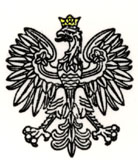 Umowa:………………………..………………………… z dnia ………………….……………………...Przedmiot umowy: ………………………………………………………………………………………………………………..……………………………………………………………………………………………………………………………………..Wykonawca ………………………………………………………………..siedzibą w …………………………………….kod poczt. ……………………..wykonał przegląd gwarancyjny urządzenia:Nazwa urządzenia (Marka)…………………………………………………………………………………………...Model urządzenia …………………………………………………………………………………………………….Rodzaj urządzenia …………………………………………………………………………………………………….Nr fabryczny …………………………………………………………………………………………………………Lokalizacja urządzenia ……………………………………………………………………………………………….Wykaz wykonywanych czynności:…………………………………………………………………………………….…………………………………………………………………………………………………………………………..…………………………………………………………………………………………………………………………..…………………………………………………………………………………………………………………………..…………………………………………………………………………………………………………………………..Wnioski dotyczące stanu technicznego ………………………………………………………………………………………………………………………………………………………………………………………………………………………………………………………………………………………………………………………………………………………………………………………………………………………………………………………………………….…………………………………………………………………………………………………………………………….Zamawiający potwierdza, że Wykonawca wykonał/nie wykonał* usługi konserwacyjne w terminie i zgodnie z umową.Przedstawiciel Zamawiającego 				Przedstawiciel Wykonawcy1. ……………………………….				1. ……………………………..Protokół sporządzono w dwóch egzemplarzach: Jeden dla Zamawiającego i jeden dla Wykonawcy* niepotrzebne skreślićWzór-Załącznik nr 1a do SWZOFERTA WYKONAWCYPełna nazwa Wykonawcy:  __________________________________________________________________1)Adres:  _____________________________________________________________________________________1)Nr telefonu:  ________________________________________________________________________________1)Adres e-mail: _______________________________________________________________________________1)Nr KRS/ REGON/NIP:  ________________________________________________________________________1)Przystępując do postępowania prowadzonego w trybie podstawowym pn. Serwis urządzeń na gwarancji w nowooddanych oraz remontowanych obiektach KSP, nr ref WZP-677/22/43/AG.I. Oferujemy wykonanie przedmiotu zamówienia w zadaniu nr 1- Przeglądy serwisowe i konserwacyjne w okresie gwarancji bram garażowych KRISPOL – za cenę:Oświadczamy, że oferujemy czas dojazdu i zabezpieczenia awarii wynoszący …..1) godzin (maks. 24).II. Oświadczamy, że:Oferujemy przedmiot zamówienia spełniający co najmniej wymagania wyszczególnione w opisie przedmiotu zamówienia stanowiącym załącznik nr 5a-f do SWZ (odpowiednio do zdania) oraz z wymagania wyszczególnionymi w Rozdziale XIX SWZ .Oferujemy 12-miesięczny okres rękojmi na zaoferowany przedmiot zamówienia.Zgodnie z ustawą o podatku od towarów i usług obowiązek odprowadzenia podatku powstaje po stronie ........................................ (Wykonawcy lub Zamawiającego) w zadaniu/zadaniach ........................................ w poz. ………………………..3).Jesteśmy/jestem:4)󠄀 mikroprzedsiębiorstwem;󠄀 małym przedsiębiorstwem;󠄀 średnim przedsiębiorstwem;󠄀 jednoosobową działalnością gospodarczą;󠄀 osobą fizyczną nieprowadzącą działalności gospodarczej.   Zapoznaliśmy się z postanowieniami zawartymi w ogłoszeniu i SWZ i nie wnosimy do nich zastrzeżeń oraz zdobyliśmy konieczne informacje potrzebne do właściwego przygotowania oferty.Ogólne warunki umowy zostały przez nas zaakceptowane i w przypadku wyboru naszej oferty zobowiązujemy się do zawarcia umowy na warunkach tam określonych w miejscu i terminie wskazanym przez Zamawiającego.Uważamy się za związanych niniejszą ofertą na czas  30 dni od upływu terminu składania ofert.Warunki płatności: 30 dni od dnia dostarczenia do Zamawiającego prawidłowo wystawionej faktury wraz z raportem miesięcznym.Zobowiązujemy się do zapewnienia możliwości odbierania wszelkiej korespondencji związanej z prowadzonym postępowaniem przez całą dobę za pośrednictwem Platformy.III. Informujemy, że:Usługa wykonana będzie własnymi siłami/z pomocą Podwykonawcy5) ……………………………………………………………………1) (należy podać nazwę lub firmę Podwykonawcy oraz jego siedzibę) który wykonywać będzie część zamówienia obejmującą: ……………….….……, ……..........................................................................................................................................................1) (należy podać zakres części zamówienia, którą Wykonawca zamierza powierzyć Podwykonawcy).Osobą nadzorującą  wykonywanie umowy ze strony Wykonawcy  jest ............................, nr tel.   ...................................1)W ramach pogotowia technicznego, o którym mowa w § 1 ust. 3 lit. b) Wykonawca zapewnia całodobową możliwość  telefonicznego powiadamiania lub mailowego  przez 7 dni w tygodniu  o zaistniałej awarii na numer telefonu  ..............................................................…/, adres e-mail……………………………. 1)Reklamacje Zamawiający będzie przesyłał w formie pisemnej (dopuszczalna droga faksowa) lub e-mail na adres.................................................................................................1)1) - należy wpisać,2) -  należy wpisać, z dokładnością do dwóch miejsc po przecinku,3) -  należy wpisać:- jeżeli Wykonawca nie wpisze, Zamawiający uzna, że obowiązek podatkowy leży po stronie Wykonawcy,4) zaznaczyć właściwe,5) - niepotrzebne skreślić. Jeżeli Wykonawca nie dokona skreślenia i nie wypełni pkt IV ppkt 1, Zamawiający uzna, że Wykonawca nie zamierza powierzyć części zamówienia PodwykonawcomIV. Oświadczamy, że wypełniliśmy obowiązki informacyjne przewidziane w art. 13 lub art. 14 RODO1) wobec osób fizycznych, od których dane osobowe bezpośrednio lub pośrednio pozyskaliśmy w celu ubiegania się o udzielenie zamówienia publicznego w niniejszym postępowaniu2).1) rozporządzenie Parlamentu Europejskiego i Rady (UE) 2016/679 z dnia 27 kwietnia 2016 r. w sprawie ochrony osób fizycznych w związku z przetwarzaniem danych osobowych i w sprawie swobodnego przepływu takich danych oraz uchylenia dyrektywy 95/46/WE (ogólne rozporządzenie o ochronie danych) (tj. Dz. Urz. UE L 119 z 04.05.2016 r., str. 1). 2) W przypadku, gdy wykonawca nie przekazuje danych osobowych innych niż bezpośrednio jego dotyczących lub zachodzi wyłączenie stosowania obowiązku informacyjnego, stosownie do art. 13 ust. 4 lub art. 14 ust. 5 RODO treści oświadczenia wykonawca nie składa (usunięcie treści oświadczenia np. przez jego wykreślenie).Dokument należy wypełnić i podpisać kwalifikowanym podpisem elektronicznym lub podpisem zaufanym lub podpisem osobistym.Zamawiający zaleca zapisanie dokumentu w formacie PDF. Wzór-Załącznik nr 1b do SWZOFERTA WYKONAWCYPełna nazwa Wykonawcy:  __________________________________________________________________1)Adres:  _____________________________________________________________________________________1)Nr telefonu:  ________________________________________________________________________________1)Adres e-mail: _______________________________________________________________________________1)Nr KRS/ REGON/NIP:  ________________________________________________________________________1)Przystępując do postępowania prowadzonego w trybie podstawowym pn. Serwis urządzeń na gwarancji w nowooddanych oraz remontowanych obiektach KSP, nr ref. WZP- 677/22/43/AG.I. Oferujemy wykonanie przedmiotu zamówienia w zadaniu nr 2- Przeglądy serwisowe i konserwacyjne w okresie gwarancji kotła gazowego i podgrzewacza BUDERUS – za cenę:Oświadczamy, że oferujemy czas dojazdu i zabezpieczenia awarii wynoszący …..1) godzin (maks. 24).II. Oświadczamy, że:Oferujemy przedmiot zamówienia spełniający co najmniej wymagania wyszczególnione w opisie przedmiotu zamówienia stanowiącym załącznik nr 5a-f do SWZ (odpowiednio do zdania) oraz z wymagania wyszczególnionymi w Rozdziale XIX SWZ .Oferujemy 12-miesięczny okres rękojmi na zaoferowany przedmiot zamówienia.Zgodnie z ustawą o podatku od towarów i usług obowiązek odprowadzenia podatku powstaje po stronie ........................................ (Wykonawcy lub Zamawiającego) w zadaniu/zadaniach ........................................ w poz. ………………………..3).Jesteśmy/jestem:4)󠄀 mikroprzedsiębiorstwem;󠄀 małym przedsiębiorstwem;󠄀 średnim przedsiębiorstwem;󠄀 jednoosobową działalnością gospodarczą;󠄀 osobą fizyczną nieprowadzącą działalności gospodarczej.   Zapoznaliśmy się z postanowieniami zawartymi w ogłoszeniu i SWZ i nie wnosimy do nich zastrzeżeń oraz zdobyliśmy konieczne informacje potrzebne do właściwego przygotowania oferty.Ogólne warunki umowy zostały przez nas zaakceptowane i w przypadku wyboru naszej oferty zobowiązujemy się do zawarcia umowy na warunkach tam określonych w miejscu i terminie wskazanym przez Zamawiającego.Uważamy się za związanych niniejszą ofertą na czas  30 dni od upływu terminu składania ofert.Warunki płatności: 30 dni od dnia dostarczenia do Zamawiającego prawidłowo wystawionej faktury wraz z raportem miesięcznym.Zobowiązujemy się do zapewnienia możliwości odbierania wszelkiej korespondencji związanej z prowadzonym postępowaniem przez całą dobę za pośrednictwem Platformy.III. Informujemy, że:Usługa wykonana będzie własnymi siłami/z pomocą Podwykonawcy5) ……………………………………………………………………1) (należy podać nazwę lub firmę Podwykonawcy oraz jego siedzibę) który wykonywać będzie część zamówienia obejmującą: ……………….….……, ……..........................................................................................................................................................1) (należy podać zakres części zamówienia, którą Wykonawca zamierza powierzyć Podwykonawcy).Osobą nadzorującą  wykonywanie umowy ze strony Wykonawcy  jest ............................, nr tel.   ...................................1)W ramach pogotowia technicznego, o którym mowa w § 1 ust. 3 lit. b) Wykonawca zapewnia całodobową możliwość  telefonicznego powiadamiania lub mailowego  przez 7 dni w tygodniu  o zaistniałej awarii na numer telefonu  ..............................................................…/, adres e-mail……………………………. 1)Reklamacje Zamawiający będzie przesyłał w formie pisemnej (dopuszczalna droga faksowa) lub e-mail na adres.................................................................................................1)1) - należy wpisać,2) -  należy wpisać, z dokładnością do dwóch miejsc po przecinku,3) -  należy wpisać:- jeżeli Wykonawca nie wpisze, Zamawiający uzna, że obowiązek podatkowy leży po stronie Wykonawcy,4) zaznaczyć właściwe,5) - niepotrzebne skreślić. Jeżeli Wykonawca nie dokona skreślenia i nie wypełni pkt IV ppkt 1, Zamawiający uzna, że Wykonawca nie zamierza powierzyć części zamówienia PodwykonawcomIV. Oświadczamy, że wypełniliśmy obowiązki informacyjne przewidziane w art. 13 lub art. 14 RODO1) wobec osób fizycznych, od których dane osobowe bezpośrednio lub pośrednio pozyskaliśmy w celu ubiegania się o udzielenie zamówienia publicznego w niniejszym postępowaniu2).1) rozporządzenie Parlamentu Europejskiego i Rady (UE) 2016/679 z dnia 27 kwietnia 2016 r. w sprawie ochrony osób fizycznych w związku z przetwarzaniem danych osobowych i w sprawie swobodnego przepływu takich danych oraz uchylenia dyrektywy 95/46/WE (ogólne rozporządzenie o ochronie danych) (tj. Dz. Urz. UE L 119 z 04.05.2016 r., str. 1). 2) W przypadku, gdy wykonawca nie przekazuje danych osobowych innych niż bezpośrednio jego dotyczących lub zachodzi wyłączenie stosowania obowiązku informacyjnego, stosownie do art. 13 ust. 4 lub art. 14 ust. 5 RODO treści oświadczenia wykonawca nie składa (usunięcie treści oświadczenia np. przez jego wykreślenie).Dokument należy wypełnić i podpisać kwalifikowanym podpisem elektronicznym lub podpisem zaufanym lub podpisem osobistym.Zamawiający zaleca zapisanie dokumentu w formacie PDF. Wzór-Załącznik nr 1c do SWZOFERTA WYKONAWCYPełna nazwa Wykonawcy:  __________________________________________________________________1)Adres:  _____________________________________________________________________________________1)Nr telefonu:  ________________________________________________________________________________1)Adres e-mail: _______________________________________________________________________________1)Nr KRS/ REGON/NIP:  ________________________________________________________________________1)Przystępując do postępowania prowadzonego w trybie podstawowym pn. Serwis urządzeń na gwarancji w nowooddanych oraz remontowanych obiektach KSP, nr ref. WZP-677/22/43/AG.I. Oferujemy wykonanie przedmiotu zamówienia w zadaniu nr 3 - Przeglądy serwisowe i konserwacyjne w okresie gwarancji kotłów gazowych i zasobników BROTJE, COSMO I STOROTHERM – za cenę:Oświadczamy, że oferujemy czas dojazdu i zabezpieczenia awarii wynoszący …..1) godzin (maks. 24).II. Oświadczamy, że:Oferujemy przedmiot zamówienia spełniający co najmniej wymagania wyszczególnione w opisie przedmiotu zamówienia stanowiącym załącznik nr 5a-f do SWZ (odpowiednio do zdania) oraz z wymagania wyszczególnionymi w Rozdziale XIX SWZ .Oferujemy 12-miesięczny okres rękojmi na zaoferowany przedmiot zamówienia.Zgodnie z ustawą o podatku od towarów i usług obowiązek odprowadzenia podatku powstaje po stronie ........................................ (Wykonawcy lub Zamawiającego) w zadaniu/zadaniach ........................................ w poz. ………………………..3).Jesteśmy/jestem:4)󠄀 mikroprzedsiębiorstwem;󠄀 małym przedsiębiorstwem;󠄀 średnim przedsiębiorstwem;󠄀 jednoosobową działalnością gospodarczą;󠄀 osobą fizyczną nieprowadzącą działalności gospodarczej.   Zapoznaliśmy się z postanowieniami zawartymi w ogłoszeniu i SWZ i nie wnosimy do nich zastrzeżeń oraz zdobyliśmy konieczne informacje potrzebne do właściwego przygotowania oferty.Ogólne warunki umowy zostały przez nas zaakceptowane i w przypadku wyboru naszej oferty zobowiązujemy się do zawarcia umowy na warunkach tam określonych w miejscu i terminie wskazanym przez Zamawiającego.Uważamy się za związanych niniejszą ofertą na czas  30 dni od upływu terminu składania ofert.Warunki płatności: 30 dni od dnia dostarczenia do Zamawiającego prawidłowo wystawionej faktury wraz z raportem miesięcznym.Zobowiązujemy się do zapewnienia możliwości odbierania wszelkiej korespondencji związanej z prowadzonym postępowaniem przez całą dobę za pośrednictwem Platformy.III. Informujemy, że:Usługa wykonana będzie własnymi siłami/z pomocą Podwykonawcy5) ……………………………………………………………………1) (należy podać nazwę lub firmę Podwykonawcy oraz jego siedzibę) który wykonywać będzie część zamówienia obejmującą: ……………….….……, ……..........................................................................................................................................................1) (należy podać zakres części zamówienia, którą Wykonawca zamierza powierzyć Podwykonawcy).Osobą nadzorującą  wykonywanie umowy ze strony Wykonawcy  jest ............................, nr tel.   ...................................1)W ramach pogotowia technicznego, o którym mowa w § 1 ust. 3 lit. b) Wykonawca zapewnia całodobową możliwość  telefonicznego powiadamiania lub mailowego  przez 7 dni w tygodniu  o zaistniałej awarii na numer telefonu  ..............................................................…/, adres e-mail……………………………. 1)Reklamacje Zamawiający będzie przesyłał w formie pisemnej (dopuszczalna droga faksowa) lub e-mail na adres.................................................................................................1)1) - należy wpisać,2) -  należy wpisać, z dokładnością do dwóch miejsc po przecinku,3) -  należy wpisać:- jeżeli Wykonawca nie wpisze, Zamawiający uzna, że obowiązek podatkowy leży po stronie Wykonawcy,4) zaznaczyć właściwe,5) - niepotrzebne skreślić. Jeżeli Wykonawca nie dokona skreślenia i nie wypełni pkt IV ppkt 1, Zamawiający uzna, że Wykonawca nie zamierza powierzyć części zamówienia PodwykonawcomIV. Oświadczamy, że wypełniliśmy obowiązki informacyjne przewidziane w art. 13 lub art. 14 RODO1) wobec osób fizycznych, od których dane osobowe bezpośrednio lub pośrednio pozyskaliśmy w celu ubiegania się o udzielenie zamówienia publicznego w niniejszym postępowaniu2).1) rozporządzenie Parlamentu Europejskiego i Rady (UE) 2016/679 z dnia 27 kwietnia 2016 r. w sprawie ochrony osób fizycznych w związku z przetwarzaniem danych osobowych i w sprawie swobodnego przepływu takich danych oraz uchylenia dyrektywy 95/46/WE (ogólne rozporządzenie o ochronie danych) (tj. Dz. Urz. UE L 119 z 04.05.2016 r., str. 1). 2) W przypadku, gdy wykonawca nie przekazuje danych osobowych innych niż bezpośrednio jego dotyczących lub zachodzi wyłączenie stosowania obowiązku informacyjnego, stosownie do art. 13 ust. 4 lub art. 14 ust. 5 RODO treści oświadczenia wykonawca nie składa (usunięcie treści oświadczenia np. przez jego wykreślenie).Dokument należy wypełnić i podpisać kwalifikowanym podpisem elektronicznym lub podpisem zaufanym lub podpisem osobistym.Zamawiający zaleca zapisanie dokumentu w formacie PDF. Wzór-Załącznik nr 1d do SWZOFERTA WYKONAWCYPełna nazwa Wykonawcy:  __________________________________________________________________1)Adres:  _____________________________________________________________________________________1)Nr telefonu:  ________________________________________________________________________________1)Adres e-mail: _______________________________________________________________________________1)Nr KRS/ REGON/NIP:  ________________________________________________________________________1)Przystępując do postępowania prowadzonego w trybie podstawowym pn. Serwis urządzeń na gwarancji w nowooddanych oraz remontowanych obiektach KSP, nr ref. WZP-677/22/43/AG.I. Oferujemy wykonanie przedmiotu zamówienia w zadaniu nr 4 - Przeglądy serwisowe i konserwacyjne w okresie gwarancji UPS EATON – za cenę:Oświadczamy, że oferujemy czas dojazdu i zabezpieczenia awarii wynoszący …..1) godzin (maks. 24).II. Oświadczamy, że:Oferujemy przedmiot zamówienia spełniający co najmniej wymagania wyszczególnione w opisie przedmiotu zamówienia stanowiącym załącznik nr 5a-f do SWZ (odpowiednio do zdania) oraz z wymagania wyszczególnionymi w Rozdziale XIX SWZ .Oferujemy 12-miesięczny okres rękojmi na zaoferowany przedmiot zamówienia.Zgodnie z ustawą o podatku od towarów i usług obowiązek odprowadzenia podatku powstaje po stronie ........................................ (Wykonawcy lub Zamawiającego) w zadaniu/zadaniach ........................................ w poz. ………………………..3).Jesteśmy/jestem:4)󠄀 mikroprzedsiębiorstwem;󠄀 małym przedsiębiorstwem;󠄀 średnim przedsiębiorstwem;󠄀 jednoosobową działalnością gospodarczą;󠄀 osobą fizyczną nieprowadzącą działalności gospodarczej.   Zapoznaliśmy się z postanowieniami zawartymi w ogłoszeniu i SWZ i nie wnosimy do nich zastrzeżeń oraz zdobyliśmy konieczne informacje potrzebne do właściwego przygotowania oferty.Ogólne warunki umowy zostały przez nas zaakceptowane i w przypadku wyboru naszej oferty zobowiązujemy się do zawarcia umowy na warunkach tam określonych w miejscu i terminie wskazanym przez Zamawiającego.Uważamy się za związanych niniejszą ofertą na czas  30 dni od upływu terminu składania ofert.Warunki płatności: 30 dni od dnia dostarczenia do Zamawiającego prawidłowo wystawionej faktury wraz z raportem miesięcznym.Zobowiązujemy się do zapewnienia możliwości odbierania wszelkiej korespondencji związanej z prowadzonym postępowaniem przez całą dobę za pośrednictwem Platformy.III. Informujemy, że:Usługa wykonana będzie własnymi siłami/z pomocą Podwykonawcy5) ……………………………………………………………………1) (należy podać nazwę lub firmę Podwykonawcy oraz jego siedzibę) który wykonywać będzie część zamówienia obejmującą: ……………….….……, ……..........................................................................................................................................................1) (należy podać zakres części zamówienia, którą Wykonawca zamierza powierzyć Podwykonawcy).Osobą nadzorującą  wykonywanie umowy ze strony Wykonawcy  jest ............................, nr tel.   ...................................1)W ramach pogotowia technicznego, o którym mowa w § 1 ust. 3 lit. b) Wykonawca zapewnia całodobową możliwość  telefonicznego powiadamiania lub mailowego  przez 7 dni w tygodniu  o zaistniałej awarii na numer telefonu  ..............................................................…/, adres e-mail……………………………. 1)Reklamacje Zamawiający będzie przesyłał w formie pisemnej (dopuszczalna droga faksowa) lub e-mail na adres.................................................................................................1)1) - należy wpisać,2) -  należy wpisać, z dokładnością do dwóch miejsc po przecinku,3) -  należy wpisać:- jeżeli Wykonawca nie wpisze, Zamawiający uzna, że obowiązek podatkowy leży po stronie Wykonawcy,4) zaznaczyć właściwe,5) - niepotrzebne skreślić. Jeżeli Wykonawca nie dokona skreślenia i nie wypełni pkt IV ppkt 1, Zamawiający uzna, że Wykonawca nie zamierza powierzyć części zamówienia PodwykonawcomIV. Oświadczamy, że wypełniliśmy obowiązki informacyjne przewidziane w art. 13 lub art. 14 RODO1) wobec osób fizycznych, od których dane osobowe bezpośrednio lub pośrednio pozyskaliśmy w celu ubiegania się o udzielenie zamówienia publicznego w niniejszym postępowaniu2).1) rozporządzenie Parlamentu Europejskiego i Rady (UE) 2016/679 z dnia 27 kwietnia 2016 r. w sprawie ochrony osób fizycznych w związku z przetwarzaniem danych osobowych i w sprawie swobodnego przepływu takich danych oraz uchylenia dyrektywy 95/46/WE (ogólne rozporządzenie o ochronie danych) (tj. Dz. Urz. UE L 119 z 04.05.2016 r., str. 1). 2) W przypadku, gdy wykonawca nie przekazuje danych osobowych innych niż bezpośrednio jego dotyczących lub zachodzi wyłączenie stosowania obowiązku informacyjnego, stosownie do art. 13 ust. 4 lub art. 14 ust. 5 RODO treści oświadczenia wykonawca nie składa (usunięcie treści oświadczenia np. przez jego wykreślenie).Dokument należy wypełnić i podpisać kwalifikowanym podpisem elektronicznym lub podpisem zaufanym lub podpisem osobistym.Zamawiający zaleca zapisanie dokumentu w formacie PDF. Wzór-Załącznik nr 1e do SWZOFERTA WYKONAWCYPełna nazwa Wykonawcy:  __________________________________________________________________1)Adres:  _____________________________________________________________________________________1)Nr telefonu:  ________________________________________________________________________________1)Adres e-mail: _______________________________________________________________________________1)Nr KRS/ REGON/NIP:  ________________________________________________________________________1)Przystępując do postępowania prowadzonego w trybie podstawowym pn. Serwis urządzeń na gwarancji w nowooddanych oraz remontowanych obiektach KSP, nr ref. WZP-677/22/43/AG.I. Oferujemy wykonanie przedmiotu zamówienia w zadaniu nr 5 - Przeglądy serwisowe i konserwacyjne w okresie gwarancji UPS COMEX – za cenę:Oświadczamy, że oferujemy czas dojazdu i zabezpieczenia awarii wynoszący …..1) godzin (maks. 24).II. Oświadczamy, że:Oferujemy przedmiot zamówienia spełniający co najmniej wymagania wyszczególnione w opisie przedmiotu zamówienia stanowiącym załącznik nr 5a-f do SWZ (odpowiednio do zdania) oraz z wymagania wyszczególnionymi w Rozdziale XIX SWZ .Oferujemy 12-miesięczny okres rękojmi na zaoferowany przedmiot zamówienia.Zgodnie z ustawą o podatku od towarów i usług obowiązek odprowadzenia podatku powstaje po stronie ........................................ (Wykonawcy lub Zamawiającego) w zadaniu/zadaniach ........................................ w poz. ………………………..3).Jesteśmy/jestem:4)󠄀 mikroprzedsiębiorstwem;󠄀 małym przedsiębiorstwem;󠄀 średnim przedsiębiorstwem;󠄀 jednoosobową działalnością gospodarczą;󠄀 osobą fizyczną nieprowadzącą działalności gospodarczej.   Zapoznaliśmy się z postanowieniami zawartymi w ogłoszeniu i SWZ i nie wnosimy do nich zastrzeżeń oraz zdobyliśmy konieczne informacje potrzebne do właściwego przygotowania oferty.Ogólne warunki umowy zostały przez nas zaakceptowane i w przypadku wyboru naszej oferty zobowiązujemy się do zawarcia umowy na warunkach tam określonych w miejscu i terminie wskazanym przez Zamawiającego.Uważamy się za związanych niniejszą ofertą na czas  30 dni od upływu terminu składania ofert.Warunki płatności: 30 dni od dnia dostarczenia do Zamawiającego prawidłowo wystawionej faktury wraz z raportem miesięcznym.Zobowiązujemy się do zapewnienia możliwości odbierania wszelkiej korespondencji związanej z prowadzonym postępowaniem przez całą dobę za pośrednictwem Platformy.III. Informujemy, że:Usługa wykonana będzie własnymi siłami/z pomocą Podwykonawcy5) ……………………………………………………………………1) (należy podać nazwę lub firmę Podwykonawcy oraz jego siedzibę) który wykonywać będzie część zamówienia obejmującą: ……………….….……, ……..........................................................................................................................................................1) (należy podać zakres części zamówienia, którą Wykonawca zamierza powierzyć Podwykonawcy).Osobą nadzorującą  wykonywanie umowy ze strony Wykonawcy  jest ............................, nr tel.   ...................................1)W ramach pogotowia technicznego, o którym mowa w § 1 ust. 3 lit. b) Wykonawca zapewnia całodobową możliwość  telefonicznego powiadamiania lub mailowego  przez 7 dni w tygodniu  o zaistniałej awarii na numer telefonu  ..............................................................…/, adres e-mail……………………………. 1)Reklamacje Zamawiający będzie przesyłał w formie pisemnej (dopuszczalna droga faksowa) lub e-mail na adres.................................................................................................1)1) - należy wpisać,2) -  należy wpisać, z dokładnością do dwóch miejsc po przecinku,3) -  należy wpisać:- jeżeli Wykonawca nie wpisze, Zamawiający uzna, że obowiązek podatkowy leży po stronie Wykonawcy,4) zaznaczyć właściwe,5) - niepotrzebne skreślić. Jeżeli Wykonawca nie dokona skreślenia i nie wypełni pkt IV ppkt 1, Zamawiający uzna, że Wykonawca nie zamierza powierzyć części zamówienia PodwykonawcomIV. Oświadczamy, że wypełniliśmy obowiązki informacyjne przewidziane w art. 13 lub art. 14 RODO1) wobec osób fizycznych, od których dane osobowe bezpośrednio lub pośrednio pozyskaliśmy w celu ubiegania się o udzielenie zamówienia publicznego w niniejszym postępowaniu2).1) rozporządzenie Parlamentu Europejskiego i Rady (UE) 2016/679 z dnia 27 kwietnia 2016 r. w sprawie ochrony osób fizycznych w związku z przetwarzaniem danych osobowych i w sprawie swobodnego przepływu takich danych oraz uchylenia dyrektywy 95/46/WE (ogólne rozporządzenie o ochronie danych) (tj. Dz. Urz. UE L 119 z 04.05.2016 r., str. 1). 2) W przypadku, gdy wykonawca nie przekazuje danych osobowych innych niż bezpośrednio jego dotyczących lub zachodzi wyłączenie stosowania obowiązku informacyjnego, stosownie do art. 13 ust. 4 lub art. 14 ust. 5 RODO treści oświadczenia wykonawca nie składa (usunięcie treści oświadczenia np. przez jego wykreślenie).Dokument należy wypełnić i podpisać kwalifikowanym podpisem elektronicznym lub podpisem zaufanym lub podpisem osobistym.Zamawiający zaleca zapisanie dokumentu w formacie PDF. Wzór-Załącznik nr 1f do SWZOFERTA WYKONAWCYPełna nazwa Wykonawcy:  __________________________________________________________________1)Adres:  _____________________________________________________________________________________1)Nr telefonu:  ________________________________________________________________________________1)Adres e-mail: _______________________________________________________________________________1)Nr KRS/ REGON/NIP:  ________________________________________________________________________1)Przystępując do postępowania prowadzonego w trybie podstawowym pn. Serwis urządzeń na gwarancji w nowooddanych oraz remontowanych obiektach KSP, nr ref. WZP-677/22/43/AG.I. Oferujemy wykonanie przedmiotu zamówienia w zadaniu nr 6 - Przeglądy serwisowe i konserwacyjne w okresie gwarancji UPS LEGRAND – za cenę:Oświadczamy, że oferujemy czas dojazdu i zabezpieczenia awarii wynoszący …..1) godzin (maks. 24).II. Oświadczamy, że:Oferujemy przedmiot zamówienia spełniający co najmniej wymagania wyszczególnione w opisie przedmiotu zamówienia stanowiącym załącznik nr 5a-f do SWZ (odpowiednio do zdania) oraz z wymagania wyszczególnionymi w Rozdziale XIX SWZ .Oferujemy 12-miesięczny okres rękojmi na zaoferowany przedmiot zamówienia.Zgodnie z ustawą o podatku od towarów i usług obowiązek odprowadzenia podatku powstaje po stronie ........................................ (Wykonawcy lub Zamawiającego) w zadaniu/zadaniach ........................................ 3). Jesteśmy/jestem:4)󠄀 mikroprzedsiębiorstwem;󠄀 małym przedsiębiorstwem;󠄀 średnim przedsiębiorstwem;󠄀 jednoosobową działalnością gospodarczą;󠄀 osobą fizyczną nieprowadzącą działalności gospodarczej.   Zapoznaliśmy się z postanowieniami zawartymi w ogłoszeniu i SWZ i nie wnosimy do nich zastrzeżeń oraz zdobyliśmy konieczne informacje potrzebne do właściwego przygotowania oferty.Ogólne warunki umowy zostały przez nas zaakceptowane i w przypadku wyboru naszej oferty zobowiązujemy się do zawarcia umowy na warunkach tam określonych w miejscu i terminie wskazanym przez Zamawiającego.Uważamy się za związanych niniejszą ofertą na czas  30 dni od upływu terminu składania ofert.Warunki płatności: 30 dni od dnia dostarczenia do Zamawiającego prawidłowo wystawionej faktury wraz z raportem miesięcznym.Zobowiązujemy się do zapewnienia możliwości odbierania wszelkiej korespondencji związanej z prowadzonym postępowaniem przez całą dobę za pośrednictwem Platformy.III. Informujemy, że:Usługa wykonana będzie własnymi siłami/z pomocą Podwykonawcy5) ……………………………………………………………………1) (należy podać nazwę lub firmę Podwykonawcy oraz jego siedzibę) który wykonywać będzie część zamówienia obejmującą: ……………….….……, ……..........................................................................................................................................................1) (należy podać zakres części zamówienia, którą Wykonawca zamierza powierzyć Podwykonawcy).Osobą nadzorującą  wykonywanie umowy ze strony Wykonawcy  jest ............................, nr tel.   ...................................1)W ramach pogotowia technicznego, o którym mowa w § 1 ust. 3 lit. b) Wykonawca zapewnia całodobową możliwość  telefonicznego powiadamiania lub mailowego  przez 7 dni w tygodniu  o zaistniałej awarii na numer telefonu  ..............................................................…/, adres e-mail……………………………. 1)Reklamacje Zamawiający będzie przesyłał w formie pisemnej (dopuszczalna droga faksowa) lub e-mail na adres.................................................................................................1)1) - należy wpisać,2) -  należy wpisać, z dokładnością do dwóch miejsc po przecinku,3) -  należy wpisać:- jeżeli Wykonawca nie wpisze, Zamawiający uzna, że obowiązek podatkowy leży po stronie Wykonawcy,4) zaznaczyć właściwe,5) - niepotrzebne skreślić. Jeżeli Wykonawca nie dokona skreślenia i nie wypełni pkt IV ppkt 1, Zamawiający uzna, że Wykonawca nie zamierza powierzyć części zamówienia PodwykonawcomIV. Oświadczamy, że wypełniliśmy obowiązki informacyjne przewidziane w art. 13 lub art. 14 RODO1) wobec osób fizycznych, od których dane osobowe bezpośrednio lub pośrednio pozyskaliśmy w celu ubiegania się o udzielenie zamówienia publicznego w niniejszym postępowaniu2).1) rozporządzenie Parlamentu Europejskiego i Rady (UE) 2016/679 z dnia 27 kwietnia 2016 r. w sprawie ochrony osób fizycznych w związku z przetwarzaniem danych osobowych i w sprawie swobodnego przepływu takich danych oraz uchylenia dyrektywy 95/46/WE (ogólne rozporządzenie o ochronie danych) (tj. Dz. Urz. UE L 119 z 04.05.2016 r., str. 1). 2) W przypadku, gdy wykonawca nie przekazuje danych osobowych innych niż bezpośrednio jego dotyczących lub zachodzi wyłączenie stosowania obowiązku informacyjnego, stosownie do art. 13 ust. 4 lub art. 14 ust. 5 RODO treści oświadczenia wykonawca nie składa (usunięcie treści oświadczenia np. przez jego wykreślenie).Dokument należy wypełnić i podpisać kwalifikowanym podpisem elektronicznym lub podpisem zaufanym lub podpisem osobistym.Zamawiający zaleca zapisanie dokumentu w formacie PDF. Wzór-Załącznik nr 1g do SWZOFERTA WYKONAWCYPełna nazwa Wykonawcy:  __________________________________________________________________1)Adres:  _____________________________________________________________________________________1)Nr telefonu:  ________________________________________________________________________________1)Adres e-mail: _______________________________________________________________________________1)Nr KRS/ REGON/NIP:  ________________________________________________________________________1)Przystępując do postępowania prowadzonego w trybie podstawowym pn. Serwis urządzeń na gwarancji w nowooddanych oraz remontowanych obiektach KSP, nr ref WZP-677/22/43/AG.I. Oferujemy wykonanie przedmiotu zamówienia w zadaniu nr 7 - Przeglądy serwisowe i konserwacyjne w okresie gwarancji  Kotła olejowego, kotła gazowego DE DIETRICH i podgrzewacza TRINNITY – za cenę:Oświadczamy, że oferujemy czas dojazdu i zabezpieczenia awarii wynoszący …..1) godzin (maks. 24).II. Oświadczamy, że:Oferujemy przedmiot zamówienia spełniający co najmniej wymagania wyszczególnione w opisie przedmiotu zamówienia stanowiącym załącznik nr 5a-f do SWZ (odpowiednio do zdania) oraz z wymagania wyszczególnionymi w Rozdziale XIX SWZ .Oferujemy 12-miesięczny okres rękojmi na zaoferowany przedmiot zamówienia.Zgodnie z ustawą o podatku od towarów i usług obowiązek odprowadzenia podatku powstaje po stronie ........................................ (Wykonawcy lub Zamawiającego) w zadaniu/zadaniach ........................................ w poz. ………………………..3).Jesteśmy/jestem:4)󠄀 mikroprzedsiębiorstwem;󠄀 małym przedsiębiorstwem;󠄀 średnim przedsiębiorstwem;󠄀 jednoosobową działalnością gospodarczą;󠄀 osobą fizyczną nieprowadzącą działalności gospodarczej.   Zapoznaliśmy się z postanowieniami zawartymi w ogłoszeniu i SWZ i nie wnosimy do nich zastrzeżeń oraz zdobyliśmy konieczne informacje potrzebne do właściwego przygotowania oferty.Ogólne warunki umowy zostały przez nas zaakceptowane i w przypadku wyboru naszej oferty zobowiązujemy się do zawarcia umowy na warunkach tam określonych w miejscu i terminie wskazanym przez Zamawiającego.Uważamy się za związanych niniejszą ofertą na czas  30 dni od upływu terminu składania ofert.Warunki płatności: 30 dni od dnia dostarczenia do Zamawiającego prawidłowo wystawionej faktury wraz z raportem miesięcznym.Zobowiązujemy się do zapewnienia możliwości odbierania wszelkiej korespondencji związanej z prowadzonym postępowaniem przez całą dobę za pośrednictwem Platformy.III. Informujemy, że:Usługa wykonana będzie własnymi siłami/z pomocą Podwykonawcy5) ……………………………………………………………………1) (należy podać nazwę lub firmę Podwykonawcy oraz jego siedzibę) który wykonywać będzie część zamówienia obejmującą: ……………….….……, ……..........................................................................................................................................................1) (należy podać zakres części zamówienia, którą Wykonawca zamierza powierzyć Podwykonawcy).Osobą nadzorującą  wykonywanie umowy ze strony Wykonawcy  jest ............................, nr tel.   ...................................1)W ramach pogotowia technicznego, o którym mowa w § 1 ust. 3 lit. b) Wykonawca zapewnia całodobową możliwość  telefonicznego powiadamiania lub mailowego  przez 7 dni w tygodniu  o zaistniałej awarii na numer telefonu  ..............................................................…/, adres e-mail……………………………. 1)Reklamacje Zamawiający będzie przesyłał w formie pisemnej (dopuszczalna droga faksowa) lub e-mail na adres.................................................................................................1)1) - należy wpisać,2) -  należy wpisać, z dokładnością do dwóch miejsc po przecinku,3) -  należy wpisać:- jeżeli Wykonawca nie wpisze, Zamawiający uzna, że obowiązek podatkowy leży po stronie Wykonawcy,4) zaznaczyć właściwe,5) - niepotrzebne skreślić. Jeżeli Wykonawca nie dokona skreślenia i nie wypełni pkt IV ppkt 1, Zamawiający uzna, że Wykonawca nie zamierza powierzyć części zamówienia PodwykonawcomIV. Oświadczamy, że wypełniliśmy obowiązki informacyjne przewidziane w art. 13 lub art. 14 RODO1) wobec osób fizycznych, od których dane osobowe bezpośrednio lub pośrednio pozyskaliśmy w celu ubiegania się o udzielenie zamówienia publicznego w niniejszym postępowaniu2).1) rozporządzenie Parlamentu Europejskiego i Rady (UE) 2016/679 z dnia 27 kwietnia 2016 r. w sprawie ochrony osób fizycznych w związku z przetwarzaniem danych osobowych i w sprawie swobodnego przepływu takich danych oraz uchylenia dyrektywy 95/46/WE (ogólne rozporządzenie o ochronie danych) (tj. Dz. Urz. UE L 119 z 04.05.2016 r., str. 1). 2) W przypadku, gdy wykonawca nie przekazuje danych osobowych innych niż bezpośrednio jego dotyczących lub zachodzi wyłączenie stosowania obowiązku informacyjnego, stosownie do art. 13 ust. 4 lub art. 14 ust. 5 RODO treści oświadczenia wykonawca nie składa (usunięcie treści oświadczenia np. przez jego wykreślenie).Dokument należy wypełnić i podpisać kwalifikowanym podpisem elektronicznym lub podpisem zaufanym lub podpisem osobistym.Zamawiający zaleca zapisanie dokumentu w formacie PDF. Wzór-Załącznik nr 1h do SWZOFERTA WYKONAWCYPełna nazwa Wykonawcy:  __________________________________________________________________1)Adres:  _____________________________________________________________________________________1)Nr telefonu:  ________________________________________________________________________________1)Adres e-mail: _______________________________________________________________________________1)Nr KRS/ REGON/NIP:  ________________________________________________________________________1)Przystępując do postępowania prowadzonego w trybie podstawowym pn. Serwis urządzeń na gwarancji w nowooddanych oraz remontowanych obiektach KSP, nr ref. WZP-677/22/43/AG.I. Oferujemy wykonanie przedmiotu zamówienia w zadaniu nr 8 - Przeglądy serwisowe i konserwacyjne w okresie gwarancji Bramy NICE oraz Bramy Garażowej WIŚNIOWSKI – za cenę:Oświadczamy, że oferujemy czas dojazdu i zabezpieczenia awarii wynoszący …..1) godzin (maks. 24).II. Oświadczamy, że:Oferujemy przedmiot zamówienia spełniający co najmniej wymagania wyszczególnione w opisie przedmiotu zamówienia stanowiącym załącznik nr 5a-f do SWZ (odpowiednio do zdania) oraz z wymagania wyszczególnionymi w Rozdziale XIX SWZ .Oferujemy 12-miesięczny okres rękojmi na zaoferowany przedmiot zamówienia.Zgodnie z ustawą o podatku od towarów i usług obowiązek odprowadzenia podatku powstaje po stronie ........................................ (Wykonawcy lub Zamawiającego) w zadaniu/zadaniach ........................................ w poz. ………………………..3).Jesteśmy/jestem:4)󠄀 mikroprzedsiębiorstwem;󠄀 małym przedsiębiorstwem;󠄀 średnim przedsiębiorstwem;󠄀 jednoosobową działalnością gospodarczą;󠄀 osobą fizyczną nieprowadzącą działalności gospodarczej.   Zapoznaliśmy się z postanowieniami zawartymi w ogłoszeniu i SWZ i nie wnosimy do nich zastrzeżeń oraz zdobyliśmy konieczne informacje potrzebne do właściwego przygotowania oferty.Ogólne warunki umowy zostały przez nas zaakceptowane i w przypadku wyboru naszej oferty zobowiązujemy się do zawarcia umowy na warunkach tam określonych w miejscu i terminie wskazanym przez Zamawiającego.Uważamy się za związanych niniejszą ofertą na czas  30 dni od upływu terminu składania ofert.Warunki płatności: 30 dni od dnia dostarczenia do Zamawiającego prawidłowo wystawionej faktury wraz z raportem miesięcznym.Zobowiązujemy się do zapewnienia możliwości odbierania wszelkiej korespondencji związanej z prowadzonym postępowaniem przez całą dobę za pośrednictwem Platformy.III. Informujemy, że:Usługa wykonana będzie własnymi siłami/z pomocą Podwykonawcy5) ……………………………………………………………………1) (należy podać nazwę lub firmę Podwykonawcy oraz jego siedzibę) który wykonywać będzie część zamówienia obejmującą: ……………….….……, ……..........................................................................................................................................................1) (należy podać zakres części zamówienia, którą Wykonawca zamierza powierzyć Podwykonawcy).Osobą nadzorującą  wykonywanie umowy ze strony Wykonawcy  jest ............................, nr tel.   ...................................1)W ramach pogotowia technicznego, o którym mowa w § 1 ust. 3 lit. b) Wykonawca zapewnia całodobową możliwość  telefonicznego powiadamiania lub mailowego  przez 7 dni w tygodniu  o zaistniałej awarii na numer telefonu  ..............................................................…/, adres e-mail……………………………. 1)Reklamacje Zamawiający będzie przesyłał w formie pisemnej (dopuszczalna droga faksowa) lub e-mail na adres.................................................................................................1)1) - należy wpisać,2) -  należy wpisać, z dokładnością do dwóch miejsc po przecinku,3) -  należy wpisać:- jeżeli Wykonawca nie wpisze, Zamawiający uzna, że obowiązek podatkowy leży po stronie Wykonawcy,4) zaznaczyć właściwe,5) - niepotrzebne skreślić. Jeżeli Wykonawca nie dokona skreślenia i nie wypełni pkt IV ppkt 1, Zamawiający uzna, że Wykonawca nie zamierza powierzyć części zamówienia PodwykonawcomIV. Oświadczamy, że wypełniliśmy obowiązki informacyjne przewidziane w art. 13 lub art. 14 RODO1) wobec osób fizycznych, od których dane osobowe bezpośrednio lub pośrednio pozyskaliśmy w celu ubiegania się o udzielenie zamówienia publicznego w niniejszym postępowaniu2).1) rozporządzenie Parlamentu Europejskiego i Rady (UE) 2016/679 z dnia 27 kwietnia 2016 r. w sprawie ochrony osób fizycznych w związku z przetwarzaniem danych osobowych i w sprawie swobodnego przepływu takich danych oraz uchylenia dyrektywy 95/46/WE (ogólne rozporządzenie o ochronie danych) (tj. Dz. Urz. UE L 119 z 04.05.2016 r., str. 1). 2) W przypadku, gdy wykonawca nie przekazuje danych osobowych innych niż bezpośrednio jego dotyczących lub zachodzi wyłączenie stosowania obowiązku informacyjnego, stosownie do art. 13 ust. 4 lub art. 14 ust. 5 RODO treści oświadczenia wykonawca nie składa (usunięcie treści oświadczenia np. przez jego wykreślenie).Dokument należy wypełnić i podpisać kwalifikowanym podpisem elektronicznym lub podpisem zaufanym lub podpisem osobistym.Zamawiający zaleca zapisanie dokumentu w formacie PDF. Wzór-Załącznik nr 1i do SWZOFERTA WYKONAWCYPełna nazwa Wykonawcy:  __________________________________________________________________1)Adres:  _____________________________________________________________________________________1)Nr telefonu:  ________________________________________________________________________________1)Adres e-mail: _______________________________________________________________________________1)Nr KRS/ REGON/NIP:  ________________________________________________________________________1)Przystępując do postępowania prowadzonego w trybie podstawowym pn. Serwis urządzeń na gwarancji w nowooddanych oraz remontowanych obiektach KSP, nr ref. WZP-677/22/43/AG.I. Oferujemy wykonanie przedmiotu zamówienia w zadaniu nr 9 - Przeglądy serwisowe i konserwacyjne w okresie gwarancji Bramy COME oraz Bramy Garażowej WIŚNIOWSKI/COME – za cenę:Oświadczamy, że oferujemy czas dojazdu i zabezpieczenia awarii wynoszący …..1) godzin (maks. 24).II. Oświadczamy, że:Oferujemy przedmiot zamówienia spełniający co najmniej wymagania wyszczególnione w opisie przedmiotu zamówienia stanowiącym załącznik nr 5a-f do SWZ (odpowiednio do zdania) oraz z wymagania wyszczególnionymi w Rozdziale XIX SWZ .Oferujemy 12-miesięczny okres rękojmi na zaoferowany przedmiot zamówienia.Zgodnie z ustawą o podatku od towarów i usług obowiązek odprowadzenia podatku powstaje po stronie ........................................ (Wykonawcy lub Zamawiającego) w zadaniu/zadaniach ........................................ w poz. ………………………..3).Jesteśmy/jestem:4)󠄀 mikroprzedsiębiorstwem;󠄀 małym przedsiębiorstwem;󠄀 średnim przedsiębiorstwem;󠄀 jednoosobową działalnością gospodarczą;󠄀 osobą fizyczną nieprowadzącą działalności gospodarczej.   Zapoznaliśmy się z postanowieniami zawartymi w ogłoszeniu i SWZ i nie wnosimy do nich zastrzeżeń oraz zdobyliśmy konieczne informacje potrzebne do właściwego przygotowania oferty.Ogólne warunki umowy zostały przez nas zaakceptowane i w przypadku wyboru naszej oferty zobowiązujemy się do zawarcia umowy na warunkach tam określonych w miejscu i terminie wskazanym przez Zamawiającego.Uważamy się za związanych niniejszą ofertą na czas  30 dni od upływu terminu składania ofert.Warunki płatności: 30 dni od dnia dostarczenia do Zamawiającego prawidłowo wystawionej faktury wraz z raportem miesięcznym.Zobowiązujemy się do zapewnienia możliwości odbierania wszelkiej korespondencji związanej z prowadzonym postępowaniem przez całą dobę za pośrednictwem Platformy.III. Informujemy, że:Usługa wykonana będzie własnymi siłami/z pomocą Podwykonawcy5) ……………………………………………………………………1) (należy podać nazwę lub firmę Podwykonawcy oraz jego siedzibę) który wykonywać będzie część zamówienia obejmującą: ……………….….……, ……..........................................................................................................................................................1) (należy podać zakres części zamówienia, którą Wykonawca zamierza powierzyć Podwykonawcy).Osobą nadzorującą  wykonywanie umowy ze strony Wykonawcy  jest ............................, nr tel.   ...................................1)W ramach pogotowia technicznego, o którym mowa w § 1 ust. 3 lit. b) Wykonawca zapewnia całodobową możliwość  telefonicznego powiadamiania lub mailowego  przez 7 dni w tygodniu  o zaistniałej awarii na numer telefonu  ..............................................................…/, adres e-mail……………………………. 1)Reklamacje Zamawiający będzie przesyłał w formie pisemnej (dopuszczalna droga faksowa) lub e-mail na adres.................................................................................................1)1) - należy wpisać,2) -  należy wpisać, z dokładnością do dwóch miejsc po przecinku,3) -  należy wpisać:- jeżeli Wykonawca nie wpisze, Zamawiający uzna, że obowiązek podatkowy leży po stronie Wykonawcy,4) zaznaczyć właściwe,5) - niepotrzebne skreślić. Jeżeli Wykonawca nie dokona skreślenia i nie wypełni pkt IV ppkt 1, Zamawiający uzna, że Wykonawca nie zamierza powierzyć części zamówienia PodwykonawcomIV. Oświadczamy, że wypełniliśmy obowiązki informacyjne przewidziane w art. 13 lub art. 14 RODO1) wobec osób fizycznych, od których dane osobowe bezpośrednio lub pośrednio pozyskaliśmy w celu ubiegania się o udzielenie zamówienia publicznego w niniejszym postępowaniu2).1) rozporządzenie Parlamentu Europejskiego i Rady (UE) 2016/679 z dnia 27 kwietnia 2016 r. w sprawie ochrony osób fizycznych w związku z przetwarzaniem danych osobowych i w sprawie swobodnego przepływu takich danych oraz uchylenia dyrektywy 95/46/WE (ogólne rozporządzenie o ochronie danych) (tj. Dz. Urz. UE L 119 z 04.05.2016 r., str. 1). 2) W przypadku, gdy wykonawca nie przekazuje danych osobowych innych niż bezpośrednio jego dotyczących lub zachodzi wyłączenie stosowania obowiązku informacyjnego, stosownie do art. 13 ust. 4 lub art. 14 ust. 5 RODO treści oświadczenia wykonawca nie składa (usunięcie treści oświadczenia np. przez jego wykreślenie).Dokument należy wypełnić i podpisać kwalifikowanym podpisem elektronicznym lub podpisem zaufanym lub podpisem osobistym.Zamawiający zaleca zapisanie dokumentu w formacie PDF. Wzór-Załącznik nr 1j do SWZOFERTA WYKONAWCYPełna nazwa Wykonawcy:  __________________________________________________________________1)Adres:  _____________________________________________________________________________________1)Nr telefonu:  ________________________________________________________________________________1)Adres e-mail: _______________________________________________________________________________1)Nr KRS/ REGON/NIP:  ________________________________________________________________________1)Przystępując do postępowania prowadzonego w trybie podstawowym pn. Serwis urządzeń na gwarancji w nowooddanych oraz remontowanych obiektach KSP, nr ref. WZP-677/22/43/AG.I. Oferujemy wykonanie przedmiotu zamówienia w zadaniu nr 10 Przeglądy serwisowe i konserwacyjne w okresie gwarancji szafy klimatyzacji precyzyjnej SCHNEIDER ELECTRIC – za cenę:Oświadczamy, że oferujemy czas dojazdu i zabezpieczenia awarii wynoszący …..1) godzin (maks. 24).II. Oświadczamy, że:Oferujemy przedmiot zamówienia spełniający co najmniej wymagania wyszczególnione w opisie przedmiotu zamówienia stanowiącym załącznik nr 5a-f do SWZ (odpowiednio do zdania) oraz z wymagania wyszczególnionymi w Rozdziale XIX SWZ .Oferujemy 12-miesięczny okres rękojmi na zaoferowany przedmiot zamówienia.Zgodnie z ustawą o podatku od towarów i usług obowiązek odprowadzenia podatku powstaje po stronie ........................................ (Wykonawcy lub Zamawiającego) w zadaniu/zadaniach ........................................3) .Jesteśmy/jestem:4)󠄀 mikroprzedsiębiorstwem;󠄀 małym przedsiębiorstwem;󠄀 średnim przedsiębiorstwem;󠄀 jednoosobową działalnością gospodarczą;󠄀 osobą fizyczną nieprowadzącą działalności gospodarczej.   Zapoznaliśmy się z postanowieniami zawartymi w ogłoszeniu i SWZ i nie wnosimy do nich zastrzeżeń oraz zdobyliśmy konieczne informacje potrzebne do właściwego przygotowania oferty.Ogólne warunki umowy zostały przez nas zaakceptowane i w przypadku wyboru naszej oferty zobowiązujemy się do zawarcia umowy na warunkach tam określonych w miejscu i terminie wskazanym przez Zamawiającego.Uważamy się za związanych niniejszą ofertą na czas  30 dni od upływu terminu składania ofert.Warunki płatności: 30 dni od dnia dostarczenia do Zamawiającego prawidłowo wystawionej faktury wraz z raportem miesięcznym.Zobowiązujemy się do zapewnienia możliwości odbierania wszelkiej korespondencji związanej z prowadzonym postępowaniem przez całą dobę za pośrednictwem Platformy.III. Informujemy, że:Usługa wykonana będzie własnymi siłami/z pomocą Podwykonawcy5) ……………………………………………………………………1) (należy podać nazwę lub firmę Podwykonawcy oraz jego siedzibę) który wykonywać będzie część zamówienia obejmującą: ……………….….……, ……..........................................................................................................................................................1) (należy podać zakres części zamówienia, którą Wykonawca zamierza powierzyć Podwykonawcy).Osobą nadzorującą  wykonywanie umowy ze strony Wykonawcy  jest ............................, nr tel.   ...................................1)W ramach pogotowia technicznego, o którym mowa w § 1 ust. 3 lit. b) Wykonawca zapewnia całodobową możliwość  telefonicznego powiadamiania lub mailowego  przez 7 dni w tygodniu  o zaistniałej awarii na numer telefonu  ..............................................................…/, adres e-mail……………………………. 1)Reklamacje Zamawiający będzie przesyłał w formie pisemnej (dopuszczalna droga faksowa) lub e-mail na adres.................................................................................................1)1) - należy wpisać,2) -  należy wpisać, z dokładnością do dwóch miejsc po przecinku,3) -  należy wpisać:- jeżeli Wykonawca nie wpisze, Zamawiający uzna, że obowiązek podatkowy leży po stronie Wykonawcy,4) zaznaczyć właściwe,5) - niepotrzebne skreślić. Jeżeli Wykonawca nie dokona skreślenia i nie wypełni pkt IV ppkt 1, Zamawiający uzna, że Wykonawca nie zamierza powierzyć części zamówienia PodwykonawcomIV. Oświadczamy, że wypełniliśmy obowiązki informacyjne przewidziane w art. 13 lub art. 14 RODO1) wobec osób fizycznych, od których dane osobowe bezpośrednio lub pośrednio pozyskaliśmy w celu ubiegania się o udzielenie zamówienia publicznego w niniejszym postępowaniu2).1) rozporządzenie Parlamentu Europejskiego i Rady (UE) 2016/679 z dnia 27 kwietnia 2016 r. w sprawie ochrony osób fizycznych w związku z przetwarzaniem danych osobowych i w sprawie swobodnego przepływu takich danych oraz uchylenia dyrektywy 95/46/WE (ogólne rozporządzenie o ochronie danych) (tj. Dz. Urz. UE L 119 z 04.05.2016 r., str. 1). 2) W przypadku, gdy wykonawca nie przekazuje danych osobowych innych niż bezpośrednio jego dotyczących lub zachodzi wyłączenie stosowania obowiązku informacyjnego, stosownie do art. 13 ust. 4 lub art. 14 ust. 5 RODO treści oświadczenia wykonawca nie składa (usunięcie treści oświadczenia np. przez jego wykreślenie).Dokument należy wypełnić i podpisać kwalifikowanym podpisem elektronicznym lub podpisem zaufanym lub podpisem osobistym.Zamawiający zaleca zapisanie dokumentu w formacie PDF. Wzór-Załącznik nr 1k do SWZOFERTA WYKONAWCYPełna nazwa Wykonawcy:  __________________________________________________________________1)Adres:  _____________________________________________________________________________________1)Nr telefonu:  ________________________________________________________________________________1)Adres e-mail: _______________________________________________________________________________1)Nr KRS/ REGON/NIP:  ________________________________________________________________________1)Przystępując do postępowania prowadzonego w trybie podstawowym pn. Serwis urządzeń na gwarancji w nowooddanych oraz remontowanych obiektach KSP, nr ref. WZP-677/22/43/AG.I. Oferujemy wykonanie przedmiotu zamówienia w zadaniu nr 11 - Przeglądy serwisowe i konserwacyjne w okresie gwarancji kotła gazowego BOSCH – za cenę:Oświadczamy, że oferujemy czas dojazdu i zabezpieczenia awarii wynoszący …..1) godzin (maks. 24).II. Oświadczamy, że:Oferujemy przedmiot zamówienia spełniający co najmniej wymagania wyszczególnione w opisie przedmiotu zamówienia stanowiącym załącznik nr 5a-f do SWZ (odpowiednio do zdania) oraz z wymagania wyszczególnionymi w Rozdziale XIX SWZ .Oferujemy 12-miesięczny okres rękojmi na zaoferowany przedmiot zamówienia.Zgodnie z ustawą o podatku od towarów i usług obowiązek odprowadzenia podatku powstaje po stronie ........................................ (Wykonawcy lub Zamawiającego) w zadaniu/zadaniach ........................................ 3).Jesteśmy/jestem:4)󠄀 mikroprzedsiębiorstwem;󠄀 małym przedsiębiorstwem;󠄀 średnim przedsiębiorstwem;󠄀 jednoosobową działalnością gospodarczą;󠄀 osobą fizyczną nieprowadzącą działalności gospodarczej.   Zapoznaliśmy się z postanowieniami zawartymi w ogłoszeniu i SWZ i nie wnosimy do nich zastrzeżeń oraz zdobyliśmy konieczne informacje potrzebne do właściwego przygotowania oferty.Ogólne warunki umowy zostały przez nas zaakceptowane i w przypadku wyboru naszej oferty zobowiązujemy się do zawarcia umowy na warunkach tam określonych w miejscu i terminie wskazanym przez Zamawiającego.Uważamy się za związanych niniejszą ofertą na czas  30 dni od upływu terminu składania ofert.Warunki płatności: 30 dni od dnia dostarczenia do Zamawiającego prawidłowo wystawionej faktury wraz z raportem miesięcznym.Zobowiązujemy się do zapewnienia możliwości odbierania wszelkiej korespondencji związanej z prowadzonym postępowaniem przez całą dobę za pośrednictwem Platformy.III. Informujemy, że:Usługa wykonana będzie własnymi siłami/z pomocą Podwykonawcy5) ……………………………………………………………………1) (należy podać nazwę lub firmę Podwykonawcy oraz jego siedzibę) który wykonywać będzie część zamówienia obejmującą: ……………….….……, ……..........................................................................................................................................................1) (należy podać zakres części zamówienia, którą Wykonawca zamierza powierzyć Podwykonawcy).Osobą nadzorującą  wykonywanie umowy ze strony Wykonawcy  jest ............................, nr tel.   ...................................1)W ramach pogotowia technicznego, o którym mowa w § 1 ust. 3 lit. b) Wykonawca zapewnia całodobową możliwość  telefonicznego powiadamiania lub mailowego  przez 7 dni w tygodniu  o zaistniałej awarii na numer telefonu  ..............................................................…/, adres e-mail……………………………. 1)Reklamacje Zamawiający będzie przesyłał w formie pisemnej (dopuszczalna droga faksowa) lub e-mail na adres.................................................................................................1)1) - należy wpisać,2) -  należy wpisać, z dokładnością do dwóch miejsc po przecinku,3) -  należy wpisać:- jeżeli Wykonawca nie wpisze, Zamawiający uzna, że obowiązek podatkowy leży po stronie Wykonawcy,4) zaznaczyć właściwe,5) - niepotrzebne skreślić. Jeżeli Wykonawca nie dokona skreślenia i nie wypełni pkt IV ppkt 1, Zamawiający uzna, że Wykonawca nie zamierza powierzyć części zamówienia PodwykonawcomIV. Oświadczamy, że wypełniliśmy obowiązki informacyjne przewidziane w art. 13 lub art. 14 RODO1) wobec osób fizycznych, od których dane osobowe bezpośrednio lub pośrednio pozyskaliśmy w celu ubiegania się o udzielenie zamówienia publicznego w niniejszym postępowaniu2).1) rozporządzenie Parlamentu Europejskiego i Rady (UE) 2016/679 z dnia 27 kwietnia 2016 r. w sprawie ochrony osób fizycznych w związku z przetwarzaniem danych osobowych i w sprawie swobodnego przepływu takich danych oraz uchylenia dyrektywy 95/46/WE (ogólne rozporządzenie o ochronie danych) (tj. Dz. Urz. UE L 119 z 04.05.2016 r., str. 1). 2) W przypadku, gdy wykonawca nie przekazuje danych osobowych innych niż bezpośrednio jego dotyczących lub zachodzi wyłączenie stosowania obowiązku informacyjnego, stosownie do art. 13 ust. 4 lub art. 14 ust. 5 RODO treści oświadczenia wykonawca nie składa (usunięcie treści oświadczenia np. przez jego wykreślenie).Dokument należy wypełnić i podpisać kwalifikowanym podpisem elektronicznym lub podpisem zaufanym lub podpisem osobistym.Zamawiający zaleca zapisanie dokumentu w formacie PDF. Wzór-Załącznik nr 1l do SWZOFERTA WYKONAWCYPełna nazwa Wykonawcy:  __________________________________________________________________1)Adres:  _____________________________________________________________________________________1)Nr telefonu:  ________________________________________________________________________________1)Adres e-mail: _______________________________________________________________________________1)Nr KRS/ REGON/NIP:  ________________________________________________________________________1)Przystępując do postępowania prowadzonego w trybie podstawowym pn. Serwis urządzeń na gwarancji w nowooddanych oraz remontowanych obiektach KSP, nr ref. WZP-677/22/43/AG.I. Oferujemy wykonanie przedmiotu zamówienia w zadaniu nr 12 - Przeglądy serwisowe i konserwacyjne w okresie gwarancji kotła gazowego TERMET oraz zasobnika GALMET – za cenę:Oświadczamy, że oferujemy czas dojazdu i zabezpieczenia awarii wynoszący …..1) godzin (maks. 24).II. Oświadczamy, że:Oferujemy przedmiot zamówienia spełniający co najmniej wymagania wyszczególnione w opisie przedmiotu zamówienia stanowiącym załącznik nr 5a-f do SWZ (odpowiednio do zdania) oraz z wymagania wyszczególnionymi w Rozdziale XIX SWZ .Oferujemy 12-miesięczny okres rękojmi na zaoferowany przedmiot zamówienia.Zgodnie z ustawą o podatku od towarów i usług obowiązek odprowadzenia podatku powstaje po stronie ........................................ (Wykonawcy lub Zamawiającego) w zadaniu/zadaniach ........................................ w poz. ………………………..3).Jesteśmy/jestem:4)󠄀 mikroprzedsiębiorstwem;󠄀 małym przedsiębiorstwem;󠄀 średnim przedsiębiorstwem;󠄀 jednoosobową działalnością gospodarczą;󠄀 osobą fizyczną nieprowadzącą działalności gospodarczej.   Zapoznaliśmy się z postanowieniami zawartymi w ogłoszeniu i SWZ i nie wnosimy do nich zastrzeżeń oraz zdobyliśmy konieczne informacje potrzebne do właściwego przygotowania oferty.Ogólne warunki umowy zostały przez nas zaakceptowane i w przypadku wyboru naszej oferty zobowiązujemy się do zawarcia umowy na warunkach tam określonych w miejscu i terminie wskazanym przez Zamawiającego.Uważamy się za związanych niniejszą ofertą na czas  30 dni od upływu terminu składania ofert.Warunki płatności: 30 dni od dnia dostarczenia do Zamawiającego prawidłowo wystawionej faktury wraz z raportem miesięcznym.Zobowiązujemy się do zapewnienia możliwości odbierania wszelkiej korespondencji związanej z prowadzonym postępowaniem przez całą dobę za pośrednictwem Platformy.III. Informujemy, że:Usługa wykonana będzie własnymi siłami/z pomocą Podwykonawcy5) ……………………………………………………………………1) (należy podać nazwę lub firmę Podwykonawcy oraz jego siedzibę) który wykonywać będzie część zamówienia obejmującą: ……………….….……, ……..........................................................................................................................................................1) (należy podać zakres części zamówienia, którą Wykonawca zamierza powierzyć Podwykonawcy).Osobą nadzorującą  wykonywanie umowy ze strony Wykonawcy  jest ............................, nr tel.   ...................................1)W ramach pogotowia technicznego, o którym mowa w § 1 ust. 3 lit. b) Wykonawca zapewnia całodobową możliwość  telefonicznego powiadamiania lub mailowego  przez 7 dni w tygodniu  o zaistniałej awarii na numer telefonu  ..............................................................…/, adres e-mail……………………………. 1)Reklamacje Zamawiający będzie przesyłał w formie pisemnej (dopuszczalna droga faksowa) lub e-mail na adres.................................................................................................1)1) - należy wpisać,2) -  należy wpisać, z dokładnością do dwóch miejsc po przecinku,3) -  należy wpisać:- jeżeli Wykonawca nie wpisze, Zamawiający uzna, że obowiązek podatkowy leży po stronie Wykonawcy,4) zaznaczyć właściwe,5) - niepotrzebne skreślić. Jeżeli Wykonawca nie dokona skreślenia i nie wypełni pkt IV ppkt 1, Zamawiający uzna, że Wykonawca nie zamierza powierzyć części zamówienia PodwykonawcomIV. Oświadczamy, że wypełniliśmy obowiązki informacyjne przewidziane w art. 13 lub art. 14 RODO1) wobec osób fizycznych, od których dane osobowe bezpośrednio lub pośrednio pozyskaliśmy w celu ubiegania się o udzielenie zamówienia publicznego w niniejszym postępowaniu2).1) rozporządzenie Parlamentu Europejskiego i Rady (UE) 2016/679 z dnia 27 kwietnia 2016 r. w sprawie ochrony osób fizycznych w związku z przetwarzaniem danych osobowych i w sprawie swobodnego przepływu takich danych oraz uchylenia dyrektywy 95/46/WE (ogólne rozporządzenie o ochronie danych) (tj. Dz. Urz. UE L 119 z 04.05.2016 r., str. 1). 2) W przypadku, gdy wykonawca nie przekazuje danych osobowych innych niż bezpośrednio jego dotyczących lub zachodzi wyłączenie stosowania obowiązku informacyjnego, stosownie do art. 13 ust. 4 lub art. 14 ust. 5 RODO treści oświadczenia wykonawca nie składa (usunięcie treści oświadczenia np. przez jego wykreślenie).Dokument należy wypełnić i podpisać kwalifikowanym podpisem elektronicznym lub podpisem zaufanym lub podpisem osobistym.Zamawiający zaleca zapisanie dokumentu w formacie PDF. Wzór-Załącznik nr 1m do SWZOFERTA WYKONAWCYPełna nazwa Wykonawcy:  __________________________________________________________________1)Adres:  _____________________________________________________________________________________1)Nr telefonu:  ________________________________________________________________________________1)Adres e-mail: _______________________________________________________________________________1)Nr KRS/ REGON/NIP:  ________________________________________________________________________1)Przystępując do postępowania prowadzonego w trybie podstawowym pn. Serwis urządzeń na gwarancji w nowooddanych oraz remontowanych obiektach KSP, nr ref. WZP-677/22/43/AG.I. Oferujemy wykonanie przedmiotu zamówienia w zadaniu nr 13 - Przeglądy serwisowe i konserwacyjne w okresie gwarancji brama NICE/WIŚNIOWSKI – za cenę:Oświadczamy, że oferujemy czas dojazdu i zabezpieczenia awarii wynoszący …..1) godzin (maks. 24).II. Oświadczamy, że:Oferujemy przedmiot zamówienia spełniający co najmniej wymagania wyszczególnione w opisie przedmiotu zamówienia stanowiącym załącznik nr 5a-f do SWZ (odpowiednio do zdania) oraz z wymagania wyszczególnionymi w Rozdziale XIX SWZ .Oferujemy 12-miesięczny okres rękojmi na zaoferowany przedmiot zamówienia.Zgodnie z ustawą o podatku od towarów i usług obowiązek odprowadzenia podatku powstaje po stronie ........................................ (Wykonawcy lub Zamawiającego) w zadaniu/zadaniach ........................................ 3).Jesteśmy/jestem:4)󠄀 mikroprzedsiębiorstwem;󠄀 małym przedsiębiorstwem;󠄀 średnim przedsiębiorstwem;󠄀 jednoosobową działalnością gospodarczą;󠄀 osobą fizyczną nieprowadzącą działalności gospodarczej.   Zapoznaliśmy się z postanowieniami zawartymi w ogłoszeniu i SWZ i nie wnosimy do nich zastrzeżeń oraz zdobyliśmy konieczne informacje potrzebne do właściwego przygotowania oferty.Ogólne warunki umowy zostały przez nas zaakceptowane i w przypadku wyboru naszej oferty zobowiązujemy się do zawarcia umowy na warunkach tam określonych w miejscu i terminie wskazanym przez Zamawiającego.Uważamy się za związanych niniejszą ofertą na czas  30 dni od upływu terminu składania ofert.Warunki płatności: 30 dni od dnia dostarczenia do Zamawiającego prawidłowo wystawionej faktury wraz z raportem miesięcznym.Zobowiązujemy się do zapewnienia możliwości odbierania wszelkiej korespondencji związanej z prowadzonym postępowaniem przez całą dobę za pośrednictwem Platformy.III. Informujemy, że:Usługa wykonana będzie własnymi siłami/z pomocą Podwykonawcy5) ……………………………………………………………………1) (należy podać nazwę lub firmę Podwykonawcy oraz jego siedzibę) który wykonywać będzie część zamówienia obejmującą: ……………….….……, ……..........................................................................................................................................................1) (należy podać zakres części zamówienia, którą Wykonawca zamierza powierzyć Podwykonawcy).Osobą nadzorującą  wykonywanie umowy ze strony Wykonawcy  jest ............................, nr tel.   ...................................1)W ramach pogotowia technicznego, o którym mowa w § 1 ust. 3 lit. b) Wykonawca zapewnia całodobową możliwość  telefonicznego powiadamiania lub mailowego  przez 7 dni w tygodniu  o zaistniałej awarii na numer telefonu  ..............................................................…/, adres e-mail……………………………. 1)Reklamacje Zamawiający będzie przesyłał w formie pisemnej (dopuszczalna droga faksowa) lub e-mail na adres.................................................................................................1)1) - należy wpisać,2) -  należy wpisać, z dokładnością do dwóch miejsc po przecinku,3) -  należy wpisać:- jeżeli Wykonawca nie wpisze, Zamawiający uzna, że obowiązek podatkowy leży po stronie Wykonawcy,4) zaznaczyć właściwe,5) - niepotrzebne skreślić. Jeżeli Wykonawca nie dokona skreślenia i nie wypełni pkt IV ppkt 1, Zamawiający uzna, że Wykonawca nie zamierza powierzyć części zamówienia PodwykonawcomIV. Oświadczamy, że wypełniliśmy obowiązki informacyjne przewidziane w art. 13 lub art. 14 RODO1) wobec osób fizycznych, od których dane osobowe bezpośrednio lub pośrednio pozyskaliśmy w celu ubiegania się o udzielenie zamówienia publicznego w niniejszym postępowaniu2).1) rozporządzenie Parlamentu Europejskiego i Rady (UE) 2016/679 z dnia 27 kwietnia 2016 r. w sprawie ochrony osób fizycznych w związku z przetwarzaniem danych osobowych i w sprawie swobodnego przepływu takich danych oraz uchylenia dyrektywy 95/46/WE (ogólne rozporządzenie o ochronie danych) (tj. Dz. Urz. UE L 119 z 04.05.2016 r., str. 1). 2) W przypadku, gdy wykonawca nie przekazuje danych osobowych innych niż bezpośrednio jego dotyczących lub zachodzi wyłączenie stosowania obowiązku informacyjnego, stosownie do art. 13 ust. 4 lub art. 14 ust. 5 RODO treści oświadczenia wykonawca nie składa (usunięcie treści oświadczenia np. przez jego wykreślenie).Dokument należy wypełnić i podpisać kwalifikowanym podpisem elektronicznym lub podpisem zaufanym lub podpisem osobistym.Zamawiający zaleca zapisanie dokumentu w formacie PDF. Wzór-Załącznik nr 1n do SWZOFERTA WYKONAWCYPełna nazwa Wykonawcy:  __________________________________________________________________1)Adres:  _____________________________________________________________________________________1)Nr telefonu:  ________________________________________________________________________________1)Adres e-mail: _______________________________________________________________________________1)Nr KRS/ REGON/NIP:  ________________________________________________________________________1)Przystępując do postępowania prowadzonego w trybie podstawowym pn. Serwis urządzeń na gwarancji w nowooddanych oraz remontowanych obiektach KSP, nr ref. WZP-677/22/43/AG.I. Oferujemy wykonanie przedmiotu zamówienia w zadaniu nr 14 Przeglądy serwisowe i konserwacyjne w okresie gwarancji UPS ROMI – za cenę:Oświadczamy, że oferujemy czas dojazdu i zabezpieczenia awarii wynoszący …..1) godzin (maks. 24).II. Oświadczamy, że:Oferujemy przedmiot zamówienia spełniający co najmniej wymagania wyszczególnione w opisie przedmiotu zamówienia stanowiącym załącznik nr 5a-f do SWZ (odpowiednio do zdania) oraz z wymagania wyszczególnionymi w Rozdziale XIX SWZ .Oferujemy 12-miesięczny okres rękojmi na zaoferowany przedmiot zamówienia.Zgodnie z ustawą o podatku od towarów i usług obowiązek odprowadzenia podatku powstaje po stronie ........................................ (Wykonawcy lub Zamawiającego) w zadaniu/zadaniach ........................................ 3).Jesteśmy/jestem:4)󠄀 mikroprzedsiębiorstwem;󠄀 małym przedsiębiorstwem;󠄀 średnim przedsiębiorstwem;󠄀 jednoosobową działalnością gospodarczą;󠄀 osobą fizyczną nieprowadzącą działalności gospodarczej.   Zapoznaliśmy się z postanowieniami zawartymi w ogłoszeniu i SWZ i nie wnosimy do nich zastrzeżeń oraz zdobyliśmy konieczne informacje potrzebne do właściwego przygotowania oferty.Ogólne warunki umowy zostały przez nas zaakceptowane i w przypadku wyboru naszej oferty zobowiązujemy się do zawarcia umowy na warunkach tam określonych w miejscu i terminie wskazanym przez Zamawiającego.Uważamy się za związanych niniejszą ofertą na czas  30 dni od upływu terminu składania ofert.Warunki płatności: 30 dni od dnia dostarczenia do Zamawiającego prawidłowo wystawionej faktury wraz z raportem miesięcznym.Zobowiązujemy się do zapewnienia możliwości odbierania wszelkiej korespondencji związanej z prowadzonym postępowaniem przez całą dobę za pośrednictwem Platformy.III. Informujemy, że:Usługa wykonana będzie własnymi siłami/z pomocą Podwykonawcy5) ……………………………………………………………………1) (należy podać nazwę lub firmę Podwykonawcy oraz jego siedzibę) który wykonywać będzie część zamówienia obejmującą: ……………….….……, ……..........................................................................................................................................................1) (należy podać zakres części zamówienia, którą Wykonawca zamierza powierzyć Podwykonawcy).Osobą nadzorującą  wykonywanie umowy ze strony Wykonawcy  jest ............................, nr tel.   ...................................1)W ramach pogotowia technicznego, o którym mowa w § 1 ust. 3 lit. b) Wykonawca zapewnia całodobową możliwość  telefonicznego powiadamiania lub mailowego  przez 7 dni w tygodniu  o zaistniałej awarii na numer telefonu  ..............................................................…/, adres e-mail……………………………. 1)Reklamacje Zamawiający będzie przesyłał w formie pisemnej (dopuszczalna droga faksowa) lub e-mail na adres.................................................................................................1)1) - należy wpisać,2) -  należy wpisać, z dokładnością do dwóch miejsc po przecinku,3) -  należy wpisać:- jeżeli Wykonawca nie wpisze, Zamawiający uzna, że obowiązek podatkowy leży po stronie Wykonawcy,4) zaznaczyć właściwe,5) - niepotrzebne skreślić. Jeżeli Wykonawca nie dokona skreślenia i nie wypełni pkt IV ppkt 1, Zamawiający uzna, że Wykonawca nie zamierza powierzyć części zamówienia PodwykonawcomIV. Oświadczamy, że wypełniliśmy obowiązki informacyjne przewidziane w art. 13 lub art. 14 RODO1) wobec osób fizycznych, od których dane osobowe bezpośrednio lub pośrednio pozyskaliśmy w celu ubiegania się o udzielenie zamówienia publicznego w niniejszym postępowaniu2).1) rozporządzenie Parlamentu Europejskiego i Rady (UE) 2016/679 z dnia 27 kwietnia 2016 r. w sprawie ochrony osób fizycznych w związku z przetwarzaniem danych osobowych i w sprawie swobodnego przepływu takich danych oraz uchylenia dyrektywy 95/46/WE (ogólne rozporządzenie o ochronie danych) (tj. Dz. Urz. UE L 119 z 04.05.2016 r., str. 1). 2) W przypadku, gdy wykonawca nie przekazuje danych osobowych innych niż bezpośrednio jego dotyczących lub zachodzi wyłączenie stosowania obowiązku informacyjnego, stosownie do art. 13 ust. 4 lub art. 14 ust. 5 RODO treści oświadczenia wykonawca nie składa (usunięcie treści oświadczenia np. przez jego wykreślenie).Dokument należy wypełnić i podpisać kwalifikowanym podpisem elektronicznym lub podpisem zaufanym lub podpisem osobistym.Zamawiający zaleca zapisanie dokumentu w formacie PDF. Wzór-Załącznik nr 1o do SWZOFERTA WYKONAWCYPełna nazwa Wykonawcy:  __________________________________________________________________1)Adres:  _____________________________________________________________________________________1)Nr telefonu:  ________________________________________________________________________________1)Adres e-mail: _______________________________________________________________________________1)Nr KRS/ REGON/NIP:  ________________________________________________________________________1)Przystępując do postępowania prowadzonego w trybie podstawowym pn. Serwis urządzeń na gwarancji w nowooddanych oraz remontowanych obiektach KSP, nr ref. WZP-677/22/43/AG.I. Oferujemy wykonanie przedmiotu zamówienia w zadaniu nr 15 - Przeglądy serwisowe i konserwacyjne w okresie gwarancji wentylacji mechanicznej MISTRAL – za cenę:Oświadczamy, że oferujemy czas dojazdu i zabezpieczenia awarii wynoszący …..1) godzin (maks. 24).II. Oświadczamy, że:Oferujemy przedmiot zamówienia spełniający co najmniej wymagania wyszczególnione w opisie przedmiotu zamówienia stanowiącym załącznik nr 5a-f do SWZ (odpowiednio do zdania) oraz z wymagania wyszczególnionymi w Rozdziale XIX SWZ .Oferujemy 12-miesięczny okres rękojmi na zaoferowany przedmiot zamówienia.Zgodnie z ustawą o podatku od towarów i usług obowiązek odprowadzenia podatku powstaje po stronie ........................................ (Wykonawcy lub Zamawiającego) w zadaniu/zadaniach ........................................ 3).Jesteśmy/jestem:4)󠄀 mikroprzedsiębiorstwem;󠄀 małym przedsiębiorstwem;󠄀 średnim przedsiębiorstwem;󠄀 jednoosobową działalnością gospodarczą;󠄀 osobą fizyczną nieprowadzącą działalności gospodarczej.   Zapoznaliśmy się z postanowieniami zawartymi w ogłoszeniu i SWZ i nie wnosimy do nich zastrzeżeń oraz zdobyliśmy konieczne informacje potrzebne do właściwego przygotowania oferty.Ogólne warunki umowy zostały przez nas zaakceptowane i w przypadku wyboru naszej oferty zobowiązujemy się do zawarcia umowy na warunkach tam określonych w miejscu i terminie wskazanym przez Zamawiającego.Uważamy się za związanych niniejszą ofertą na czas  30 dni od upływu terminu składania ofert.Warunki płatności: 30 dni od dnia dostarczenia do Zamawiającego prawidłowo wystawionej faktury wraz z raportem miesięcznym.Zobowiązujemy się do zapewnienia możliwości odbierania wszelkiej korespondencji związanej z prowadzonym postępowaniem przez całą dobę za pośrednictwem Platformy.III. Informujemy, że:Usługa wykonana będzie własnymi siłami/z pomocą Podwykonawcy5) ……………………………………………………………………1) (należy podać nazwę lub firmę Podwykonawcy oraz jego siedzibę) który wykonywać będzie część zamówienia obejmującą: ……………….….……, ……..........................................................................................................................................................1) (należy podać zakres części zamówienia, którą Wykonawca zamierza powierzyć Podwykonawcy).Osobą nadzorującą  wykonywanie umowy ze strony Wykonawcy  jest ............................, nr tel.   ...................................1)W ramach pogotowia technicznego, o którym mowa w § 1 ust. 3 lit. b) Wykonawca zapewnia całodobową możliwość  telefonicznego powiadamiania lub mailowego  przez 7 dni w tygodniu  o zaistniałej awarii na numer telefonu  ..............................................................…/, adres e-mail……………………………. 1)Reklamacje Zamawiający będzie przesyłał w formie pisemnej (dopuszczalna droga faksowa) lub e-mail na adres.................................................................................................1)1) - należy wpisać,2) -  należy wpisać, z dokładnością do dwóch miejsc po przecinku,3) -  należy wpisać:- jeżeli Wykonawca nie wpisze, Zamawiający uzna, że obowiązek podatkowy leży po stronie Wykonawcy,4) zaznaczyć właściwe,5) - niepotrzebne skreślić. Jeżeli Wykonawca nie dokona skreślenia i nie wypełni pkt IV ppkt 1, Zamawiający uzna, że Wykonawca nie zamierza powierzyć części zamówienia PodwykonawcomIV. Oświadczamy, że wypełniliśmy obowiązki informacyjne przewidziane w art. 13 lub art. 14 RODO1) wobec osób fizycznych, od których dane osobowe bezpośrednio lub pośrednio pozyskaliśmy w celu ubiegania się o udzielenie zamówienia publicznego w niniejszym postępowaniu2).1) rozporządzenie Parlamentu Europejskiego i Rady (UE) 2016/679 z dnia 27 kwietnia 2016 r. w sprawie ochrony osób fizycznych w związku z przetwarzaniem danych osobowych i w sprawie swobodnego przepływu takich danych oraz uchylenia dyrektywy 95/46/WE (ogólne rozporządzenie o ochronie danych) (tj. Dz. Urz. UE L 119 z 04.05.2016 r., str. 1). 2) W przypadku, gdy wykonawca nie przekazuje danych osobowych innych niż bezpośrednio jego dotyczących lub zachodzi wyłączenie stosowania obowiązku informacyjnego, stosownie do art. 13 ust. 4 lub art. 14 ust. 5 RODO treści oświadczenia wykonawca nie składa (usunięcie treści oświadczenia np. przez jego wykreślenie).Dokument należy wypełnić i podpisać kwalifikowanym podpisem elektronicznym lub podpisem zaufanym lub podpisem osobistym.Zamawiający zaleca zapisanie dokumentu w formacie PDF. Wzór-Załącznik nr 1p do SWZOFERTA WYKONAWCYPełna nazwa Wykonawcy:  __________________________________________________________________1)Adres:  _____________________________________________________________________________________1)Nr telefonu:  ________________________________________________________________________________1)Adres e-mail: _______________________________________________________________________________1)Nr KRS/ REGON/NIP:  ________________________________________________________________________1)Przystępując do postępowania prowadzonego w trybie podstawowym pn. Serwis urządzeń na gwarancji w nowooddanych oraz remontowanych obiektach KSP, nr ref. WZP-677/22/43/AG.I. Oferujemy wykonanie przedmiotu zamówienia w zadaniu nr 16 - Przeglądy serwisowe i konserwacyjne w okresie gwarancji Klimatyzacji KAISAI – za cenę:Oświadczamy, że oferujemy czas dojazdu i zabezpieczenia awarii wynoszący …..1) godzin (maks. 24).II. Oświadczamy, że:Oferujemy przedmiot zamówienia spełniający co najmniej wymagania wyszczególnione w opisie przedmiotu zamówienia stanowiącym załącznik nr 5a-f do SWZ (odpowiednio do zdania) oraz z wymagania wyszczególnionymi w Rozdziale XIX SWZ .Oferujemy 12-miesięczny okres rękojmi na zaoferowany przedmiot zamówienia.Zgodnie z ustawą o podatku od towarów i usług obowiązek odprowadzenia podatku powstaje po stronie ........................................ (Wykonawcy lub Zamawiającego) w zadaniu/zadaniach ........................................ w poz. ………………………..3).Jesteśmy/jestem:4)󠄀 mikroprzedsiębiorstwem;󠄀 małym przedsiębiorstwem;󠄀 średnim przedsiębiorstwem;󠄀 jednoosobową działalnością gospodarczą;󠄀 osobą fizyczną nieprowadzącą działalności gospodarczej.   Zapoznaliśmy się z postanowieniami zawartymi w ogłoszeniu i SWZ i nie wnosimy do nich zastrzeżeń oraz zdobyliśmy konieczne informacje potrzebne do właściwego przygotowania oferty.Ogólne warunki umowy zostały przez nas zaakceptowane i w przypadku wyboru naszej oferty zobowiązujemy się do zawarcia umowy na warunkach tam określonych w miejscu i terminie wskazanym przez Zamawiającego.Uważamy się za związanych niniejszą ofertą na czas  30 dni od upływu terminu składania ofert.Warunki płatności: 30 dni od dnia dostarczenia do Zamawiającego prawidłowo wystawionej faktury wraz z raportem miesięcznym.Zobowiązujemy się do zapewnienia możliwości odbierania wszelkiej korespondencji związanej z prowadzonym postępowaniem przez całą dobę za pośrednictwem Platformy.III. Informujemy, że:Usługa wykonana będzie własnymi siłami/z pomocą Podwykonawcy5) ……………………………………………………………………1) (należy podać nazwę lub firmę Podwykonawcy oraz jego siedzibę) który wykonywać będzie część zamówienia obejmującą: ……………….….……, ……..........................................................................................................................................................1) (należy podać zakres części zamówienia, którą Wykonawca zamierza powierzyć Podwykonawcy).Osobą nadzorującą  wykonywanie umowy ze strony Wykonawcy  jest ............................, nr tel.   ...................................1)W ramach pogotowia technicznego, o którym mowa w § 1 ust. 3 lit. b) Wykonawca zapewnia całodobową możliwość  telefonicznego powiadamiania lub mailowego  przez 7 dni w tygodniu  o zaistniałej awarii na numer telefonu  ..............................................................…/, adres e-mail……………………………. 1)Reklamacje Zamawiający będzie przesyłał w formie pisemnej (dopuszczalna droga faksowa) lub e-mail na adres.................................................................................................1)1) - należy wpisać,2) -  należy wpisać, z dokładnością do dwóch miejsc po przecinku,3) -  należy wpisać:- jeżeli Wykonawca nie wpisze, Zamawiający uzna, że obowiązek podatkowy leży po stronie Wykonawcy,4) zaznaczyć właściwe,5) - niepotrzebne skreślić. Jeżeli Wykonawca nie dokona skreślenia i nie wypełni pkt IV ppkt 1, Zamawiający uzna, że Wykonawca nie zamierza powierzyć części zamówienia PodwykonawcomIV. Oświadczamy, że wypełniliśmy obowiązki informacyjne przewidziane w art. 13 lub art. 14 RODO1) wobec osób fizycznych, od których dane osobowe bezpośrednio lub pośrednio pozyskaliśmy w celu ubiegania się o udzielenie zamówienia publicznego w niniejszym postępowaniu2).1) rozporządzenie Parlamentu Europejskiego i Rady (UE) 2016/679 z dnia 27 kwietnia 2016 r. w sprawie ochrony osób fizycznych w związku z przetwarzaniem danych osobowych i w sprawie swobodnego przepływu takich danych oraz uchylenia dyrektywy 95/46/WE (ogólne rozporządzenie o ochronie danych) (tj. Dz. Urz. UE L 119 z 04.05.2016 r., str. 1). 2) W przypadku, gdy wykonawca nie przekazuje danych osobowych innych niż bezpośrednio jego dotyczących lub zachodzi wyłączenie stosowania obowiązku informacyjnego, stosownie do art. 13 ust. 4 lub art. 14 ust. 5 RODO treści oświadczenia wykonawca nie składa (usunięcie treści oświadczenia np. przez jego wykreślenie).Dokument należy wypełnić i podpisać kwalifikowanym podpisem elektronicznym lub podpisem zaufanym lub podpisem osobistym.Zamawiający zaleca zapisanie dokumentu w formacie PDF. Wzór-Załącznik nr 1q do SWZOFERTA WYKONAWCYPełna nazwa Wykonawcy:  __________________________________________________________________1)Adres:  _____________________________________________________________________________________1)Nr telefonu:  ________________________________________________________________________________1)Adres e-mail: _______________________________________________________________________________1)Nr KRS/ REGON/NIP:  ________________________________________________________________________1)Przystępując do postępowania prowadzonego w trybie podstawowym pn. Serwis urządzeń na gwarancji w nowooddanych oraz remontowanych obiektach KSP, nr ref. WZP-677/22/43/AG.I. Oferujemy wykonanie przedmiotu zamówienia w zadaniu nr 17 - Przeglądy serwisowe i konserwacyjne w okresie gwarancji Klimatyzacji HYUNDAI – za cenę:Oświadczamy, że oferujemy czas dojazdu i zabezpieczenia awarii wynoszący …..1) godzin (maks. 24).II. Oświadczamy, że:Oferujemy przedmiot zamówienia spełniający co najmniej wymagania wyszczególnione w opisie przedmiotu zamówienia stanowiącym załącznik nr 5a-f do SWZ (odpowiednio do zdania) oraz z wymagania wyszczególnionymi w Rozdziale XIX SWZ .Oferujemy 12-miesięczny okres rękojmi na zaoferowany przedmiot zamówienia.Zgodnie z ustawą o podatku od towarów i usług obowiązek odprowadzenia podatku powstaje po stronie ........................................ (Wykonawcy lub Zamawiającego) w zadaniu/zadaniach ........................................ w poz. ………………………..3).Jesteśmy/jestem:4)󠄀 mikroprzedsiębiorstwem;󠄀 małym przedsiębiorstwem;󠄀 średnim przedsiębiorstwem;󠄀 jednoosobową działalnością gospodarczą;󠄀 osobą fizyczną nieprowadzącą działalności gospodarczej.   Zapoznaliśmy się z postanowieniami zawartymi w ogłoszeniu i SWZ i nie wnosimy do nich zastrzeżeń oraz zdobyliśmy konieczne informacje potrzebne do właściwego przygotowania oferty.Ogólne warunki umowy zostały przez nas zaakceptowane i w przypadku wyboru naszej oferty zobowiązujemy się do zawarcia umowy na warunkach tam określonych w miejscu i terminie wskazanym przez Zamawiającego.Uważamy się za związanych niniejszą ofertą na czas  30 dni od upływu terminu składania ofert.Warunki płatności: 30 dni od dnia dostarczenia do Zamawiającego prawidłowo wystawionej faktury wraz z raportem miesięcznym.Zobowiązujemy się do zapewnienia możliwości odbierania wszelkiej korespondencji związanej z prowadzonym postępowaniem przez całą dobę za pośrednictwem Platformy.III. Informujemy, że:Usługa wykonana będzie własnymi siłami/z pomocą Podwykonawcy5) ……………………………………………………………………1) (należy podać nazwę lub firmę Podwykonawcy oraz jego siedzibę) który wykonywać będzie część zamówienia obejmującą: ……………….….……, ……..........................................................................................................................................................1) (należy podać zakres części zamówienia, którą Wykonawca zamierza powierzyć Podwykonawcy).Osobą nadzorującą  wykonywanie umowy ze strony Wykonawcy  jest ............................, nr tel.   ...................................1)W ramach pogotowia technicznego, o którym mowa w § 1 ust. 3 lit. b) Wykonawca zapewnia całodobową możliwość  telefonicznego powiadamiania lub mailowego  przez 7 dni w tygodniu  o zaistniałej awarii na numer telefonu  ..............................................................…/, adres e-mail……………………………. 1)Reklamacje Zamawiający będzie przesyłał w formie pisemnej (dopuszczalna droga faksowa) lub e-mail na adres.................................................................................................1)1) - należy wpisać,2) -  należy wpisać, z dokładnością do dwóch miejsc po przecinku,3) -  należy wpisać:- jeżeli Wykonawca nie wpisze, Zamawiający uzna, że obowiązek podatkowy leży po stronie Wykonawcy,4) zaznaczyć właściwe,5) - niepotrzebne skreślić. Jeżeli Wykonawca nie dokona skreślenia i nie wypełni pkt IV ppkt 1, Zamawiający uzna, że Wykonawca nie zamierza powierzyć części zamówienia PodwykonawcomIV. Oświadczamy, że wypełniliśmy obowiązki informacyjne przewidziane w art. 13 lub art. 14 RODO1) wobec osób fizycznych, od których dane osobowe bezpośrednio lub pośrednio pozyskaliśmy w celu ubiegania się o udzielenie zamówienia publicznego w niniejszym postępowaniu2).1) rozporządzenie Parlamentu Europejskiego i Rady (UE) 2016/679 z dnia 27 kwietnia 2016 r. w sprawie ochrony osób fizycznych w związku z przetwarzaniem danych osobowych i w sprawie swobodnego przepływu takich danych oraz uchylenia dyrektywy 95/46/WE (ogólne rozporządzenie o ochronie danych) (tj. Dz. Urz. UE L 119 z 04.05.2016 r., str. 1). 2) W przypadku, gdy wykonawca nie przekazuje danych osobowych innych niż bezpośrednio jego dotyczących lub zachodzi wyłączenie stosowania obowiązku informacyjnego, stosownie do art. 13 ust. 4 lub art. 14 ust. 5 RODO treści oświadczenia wykonawca nie składa (usunięcie treści oświadczenia np. przez jego wykreślenie).Dokument należy wypełnić i podpisać kwalifikowanym podpisem elektronicznym lub podpisem zaufanym lub podpisem osobistym.Zamawiający zaleca zapisanie dokumentu w formacie PDF. Wzór-Załącznik nr 1r do SWZOFERTA WYKONAWCYPełna nazwa Wykonawcy:  __________________________________________________________________1)Adres:  _____________________________________________________________________________________1)Nr telefonu:  ________________________________________________________________________________1)Adres e-mail: _______________________________________________________________________________1)Nr KRS/ REGON/NIP:  ________________________________________________________________________1)Przystępując do postępowania prowadzonego w trybie podstawowym pn. Serwis urządzeń na gwarancji w nowooddanych oraz remontowanych obiektach KSP, nr ref. WZP-677/22/43/AG.I. Oferujemy wykonanie przedmiotu zamówienia w zadaniu nr 18 - Przeglądy serwisowe i konserwacyjne w okresie gwarancji Klimatyzacji GREE – za cenę:Oświadczamy, że oferujemy czas dojazdu i zabezpieczenia awarii wynoszący …..1) godzin (maks. 24).II. Oświadczamy, że:Oferujemy przedmiot zamówienia spełniający co najmniej wymagania wyszczególnione w opisie przedmiotu zamówienia stanowiącym załącznik nr 5a-f do SWZ (odpowiednio do zdania) oraz z wymagania wyszczególnionymi w Rozdziale XIX SWZ .Oferujemy 12-miesięczny okres rękojmi na zaoferowany przedmiot zamówienia.Zgodnie z ustawą o podatku od towarów i usług obowiązek odprowadzenia podatku powstaje po stronie ........................................ (Wykonawcy lub Zamawiającego) w zadaniu/zadaniach ........................................ 3).Jesteśmy/jestem:4)󠄀 mikroprzedsiębiorstwem;󠄀 małym przedsiębiorstwem;󠄀 średnim przedsiębiorstwem;󠄀 jednoosobową działalnością gospodarczą;󠄀 osobą fizyczną nieprowadzącą działalności gospodarczej.   Zapoznaliśmy się z postanowieniami zawartymi w ogłoszeniu i SWZ i nie wnosimy do nich zastrzeżeń oraz zdobyliśmy konieczne informacje potrzebne do właściwego przygotowania oferty.Ogólne warunki umowy zostały przez nas zaakceptowane i w przypadku wyboru naszej oferty zobowiązujemy się do zawarcia umowy na warunkach tam określonych w miejscu i terminie wskazanym przez Zamawiającego.Uważamy się za związanych niniejszą ofertą na czas  30 dni od upływu terminu składania ofert.Warunki płatności: 30 dni od dnia dostarczenia do Zamawiającego prawidłowo wystawionej faktury wraz z raportem miesięcznym.Zobowiązujemy się do zapewnienia możliwości odbierania wszelkiej korespondencji związanej z prowadzonym postępowaniem przez całą dobę za pośrednictwem Platformy.III. Informujemy, że:Usługa wykonana będzie własnymi siłami/z pomocą Podwykonawcy5) ……………………………………………………………………1) (należy podać nazwę lub firmę Podwykonawcy oraz jego siedzibę) który wykonywać będzie część zamówienia obejmującą: ……………….….……, ……..........................................................................................................................................................1) (należy podać zakres części zamówienia, którą Wykonawca zamierza powierzyć Podwykonawcy).Osobą nadzorującą  wykonywanie umowy ze strony Wykonawcy  jest ............................, nr tel.   ...................................1)W ramach pogotowia technicznego, o którym mowa w § 1 ust. 3 lit. b) Wykonawca zapewnia całodobową możliwość  telefonicznego powiadamiania lub mailowego  przez 7 dni w tygodniu  o zaistniałej awarii na numer telefonu  ..............................................................…/, adres e-mail……………………………. 1)Reklamacje Zamawiający będzie przesyłał w formie pisemnej (dopuszczalna droga faksowa) lub e-mail na adres.................................................................................................1)1) - należy wpisać,2) -  należy wpisać, z dokładnością do dwóch miejsc po przecinku,3) -  należy wpisać:- jeżeli Wykonawca nie wpisze, Zamawiający uzna, że obowiązek podatkowy leży po stronie Wykonawcy,4) zaznaczyć właściwe,5) - niepotrzebne skreślić. Jeżeli Wykonawca nie dokona skreślenia i nie wypełni pkt IV ppkt 1, Zamawiający uzna, że Wykonawca nie zamierza powierzyć części zamówienia PodwykonawcomIV. Oświadczamy, że wypełniliśmy obowiązki informacyjne przewidziane w art. 13 lub art. 14 RODO1) wobec osób fizycznych, od których dane osobowe bezpośrednio lub pośrednio pozyskaliśmy w celu ubiegania się o udzielenie zamówienia publicznego w niniejszym postępowaniu2).1) rozporządzenie Parlamentu Europejskiego i Rady (UE) 2016/679 z dnia 27 kwietnia 2016 r. w sprawie ochrony osób fizycznych w związku z przetwarzaniem danych osobowych i w sprawie swobodnego przepływu takich danych oraz uchylenia dyrektywy 95/46/WE (ogólne rozporządzenie o ochronie danych) (tj. Dz. Urz. UE L 119 z 04.05.2016 r., str. 1). 2) W przypadku, gdy wykonawca nie przekazuje danych osobowych innych niż bezpośrednio jego dotyczących lub zachodzi wyłączenie stosowania obowiązku informacyjnego, stosownie do art. 13 ust. 4 lub art. 14 ust. 5 RODO treści oświadczenia wykonawca nie składa (usunięcie treści oświadczenia np. przez jego wykreślenie).Dokument należy wypełnić i podpisać kwalifikowanym podpisem elektronicznym lub podpisem zaufanym lub podpisem osobistym.Zamawiający zaleca zapisanie dokumentu w formacie PDF. Wzór-Załącznik nr 1s do SWZOFERTA WYKONAWCYPełna nazwa Wykonawcy:  __________________________________________________________________1)Adres:  _____________________________________________________________________________________1)Nr telefonu:  ________________________________________________________________________________1)Adres e-mail: _______________________________________________________________________________1)Nr KRS/ REGON/NIP:  ________________________________________________________________________1)Przystępując do postępowania prowadzonego w trybie podstawowym pn. Serwis urządzeń na gwarancji w nowooddanych oraz remontowanych obiektach KSP, nr ref. WZP-677/22/43/AG.I. Oferujemy wykonanie przedmiotu zamówienia w zadaniu nr 19 Przeglądy serwisowe i konserwacyjne w okresie gwarancji wentylacji mechanicznej KLIMOR oraz wentylatora HAVACO – za cenę:Oświadczamy, że oferujemy czas dojazdu i zabezpieczenia awarii wynoszący …..1) godzin (maks. 24).II. Oświadczamy, że:Oferujemy przedmiot zamówienia spełniający co najmniej wymagania wyszczególnione w opisie przedmiotu zamówienia stanowiącym załącznik nr 5a-f do SWZ (odpowiednio do zdania) oraz z wymagania wyszczególnionymi w Rozdziale XIX SWZ .Oferujemy 12-miesięczny okres rękojmi na zaoferowany przedmiot zamówienia.Zgodnie z ustawą o podatku od towarów i usług obowiązek odprowadzenia podatku powstaje po stronie ........................................ (Wykonawcy lub Zamawiającego) w zadaniu/zadaniach ........................................ w poz. ………………………..3).Jesteśmy/jestem:4)󠄀 mikroprzedsiębiorstwem;󠄀 małym przedsiębiorstwem;󠄀 średnim przedsiębiorstwem;󠄀 jednoosobową działalnością gospodarczą;󠄀 osobą fizyczną nieprowadzącą działalności gospodarczej.   Zapoznaliśmy się z postanowieniami zawartymi w ogłoszeniu i SWZ i nie wnosimy do nich zastrzeżeń oraz zdobyliśmy konieczne informacje potrzebne do właściwego przygotowania oferty.Ogólne warunki umowy zostały przez nas zaakceptowane i w przypadku wyboru naszej oferty zobowiązujemy się do zawarcia umowy na warunkach tam określonych w miejscu i terminie wskazanym przez Zamawiającego.Uważamy się za związanych niniejszą ofertą na czas  30 dni od upływu terminu składania ofert.Warunki płatności: 30 dni od dnia dostarczenia do Zamawiającego prawidłowo wystawionej faktury wraz z raportem miesięcznym.Zobowiązujemy się do zapewnienia możliwości odbierania wszelkiej korespondencji związanej z prowadzonym postępowaniem przez całą dobę za pośrednictwem Platformy.III. Informujemy, że:Usługa wykonana będzie własnymi siłami/z pomocą Podwykonawcy5) ……………………………………………………………………1) (należy podać nazwę lub firmę Podwykonawcy oraz jego siedzibę) który wykonywać będzie część zamówienia obejmującą: ……………….….……, ……..........................................................................................................................................................1) (należy podać zakres części zamówienia, którą Wykonawca zamierza powierzyć Podwykonawcy).Osobą nadzorującą  wykonywanie umowy ze strony Wykonawcy  jest ............................, nr tel.   ...................................1)W ramach pogotowia technicznego, o którym mowa w § 1 ust. 3 lit. b) Wykonawca zapewnia całodobową możliwość  telefonicznego powiadamiania lub mailowego  przez 7 dni w tygodniu  o zaistniałej awarii na numer telefonu  ..............................................................…/, adres e-mail……………………………. 1)Reklamacje Zamawiający będzie przesyłał w formie pisemnej (dopuszczalna droga faksowa) lub e-mail na adres.................................................................................................1)1) - należy wpisać,2) -  należy wpisać, z dokładnością do dwóch miejsc po przecinku,3) -  należy wpisać:- jeżeli Wykonawca nie wpisze, Zamawiający uzna, że obowiązek podatkowy leży po stronie Wykonawcy,4) zaznaczyć właściwe,5) - niepotrzebne skreślić. Jeżeli Wykonawca nie dokona skreślenia i nie wypełni pkt IV ppkt 1, Zamawiający uzna, że Wykonawca nie zamierza powierzyć części zamówienia PodwykonawcomIV. Oświadczamy, że wypełniliśmy obowiązki informacyjne przewidziane w art. 13 lub art. 14 RODO1) wobec osób fizycznych, od których dane osobowe bezpośrednio lub pośrednio pozyskaliśmy w celu ubiegania się o udzielenie zamówienia publicznego w niniejszym postępowaniu2).1) rozporządzenie Parlamentu Europejskiego i Rady (UE) 2016/679 z dnia 27 kwietnia 2016 r. w sprawie ochrony osób fizycznych w związku z przetwarzaniem danych osobowych i w sprawie swobodnego przepływu takich danych oraz uchylenia dyrektywy 95/46/WE (ogólne rozporządzenie o ochronie danych) (tj. Dz. Urz. UE L 119 z 04.05.2016 r., str. 1). 2) W przypadku, gdy wykonawca nie przekazuje danych osobowych innych niż bezpośrednio jego dotyczących lub zachodzi wyłączenie stosowania obowiązku informacyjnego, stosownie do art. 13 ust. 4 lub art. 14 ust. 5 RODO treści oświadczenia wykonawca nie składa (usunięcie treści oświadczenia np. przez jego wykreślenie).Dokument należy wypełnić i podpisać kwalifikowanym podpisem elektronicznym lub podpisem zaufanym lub podpisem osobistym.Zamawiający zaleca zapisanie dokumentu w formacie PDF. Wzór-Załącznik nr 1t do SWZOFERTA WYKONAWCYPełna nazwa Wykonawcy:  __________________________________________________________________1)Adres:  _____________________________________________________________________________________1)Nr telefonu:  ________________________________________________________________________________1)Adres e-mail: _______________________________________________________________________________1)Nr KRS/ REGON/NIP:  ________________________________________________________________________1)Przystępując do postępowania prowadzonego w trybie podstawowym pn. Serwis urządzeń na gwarancji w nowooddanych oraz remontowanych obiektach KSP, nr ref. WZP-677/22/43/AG.I. Oferujemy wykonanie przedmiotu zamówienia w zadaniu nr 20 - Przeglądy serwisowe i konserwacyjne w okresie gwarancji bramy garażowej HORMANN – za cenę:Oświadczamy, że oferujemy czas dojazdu i zabezpieczenia awarii wynoszący …..1) godzin (maks. 24).II. Oświadczamy, że:Oferujemy przedmiot zamówienia spełniający co najmniej wymagania wyszczególnione w opisie przedmiotu zamówienia stanowiącym załącznik nr 5a-f do SWZ (odpowiednio do zdania) oraz z wymagania wyszczególnionymi w Rozdziale XIX SWZ .Oferujemy 12-miesięczny okres rękojmi na zaoferowany przedmiot zamówienia.Zgodnie z ustawą o podatku od towarów i usług obowiązek odprowadzenia podatku powstaje po stronie ........................................ (Wykonawcy lub Zamawiającego) w zadaniu/zadaniach ........................................ w poz. ………………………..3).Jesteśmy/jestem:4)󠄀 mikroprzedsiębiorstwem;󠄀 małym przedsiębiorstwem;󠄀 średnim przedsiębiorstwem;󠄀 jednoosobową działalnością gospodarczą;󠄀 osobą fizyczną nieprowadzącą działalności gospodarczej.   Zapoznaliśmy się z postanowieniami zawartymi w ogłoszeniu i SWZ i nie wnosimy do nich zastrzeżeń oraz zdobyliśmy konieczne informacje potrzebne do właściwego przygotowania oferty.Ogólne warunki umowy zostały przez nas zaakceptowane i w przypadku wyboru naszej oferty zobowiązujemy się do zawarcia umowy na warunkach tam określonych w miejscu i terminie wskazanym przez Zamawiającego.Uważamy się za związanych niniejszą ofertą na czas  30 dni od upływu terminu składania ofert.Warunki płatności: 30 dni od dnia dostarczenia do Zamawiającego prawidłowo wystawionej faktury wraz z raportem miesięcznym.Zobowiązujemy się do zapewnienia możliwości odbierania wszelkiej korespondencji związanej z prowadzonym postępowaniem przez całą dobę za pośrednictwem Platformy.III. Informujemy, że:Usługa wykonana będzie własnymi siłami/z pomocą Podwykonawcy5) ……………………………………………………………………1) (należy podać nazwę lub firmę Podwykonawcy oraz jego siedzibę) który wykonywać będzie część zamówienia obejmującą: ……………….….……, ……..........................................................................................................................................................1) (należy podać zakres części zamówienia, którą Wykonawca zamierza powierzyć Podwykonawcy).Osobą nadzorującą  wykonywanie umowy ze strony Wykonawcy  jest ............................, nr tel.   ...................................1)W ramach pogotowia technicznego, o którym mowa w § 1 ust. 3 lit. b) Wykonawca zapewnia całodobową możliwość  telefonicznego powiadamiania lub mailowego  przez 7 dni w tygodniu  o zaistniałej awarii na numer telefonu  ..............................................................…/, adres e-mail……………………………. 1)Reklamacje Zamawiający będzie przesyłał w formie pisemnej (dopuszczalna droga faksowa) lub e-mail na adres.................................................................................................1)1) - należy wpisać,2) -  należy wpisać, z dokładnością do dwóch miejsc po przecinku,3) -  należy wpisać:- jeżeli Wykonawca nie wpisze, Zamawiający uzna, że obowiązek podatkowy leży po stronie Wykonawcy,4) zaznaczyć właściwe,5) - niepotrzebne skreślić. Jeżeli Wykonawca nie dokona skreślenia i nie wypełni pkt IV ppkt 1, Zamawiający uzna, że Wykonawca nie zamierza powierzyć części zamówienia PodwykonawcomIV. Oświadczamy, że wypełniliśmy obowiązki informacyjne przewidziane w art. 13 lub art. 14 RODO1) wobec osób fizycznych, od których dane osobowe bezpośrednio lub pośrednio pozyskaliśmy w celu ubiegania się o udzielenie zamówienia publicznego w niniejszym postępowaniu2).1) rozporządzenie Parlamentu Europejskiego i Rady (UE) 2016/679 z dnia 27 kwietnia 2016 r. w sprawie ochrony osób fizycznych w związku z przetwarzaniem danych osobowych i w sprawie swobodnego przepływu takich danych oraz uchylenia dyrektywy 95/46/WE (ogólne rozporządzenie o ochronie danych) (tj. Dz. Urz. UE L 119 z 04.05.2016 r., str. 1). 2) W przypadku, gdy wykonawca nie przekazuje danych osobowych innych niż bezpośrednio jego dotyczących lub zachodzi wyłączenie stosowania obowiązku informacyjnego, stosownie do art. 13 ust. 4 lub art. 14 ust. 5 RODO treści oświadczenia wykonawca nie składa (usunięcie treści oświadczenia np. przez jego wykreślenie).Dokument należy wypełnić i podpisać kwalifikowanym podpisem elektronicznym lub podpisem zaufanym lub podpisem osobistym.Zamawiający zaleca zapisanie dokumentu w formacie PDF. Wzór-Załącznik nr 1u do SWZOFERTA WYKONAWCYPełna nazwa Wykonawcy:  __________________________________________________________________1)Adres:  _____________________________________________________________________________________1)Nr telefonu:  ________________________________________________________________________________1)Adres e-mail: _______________________________________________________________________________1)Nr KRS/ REGON/NIP:  ________________________________________________________________________1)Przystępując do postępowania prowadzonego w trybie podstawowym pn. Serwis urządzeń na gwarancji w nowooddanych oraz remontowanych obiektach KSP, nr ref. WZP-2657/21/186/AG.I. Oferujemy wykonanie przedmiotu zamówienia w zadaniu nr 21 - Przeglądy serwisowe i konserwacyjne w okresie gwarancji klimatyzacji oraz agregatu INNOVA, wentylatora HARMANN – za cenę:Oświadczamy, że oferujemy czas dojazdu i zabezpieczenia awarii wynoszący …..1) godzin (maks. 24).II. Oświadczamy, że:Oferujemy przedmiot zamówienia spełniający co najmniej wymagania wyszczególnione w opisie przedmiotu zamówienia stanowiącym załącznik nr 5a-f do SWZ (odpowiednio do zdania) oraz z wymagania wyszczególnionymi w Rozdziale XIX SWZ .Oferujemy 12-miesięczny okres rękojmi na zaoferowany przedmiot zamówienia.Zgodnie z ustawą o podatku od towarów i usług obowiązek odprowadzenia podatku powstaje po stronie ........................................ (Wykonawcy lub Zamawiającego) w zadaniu/zadaniach ........................................ w poz. ………………………..3).Jesteśmy/jestem:4)󠄀 mikroprzedsiębiorstwem;󠄀 małym przedsiębiorstwem;󠄀 średnim przedsiębiorstwem;󠄀 jednoosobową działalnością gospodarczą;󠄀 osobą fizyczną nieprowadzącą działalności gospodarczej.   Zapoznaliśmy się z postanowieniami zawartymi w ogłoszeniu i SWZ i nie wnosimy do nich zastrzeżeń oraz zdobyliśmy konieczne informacje potrzebne do właściwego przygotowania oferty.Ogólne warunki umowy zostały przez nas zaakceptowane i w przypadku wyboru naszej oferty zobowiązujemy się do zawarcia umowy na warunkach tam określonych w miejscu i terminie wskazanym przez Zamawiającego.Uważamy się za związanych niniejszą ofertą na czas  30 dni od upływu terminu składania ofert.Warunki płatności: 30 dni od dnia dostarczenia do Zamawiającego prawidłowo wystawionej faktury wraz z raportem miesięcznym.Zobowiązujemy się do zapewnienia możliwości odbierania wszelkiej korespondencji związanej z prowadzonym postępowaniem przez całą dobę za pośrednictwem Platformy.III. Informujemy, że:Usługa wykonana będzie własnymi siłami/z pomocą Podwykonawcy5) ……………………………………………………………………1) (należy podać nazwę lub firmę Podwykonawcy oraz jego siedzibę) który wykonywać będzie część zamówienia obejmującą: ……………….….……, ……..........................................................................................................................................................1) (należy podać zakres części zamówienia, którą Wykonawca zamierza powierzyć Podwykonawcy).Osobą nadzorującą  wykonywanie umowy ze strony Wykonawcy  jest ............................, nr tel.   ...................................1)W ramach pogotowia technicznego, o którym mowa w § 1 ust. 3 lit. b) Wykonawca zapewnia całodobową możliwość  telefonicznego powiadamiania lub mailowego  przez 7 dni w tygodniu  o zaistniałej awarii na numer telefonu  ..............................................................…/, adres e-mail……………………………. 1)Reklamacje Zamawiający będzie przesyłał w formie pisemnej (dopuszczalna droga faksowa) lub e-mail na adres.................................................................................................1)1) - należy wpisać,2) -  należy wpisać, z dokładnością do dwóch miejsc po przecinku,3) -  należy wpisać:- jeżeli Wykonawca nie wpisze, Zamawiający uzna, że obowiązek podatkowy leży po stronie Wykonawcy,4) zaznaczyć właściwe,5) - niepotrzebne skreślić. Jeżeli Wykonawca nie dokona skreślenia i nie wypełni pkt IV ppkt 1, Zamawiający uzna, że Wykonawca nie zamierza powierzyć części zamówienia PodwykonawcomIV. Oświadczamy, że wypełniliśmy obowiązki informacyjne przewidziane w art. 13 lub art. 14 RODO1) wobec osób fizycznych, od których dane osobowe bezpośrednio lub pośrednio pozyskaliśmy w celu ubiegania się o udzielenie zamówienia publicznego w niniejszym postępowaniu2).1) rozporządzenie Parlamentu Europejskiego i Rady (UE) 2016/679 z dnia 27 kwietnia 2016 r. w sprawie ochrony osób fizycznych w związku z przetwarzaniem danych osobowych i w sprawie swobodnego przepływu takich danych oraz uchylenia dyrektywy 95/46/WE (ogólne rozporządzenie o ochronie danych) (tj. Dz. Urz. UE L 119 z 04.05.2016 r., str. 1). 2) W przypadku, gdy wykonawca nie przekazuje danych osobowych innych niż bezpośrednio jego dotyczących lub zachodzi wyłączenie stosowania obowiązku informacyjnego, stosownie do art. 13 ust. 4 lub art. 14 ust. 5 RODO treści oświadczenia wykonawca nie składa (usunięcie treści oświadczenia np. przez jego wykreślenie).Dokument należy wypełnić i podpisać kwalifikowanym podpisem elektronicznym lub podpisem zaufanym lub podpisem osobistym.Zamawiający zaleca zapisanie dokumentu w formacie PDF. Wzór-Załącznik nr 1v do SWZOFERTA WYKONAWCYPełna nazwa Wykonawcy:  __________________________________________________________________1)Adres:  _____________________________________________________________________________________1)Nr telefonu:  ________________________________________________________________________________1)Adres e-mail: _______________________________________________________________________________1)Nr KRS/ REGON/NIP:  ________________________________________________________________________1)Przystępując do postępowania prowadzonego w trybie podstawowym pn. Serwis urządzeń na gwarancji w nowooddanych oraz remontowanych obiektach KSP, nr ref. WZP-677/22/43/AG.I. Oferujemy wykonanie przedmiotu zamówienia w zadaniu nr 22 - Przeglądy serwisowe i konserwacyjne w okresie gwarancji klimatyzacji HITACHI – za cenę:Oświadczamy, że oferujemy czas dojazdu i zabezpieczenia awarii wynoszący …..1) godzin (maks. 24).II. Oświadczamy, że:Oferujemy przedmiot zamówienia spełniający co najmniej wymagania wyszczególnione w opisie przedmiotu zamówienia stanowiącym załącznik nr 5a-f do SWZ (odpowiednio do zdania) oraz z wymagania wyszczególnionymi w Rozdziale XIX SWZ .Oferujemy 12-miesięczny okres rękojmi na zaoferowany przedmiot zamówienia.Zgodnie z ustawą o podatku od towarów i usług obowiązek odprowadzenia podatku powstaje po stronie ........................................ (Wykonawcy lub Zamawiającego) w zadaniu/zadaniach ........................................ w poz. ………………………..3).Jesteśmy/jestem:4)󠄀 mikroprzedsiębiorstwem;󠄀 małym przedsiębiorstwem;󠄀 średnim przedsiębiorstwem;󠄀 jednoosobową działalnością gospodarczą;󠄀 osobą fizyczną nieprowadzącą działalności gospodarczej.   Zapoznaliśmy się z postanowieniami zawartymi w ogłoszeniu i SWZ i nie wnosimy do nich zastrzeżeń oraz zdobyliśmy konieczne informacje potrzebne do właściwego przygotowania oferty.Ogólne warunki umowy zostały przez nas zaakceptowane i w przypadku wyboru naszej oferty zobowiązujemy się do zawarcia umowy na warunkach tam określonych w miejscu i terminie wskazanym przez Zamawiającego.Uważamy się za związanych niniejszą ofertą na czas  30 dni od upływu terminu składania ofert.Warunki płatności: 30 dni od dnia dostarczenia do Zamawiającego prawidłowo wystawionej faktury wraz z raportem miesięcznym.Zobowiązujemy się do zapewnienia możliwości odbierania wszelkiej korespondencji związanej z prowadzonym postępowaniem przez całą dobę za pośrednictwem Platformy.III. Informujemy, że:Usługa wykonana będzie własnymi siłami/z pomocą Podwykonawcy5) ……………………………………………………………………1) (należy podać nazwę lub firmę Podwykonawcy oraz jego siedzibę) który wykonywać będzie część zamówienia obejmującą: ……………….….……, ……..........................................................................................................................................................1) (należy podać zakres części zamówienia, którą Wykonawca zamierza powierzyć Podwykonawcy).Osobą nadzorującą  wykonywanie umowy ze strony Wykonawcy  jest ............................, nr tel.   ...................................1)W ramach pogotowia technicznego, o którym mowa w § 1 ust. 3 lit. b) Wykonawca zapewnia całodobową możliwość  telefonicznego powiadamiania lub mailowego  przez 7 dni w tygodniu  o zaistniałej awarii na numer telefonu  ..............................................................…/, adres e-mail……………………………. 1)Reklamacje Zamawiający będzie przesyłał w formie pisemnej (dopuszczalna droga faksowa) lub e-mail na adres.................................................................................................1)1) - należy wpisać,2) -  należy wpisać, z dokładnością do dwóch miejsc po przecinku,3) -  należy wpisać:- jeżeli Wykonawca nie wpisze, Zamawiający uzna, że obowiązek podatkowy leży po stronie Wykonawcy,4) zaznaczyć właściwe,5) - niepotrzebne skreślić. Jeżeli Wykonawca nie dokona skreślenia i nie wypełni pkt IV ppkt 1, Zamawiający uzna, że Wykonawca nie zamierza powierzyć części zamówienia PodwykonawcomIV. Oświadczamy, że wypełniliśmy obowiązki informacyjne przewidziane w art. 13 lub art. 14 RODO1) wobec osób fizycznych, od których dane osobowe bezpośrednio lub pośrednio pozyskaliśmy w celu ubiegania się o udzielenie zamówienia publicznego w niniejszym postępowaniu2).1) rozporządzenie Parlamentu Europejskiego i Rady (UE) 2016/679 z dnia 27 kwietnia 2016 r. w sprawie ochrony osób fizycznych w związku z przetwarzaniem danych osobowych i w sprawie swobodnego przepływu takich danych oraz uchylenia dyrektywy 95/46/WE (ogólne rozporządzenie o ochronie danych) (tj. Dz. Urz. UE L 119 z 04.05.2016 r., str. 1). 2) W przypadku, gdy wykonawca nie przekazuje danych osobowych innych niż bezpośrednio jego dotyczących lub zachodzi wyłączenie stosowania obowiązku informacyjnego, stosownie do art. 13 ust. 4 lub art. 14 ust. 5 RODO treści oświadczenia wykonawca nie składa (usunięcie treści oświadczenia np. przez jego wykreślenie).Dokument należy wypełnić i podpisać kwalifikowanym podpisem elektronicznym lub podpisem zaufanym lub podpisem osobistym.Zamawiający zaleca zapisanie dokumentu w formacie PDF. Wzór-Załącznik nr 1w do SWZOFERTA WYKONAWCYPełna nazwa Wykonawcy:  __________________________________________________________________1)Adres:  _____________________________________________________________________________________1)Nr telefonu:  ________________________________________________________________________________1)Adres e-mail: _______________________________________________________________________________1)Nr KRS/ REGON/NIP:  ________________________________________________________________________1)Przystępując do postępowania prowadzonego w trybie podstawowym pn. Serwis urządzeń na gwarancji w nowooddanych oraz remontowanych obiektach KSP, nr ref. WZP-677/22/43/AG.I. Oferujemy wykonanie przedmiotu zamówienia w zadaniu nr 23 - Przeglądy serwisowe i konserwacyjne w okresie gwarancji wentylacji mechanicznej VTS – za cenę:Oświadczamy, że oferujemy czas dojazdu i zabezpieczenia awarii wynoszący …..1) godzin (maks. 24).II. Oświadczamy, że:Oferujemy przedmiot zamówienia spełniający co najmniej wymagania wyszczególnione w opisie przedmiotu zamówienia stanowiącym załącznik nr 5a-f do SWZ (odpowiednio do zdania) oraz z wymagania wyszczególnionymi w Rozdziale XIX SWZ .Oferujemy 12-miesięczny okres rękojmi na zaoferowany przedmiot zamówienia.Zgodnie z ustawą o podatku od towarów i usług obowiązek odprowadzenia podatku powstaje po stronie ........................................ (Wykonawcy lub Zamawiającego) w zadaniu/zadaniach ........................................ w poz. ………………………..3).Jesteśmy/jestem:4)󠄀 mikroprzedsiębiorstwem;󠄀 małym przedsiębiorstwem;󠄀 średnim przedsiębiorstwem;󠄀 jednoosobową działalnością gospodarczą;󠄀 osobą fizyczną nieprowadzącą działalności gospodarczej.   Zapoznaliśmy się z postanowieniami zawartymi w ogłoszeniu i SWZ i nie wnosimy do nich zastrzeżeń oraz zdobyliśmy konieczne informacje potrzebne do właściwego przygotowania oferty.Ogólne warunki umowy zostały przez nas zaakceptowane i w przypadku wyboru naszej oferty zobowiązujemy się do zawarcia umowy na warunkach tam określonych w miejscu i terminie wskazanym przez Zamawiającego.Uważamy się za związanych niniejszą ofertą na czas  30 dni od upływu terminu składania ofert.Warunki płatności: 30 dni od dnia dostarczenia do Zamawiającego prawidłowo wystawionej faktury wraz z raportem miesięcznym.Zobowiązujemy się do zapewnienia możliwości odbierania wszelkiej korespondencji związanej z prowadzonym postępowaniem przez całą dobę za pośrednictwem Platformy.III. Informujemy, że:Usługa wykonana będzie własnymi siłami/z pomocą Podwykonawcy5) ……………………………………………………………………1) (należy podać nazwę lub firmę Podwykonawcy oraz jego siedzibę) który wykonywać będzie część zamówienia obejmującą: ……………….….……, ……..........................................................................................................................................................1) (należy podać zakres części zamówienia, którą Wykonawca zamierza powierzyć Podwykonawcy).Osobą nadzorującą  wykonywanie umowy ze strony Wykonawcy  jest ............................, nr tel.   ...................................1)W ramach pogotowia technicznego, o którym mowa w § 1 ust. 3 lit. b) Wykonawca zapewnia całodobową możliwość  telefonicznego powiadamiania lub mailowego  przez 7 dni w tygodniu  o zaistniałej awarii na numer telefonu  ..............................................................…/, adres e-mail……………………………. 1)Reklamacje Zamawiający będzie przesyłał w formie pisemnej (dopuszczalna droga faksowa) lub e-mail na adres.................................................................................................1)1) - należy wpisać,2) -  należy wpisać, z dokładnością do dwóch miejsc po przecinku,3) -  należy wpisać:- jeżeli Wykonawca nie wpisze, Zamawiający uzna, że obowiązek podatkowy leży po stronie Wykonawcy,4) zaznaczyć właściwe,5) - niepotrzebne skreślić. Jeżeli Wykonawca nie dokona skreślenia i nie wypełni pkt IV ppkt 1, Zamawiający uzna, że Wykonawca nie zamierza powierzyć części zamówienia PodwykonawcomIV. Oświadczamy, że wypełniliśmy obowiązki informacyjne przewidziane w art. 13 lub art. 14 RODO1) wobec osób fizycznych, od których dane osobowe bezpośrednio lub pośrednio pozyskaliśmy w celu ubiegania się o udzielenie zamówienia publicznego w niniejszym postępowaniu2).1) rozporządzenie Parlamentu Europejskiego i Rady (UE) 2016/679 z dnia 27 kwietnia 2016 r. w sprawie ochrony osób fizycznych w związku z przetwarzaniem danych osobowych i w sprawie swobodnego przepływu takich danych oraz uchylenia dyrektywy 95/46/WE (ogólne rozporządzenie o ochronie danych) (tj. Dz. Urz. UE L 119 z 04.05.2016 r., str. 1). 2) W przypadku, gdy wykonawca nie przekazuje danych osobowych innych niż bezpośrednio jego dotyczących lub zachodzi wyłączenie stosowania obowiązku informacyjnego, stosownie do art. 13 ust. 4 lub art. 14 ust. 5 RODO treści oświadczenia wykonawca nie składa (usunięcie treści oświadczenia np. przez jego wykreślenie).Dokument należy wypełnić i podpisać kwalifikowanym podpisem elektronicznym lub podpisem zaufanym lub podpisem osobistym.Zamawiający zaleca zapisanie dokumentu w formacie PDF. Wzór-Załącznik nr 1x do SWZOFERTA WYKONAWCYPełna nazwa Wykonawcy:  __________________________________________________________________1)Adres:  _____________________________________________________________________________________1)Nr telefonu:  ________________________________________________________________________________1)Adres e-mail: _______________________________________________________________________________1)Nr KRS/ REGON/NIP:  ________________________________________________________________________1)Przystępując do postępowania prowadzonego w trybie podstawowym pn. Serwis urządzeń na gwarancji w nowooddanych oraz remontowanych obiektach KSP, nr ref. WZP-677/22/43/AG.I. Oferujemy wykonanie przedmiotu zamówienia w zadaniu nr 24 - Przeglądy serwisowe i konserwacyjne w okresie gwarancji klimatyzacji LENNOX – za cenę:Oświadczamy, że oferujemy czas dojazdu i zabezpieczenia awarii wynoszący …..1) godzin (maks. 24).II. Oświadczamy, że:Oferujemy przedmiot zamówienia spełniający co najmniej wymagania wyszczególnione w opisie przedmiotu zamówienia stanowiącym załącznik nr 5a-f do SWZ (odpowiednio do zdania) oraz z wymagania wyszczególnionymi w Rozdziale XIX SWZ .Oferujemy 12-miesięczny okres rękojmi na zaoferowany przedmiot zamówienia.Zgodnie z ustawą o podatku od towarów i usług obowiązek odprowadzenia podatku powstaje po stronie ........................................ (Wykonawcy lub Zamawiającego) w zadaniu/zadaniach ........................................ w poz. ………………………..3).Jesteśmy/jestem:4)󠄀 mikroprzedsiębiorstwem;󠄀 małym przedsiębiorstwem;󠄀 średnim przedsiębiorstwem;󠄀 jednoosobową działalnością gospodarczą;󠄀 osobą fizyczną nieprowadzącą działalności gospodarczej.   Zapoznaliśmy się z postanowieniami zawartymi w ogłoszeniu i SWZ i nie wnosimy do nich zastrzeżeń oraz zdobyliśmy konieczne informacje potrzebne do właściwego przygotowania oferty.Ogólne warunki umowy zostały przez nas zaakceptowane i w przypadku wyboru naszej oferty zobowiązujemy się do zawarcia umowy na warunkach tam określonych w miejscu i terminie wskazanym przez Zamawiającego.Uważamy się za związanych niniejszą ofertą na czas  30 dni od upływu terminu składania ofert.Warunki płatności: 30 dni od dnia dostarczenia do Zamawiającego prawidłowo wystawionej faktury wraz z raportem miesięcznym.Zobowiązujemy się do zapewnienia możliwości odbierania wszelkiej korespondencji związanej z prowadzonym postępowaniem przez całą dobę za pośrednictwem Platformy.III. Informujemy, że:Usługa wykonana będzie własnymi siłami/z pomocą Podwykonawcy5) ……………………………………………………………………1) (należy podać nazwę lub firmę Podwykonawcy oraz jego siedzibę) który wykonywać będzie część zamówienia obejmującą: ……………….….……, ……..........................................................................................................................................................1) (należy podać zakres części zamówienia, którą Wykonawca zamierza powierzyć Podwykonawcy).Osobą nadzorującą  wykonywanie umowy ze strony Wykonawcy  jest ............................, nr tel.   ...................................1)W ramach pogotowia technicznego, o którym mowa w § 1 ust. 3 lit. b) Wykonawca zapewnia całodobową możliwość  telefonicznego powiadamiania lub mailowego  przez 7 dni w tygodniu  o zaistniałej awarii na numer telefonu  ..............................................................…/, adres e-mail……………………………. 1)Reklamacje Zamawiający będzie przesyłał w formie pisemnej (dopuszczalna droga faksowa) lub e-mail na adres.................................................................................................1)1) - należy wpisać,2) -  należy wpisać, z dokładnością do dwóch miejsc po przecinku,3) -  należy wpisać:- jeżeli Wykonawca nie wpisze, Zamawiający uzna, że obowiązek podatkowy leży po stronie Wykonawcy,4) zaznaczyć właściwe,5) - niepotrzebne skreślić. Jeżeli Wykonawca nie dokona skreślenia i nie wypełni pkt IV ppkt 1, Zamawiający uzna, że Wykonawca nie zamierza powierzyć części zamówienia PodwykonawcomIV. Oświadczamy, że wypełniliśmy obowiązki informacyjne przewidziane w art. 13 lub art. 14 RODO1) wobec osób fizycznych, od których dane osobowe bezpośrednio lub pośrednio pozyskaliśmy w celu ubiegania się o udzielenie zamówienia publicznego w niniejszym postępowaniu2).1) rozporządzenie Parlamentu Europejskiego i Rady (UE) 2016/679 z dnia 27 kwietnia 2016 r. w sprawie ochrony osób fizycznych w związku z przetwarzaniem danych osobowych i w sprawie swobodnego przepływu takich danych oraz uchylenia dyrektywy 95/46/WE (ogólne rozporządzenie o ochronie danych) (tj. Dz. Urz. UE L 119 z 04.05.2016 r., str. 1). 2) W przypadku, gdy wykonawca nie przekazuje danych osobowych innych niż bezpośrednio jego dotyczących lub zachodzi wyłączenie stosowania obowiązku informacyjnego, stosownie do art. 13 ust. 4 lub art. 14 ust. 5 RODO treści oświadczenia wykonawca nie składa (usunięcie treści oświadczenia np. przez jego wykreślenie).Dokument należy wypełnić i podpisać kwalifikowanym podpisem elektronicznym lub podpisem zaufanym lub podpisem osobistym.Zamawiający zaleca zapisanie dokumentu w formacie PDF. Wzór-Załącznik nr 1y do SWZOFERTA WYKONAWCYPełna nazwa Wykonawcy:  __________________________________________________________________1)Adres:  _____________________________________________________________________________________1)Nr telefonu:  ________________________________________________________________________________1)Adres e-mail: _______________________________________________________________________________1)Nr KRS/ REGON/NIP:  ________________________________________________________________________1)Przystępując do postępowania prowadzonego w trybie podstawowym pn. Serwis urządzeń na gwarancji w nowooddanych oraz remontowanych obiektach KSP, nr ref. WZP-677/22/43/AG.I. Oferujemy wykonanie przedmiotu zamówienia w zadaniu nr 25 - Przeglądy serwisowe i konserwacyjne w okresie gwarancji separatora przepompowni UGOS – za cenę:Oświadczamy, że oferujemy czas dojazdu i zabezpieczenia awarii wynoszący …..1) godzin (maks. 24).II. Oświadczamy, że:Oferujemy przedmiot zamówienia spełniający co najmniej wymagania wyszczególnione w opisie przedmiotu zamówienia stanowiącym załącznik nr 5a-f do SWZ (odpowiednio do zdania) oraz z wymagania wyszczególnionymi w Rozdziale XIX SWZ .Oferujemy 12-miesięczny okres rękojmi na zaoferowany przedmiot zamówienia.Zgodnie z ustawą o podatku od towarów i usług obowiązek odprowadzenia podatku powstaje po stronie ........................................ (Wykonawcy lub Zamawiającego) w zadaniu/zadaniach ........................................ w poz. ………………………..3).Jesteśmy/jestem:4)󠄀 mikroprzedsiębiorstwem;󠄀 małym przedsiębiorstwem;󠄀 średnim przedsiębiorstwem;󠄀 jednoosobową działalnością gospodarczą;󠄀 osobą fizyczną nieprowadzącą działalności gospodarczej.   Zapoznaliśmy się z postanowieniami zawartymi w ogłoszeniu i SWZ i nie wnosimy do nich zastrzeżeń oraz zdobyliśmy konieczne informacje potrzebne do właściwego przygotowania oferty.Ogólne warunki umowy zostały przez nas zaakceptowane i w przypadku wyboru naszej oferty zobowiązujemy się do zawarcia umowy na warunkach tam określonych w miejscu i terminie wskazanym przez Zamawiającego.Uważamy się za związanych niniejszą ofertą na czas  30 dni od upływu terminu składania ofert.Warunki płatności: 30 dni od dnia dostarczenia do Zamawiającego prawidłowo wystawionej faktury wraz z raportem miesięcznym.Zobowiązujemy się do zapewnienia możliwości odbierania wszelkiej korespondencji związanej z prowadzonym postępowaniem przez całą dobę za pośrednictwem Platformy.III. Informujemy, że:Usługa wykonana będzie własnymi siłami/z pomocą Podwykonawcy5) ……………………………………………………………………1) (należy podać nazwę lub firmę Podwykonawcy oraz jego siedzibę) który wykonywać będzie część zamówienia obejmującą: ……………….….……, ……..........................................................................................................................................................1) (należy podać zakres części zamówienia, którą Wykonawca zamierza powierzyć Podwykonawcy).Osobą nadzorującą  wykonywanie umowy ze strony Wykonawcy  jest ............................, nr tel.   ...................................1)W ramach pogotowia technicznego, o którym mowa w § 1 ust. 3 lit. b) Wykonawca zapewnia całodobową możliwość  telefonicznego powiadamiania lub mailowego  przez 7 dni w tygodniu  o zaistniałej awarii na numer telefonu  ..............................................................…/, adres e-mail……………………………. 1)Reklamacje Zamawiający będzie przesyłał w formie pisemnej (dopuszczalna droga faksowa) lub e-mail na adres.................................................................................................1)1) - należy wpisać,2) -  należy wpisać, z dokładnością do dwóch miejsc po przecinku,3) -  należy wpisać:- jeżeli Wykonawca nie wpisze, Zamawiający uzna, że obowiązek podatkowy leży po stronie Wykonawcy,4) zaznaczyć właściwe,5) - niepotrzebne skreślić. Jeżeli Wykonawca nie dokona skreślenia i nie wypełni pkt IV ppkt 1, Zamawiający uzna, że Wykonawca nie zamierza powierzyć części zamówienia PodwykonawcomIV. Oświadczamy, że wypełniliśmy obowiązki informacyjne przewidziane w art. 13 lub art. 14 RODO1) wobec osób fizycznych, od których dane osobowe bezpośrednio lub pośrednio pozyskaliśmy w celu ubiegania się o udzielenie zamówienia publicznego w niniejszym postępowaniu2).1) rozporządzenie Parlamentu Europejskiego i Rady (UE) 2016/679 z dnia 27 kwietnia 2016 r. w sprawie ochrony osób fizycznych w związku z przetwarzaniem danych osobowych i w sprawie swobodnego przepływu takich danych oraz uchylenia dyrektywy 95/46/WE (ogólne rozporządzenie o ochronie danych) (tj. Dz. Urz. UE L 119 z 04.05.2016 r., str. 1). 2) W przypadku, gdy wykonawca nie przekazuje danych osobowych innych niż bezpośrednio jego dotyczących lub zachodzi wyłączenie stosowania obowiązku informacyjnego, stosownie do art. 13 ust. 4 lub art. 14 ust. 5 RODO treści oświadczenia wykonawca nie składa (usunięcie treści oświadczenia np. przez jego wykreślenie).Dokument należy wypełnić i podpisać kwalifikowanym podpisem elektronicznym lub podpisem zaufanym lub podpisem osobistym.Zamawiający zaleca zapisanie dokumentu w formacie PDF. Wzór-Załącznik nr 1z do SWZOFERTA WYKONAWCYPełna nazwa Wykonawcy:  __________________________________________________________________1)Adres:  _____________________________________________________________________________________1)Nr telefonu:  ________________________________________________________________________________1)Adres e-mail: _______________________________________________________________________________1)Nr KRS/ REGON/NIP:  ________________________________________________________________________1)Przystępując do postępowania prowadzonego w trybie podstawowym pn. Serwis urządzeń na gwarancji w nowooddanych oraz remontowanych obiektach KSP, nr ref. WZP-677/22/43/AG.I. Oferujemy wykonanie przedmiotu zamówienia w zadaniu nr 26 Przeglądy serwisowe i konserwacyjne w okresie gwarancji klimatyzacji MIDEA – za cenę:Oświadczamy, że oferujemy czas dojazdu i zabezpieczenia awarii wynoszący …..1) godzin (maks. 24).II. Oświadczamy, że:Oferujemy przedmiot zamówienia spełniający co najmniej wymagania wyszczególnione w opisie przedmiotu zamówienia stanowiącym załącznik nr 5-F do SWZ (odpowiednio do zdania) oraz z wymagania wyszczególnionymi w Rozdziale XIX SWZ .Oferujemy 12-miesięczny okres rękojmi na zaoferowany przedmiot zamówienia.Zgodnie z ustawą o podatku od towarów i usług obowiązek odprowadzenia podatku powstaje po stronie ........................................ (Wykonawcy lub Zamawiającego) w zadaniu/zadaniach ........................................ 3).Jesteśmy/jestem:4)󠄀 mikroprzedsiębiorstwem;󠄀 małym przedsiębiorstwem;󠄀 średnim przedsiębiorstwem;󠄀 jednoosobową działalnością gospodarczą;󠄀 osobą fizyczną nieprowadzącą działalności gospodarczej.   Zapoznaliśmy się z postanowieniami zawartymi w ogłoszeniu i SWZ i nie wnosimy do nich zastrzeżeń oraz zdobyliśmy konieczne informacje potrzebne do właściwego przygotowania oferty.Ogólne warunki umowy zostały przez nas zaakceptowane i w przypadku wyboru naszej oferty zobowiązujemy się do zawarcia umowy na warunkach tam określonych w miejscu i terminie wskazanym przez Zamawiającego.Uważamy się za związanych niniejszą ofertą na czas  30 dni od upływu terminu składania ofert.Warunki płatności: 30 dni od dnia dostarczenia do Zamawiającego prawidłowo wystawionej faktury wraz z raportem miesięcznym.Zobowiązujemy się do zapewnienia możliwości odbierania wszelkiej korespondencji związanej z prowadzonym postępowaniem przez całą dobę za pośrednictwem Platformy.III. Informujemy, że:Usługa wykonana będzie własnymi siłami/z pomocą Podwykonawcy5) ……………………………………………………………………1) (należy podać nazwę lub firmę Podwykonawcy oraz jego siedzibę) który wykonywać będzie część zamówienia obejmującą: ……………….….……, ……..........................................................................................................................................................1) (należy podać zakres części zamówienia, którą Wykonawca zamierza powierzyć Podwykonawcy).Osobą nadzorującą  wykonywanie umowy ze strony Wykonawcy  jest ............................, nr tel.   ...................................1)W ramach pogotowia technicznego, o którym mowa w § 1 ust. 3 lit. b) Wykonawca zapewnia całodobową możliwość  telefonicznego powiadamiania lub mailowego  przez 7 dni w tygodniu  o zaistniałej awarii na numer telefonu  ..............................................................…/, adres e-mail……………………………. 1)Reklamacje Zamawiający będzie przesyłał w formie pisemnej (dopuszczalna droga faksowa) lub e-mail na adres.................................................................................................1)1) - należy wpisać,2) -  należy wpisać, z dokładnością do dwóch miejsc po przecinku,3) -  należy wpisać:- jeżeli Wykonawca nie wpisze, Zamawiający uzna, że obowiązek podatkowy leży po stronie Wykonawcy,4) zaznaczyć właściwe,5) - niepotrzebne skreślić. Jeżeli Wykonawca nie dokona skreślenia i nie wypełni pkt IV ppkt 1, Zamawiający uzna, że Wykonawca nie zamierza powierzyć części zamówienia PodwykonawcomIV. Oświadczamy, że wypełniliśmy obowiązki informacyjne przewidziane w art. 13 lub art. 14 RODO1) wobec osób fizycznych, od których dane osobowe bezpośrednio lub pośrednio pozyskaliśmy w celu ubiegania się o udzielenie zamówienia publicznego w niniejszym postępowaniu2).1) rozporządzenie Parlamentu Europejskiego i Rady (UE) 2016/679 z dnia 27 kwietnia 2016 r. w sprawie ochrony osób fizycznych w związku z przetwarzaniem danych osobowych i w sprawie swobodnego przepływu takich danych oraz uchylenia dyrektywy 95/46/WE (ogólne rozporządzenie o ochronie danych) (tj. Dz. Urz. UE L 119 z 04.05.2016 r., str. 1). 2) W przypadku, gdy wykonawca nie przekazuje danych osobowych innych niż bezpośrednio jego dotyczących lub zachodzi wyłączenie stosowania obowiązku informacyjnego, stosownie do art. 13 ust. 4 lub art. 14 ust. 5 RODO treści oświadczenia wykonawca nie składa (usunięcie treści oświadczenia np. przez jego wykreślenie).Dokument należy wypełnić i podpisać kwalifikowanym podpisem elektronicznym lub podpisem zaufanym lub podpisem osobistym.Zamawiający zaleca zapisanie dokumentu w formacie PDF. Wzór-Załącznik nr 1ż do SWZOFERTA WYKONAWCYPełna nazwa Wykonawcy:  __________________________________________________________________1)Adres:  _____________________________________________________________________________________1)Nr telefonu:  ________________________________________________________________________________1)Adres e-mail: _______________________________________________________________________________1)Nr KRS/ REGON/NIP:  ________________________________________________________________________1)Przystępując do postępowania prowadzonego w trybie podstawowym pn. Serwis urządzeń na gwarancji w nowooddanych oraz remontowanych obiektach KSP, nr ref. WZP-677/22/43/AG.I. Oferujemy wykonanie przedmiotu zamówienia w zadaniu nr 27 - Przeglądy serwisowe i konserwacyjne w okresie gwarancji bramy wjazdowej NICE oraz szlabanu COME – za cenę:Oświadczamy, że oferujemy czas dojazdu i zabezpieczenia awarii wynoszący …..1) godzin (maks. 24).II. Oświadczamy, że:Oferujemy przedmiot zamówienia spełniający co najmniej wymagania wyszczególnione w opisie przedmiotu zamówienia stanowiącym załącznik nr 5a-f do SWZ (odpowiednio do zdania) oraz z wymagania wyszczególnionymi w Rozdziale XIX SWZ .Oferujemy 12-miesięczny okres rękojmi na zaoferowany przedmiot zamówienia.Zgodnie z ustawą o podatku od towarów i usług obowiązek odprowadzenia podatku powstaje po stronie ........................................ (Wykonawcy lub Zamawiającego) w zadaniu/zadaniach ........................................ w poz. ………………………..3).Jesteśmy/jestem:4)󠄀 mikroprzedsiębiorstwem;󠄀 małym przedsiębiorstwem;󠄀 średnim przedsiębiorstwem;󠄀 jednoosobową działalnością gospodarczą;󠄀 osobą fizyczną nieprowadzącą działalności gospodarczej.   Zapoznaliśmy się z postanowieniami zawartymi w ogłoszeniu i SWZ i nie wnosimy do nich zastrzeżeń oraz zdobyliśmy konieczne informacje potrzebne do właściwego przygotowania oferty.Ogólne warunki umowy zostały przez nas zaakceptowane i w przypadku wyboru naszej oferty zobowiązujemy się do zawarcia umowy na warunkach tam określonych w miejscu i terminie wskazanym przez Zamawiającego.Uważamy się za związanych niniejszą ofertą na czas  30 dni od upływu terminu składania ofert.Warunki płatności: 30 dni od dnia dostarczenia do Zamawiającego prawidłowo wystawionej faktury wraz z raportem miesięcznym.Zobowiązujemy się do zapewnienia możliwości odbierania wszelkiej korespondencji związanej z prowadzonym postępowaniem przez całą dobę za pośrednictwem Platformy.III. Informujemy, że:Usługa wykonana będzie własnymi siłami/z pomocą Podwykonawcy5) ……………………………………………………………………1) (należy podać nazwę lub firmę Podwykonawcy oraz jego siedzibę) który wykonywać będzie część zamówienia obejmującą: ……………….….……, ……..........................................................................................................................................................1) (należy podać zakres części zamówienia, którą Wykonawca zamierza powierzyć Podwykonawcy).Osobą nadzorującą  wykonywanie umowy ze strony Wykonawcy  jest ............................, nr tel.   ...................................1)W ramach pogotowia technicznego, o którym mowa w § 1 ust. 3 lit. b) Wykonawca zapewnia całodobową możliwość  telefonicznego powiadamiania lub mailowego  przez 7 dni w tygodniu  o zaistniałej awarii na numer telefonu  ..............................................................…/, adres e-mail……………………………. 1)Reklamacje Zamawiający będzie przesyłał w formie pisemnej (dopuszczalna droga faksowa) lub e-mail na adres.................................................................................................1)1) - należy wpisać,2) -  należy wpisać, z dokładnością do dwóch miejsc po przecinku,3) -  należy wpisać:- jeżeli Wykonawca nie wpisze, Zamawiający uzna, że obowiązek podatkowy leży po stronie Wykonawcy,4) zaznaczyć właściwe,5) - niepotrzebne skreślić. Jeżeli Wykonawca nie dokona skreślenia i nie wypełni pkt IV ppkt 1, Zamawiający uzna, że Wykonawca nie zamierza powierzyć części zamówienia PodwykonawcomIV. Oświadczamy, że wypełniliśmy obowiązki informacyjne przewidziane w art. 13 lub art. 14 RODO1) wobec osób fizycznych, od których dane osobowe bezpośrednio lub pośrednio pozyskaliśmy w celu ubiegania się o udzielenie zamówienia publicznego w niniejszym postępowaniu2).1) rozporządzenie Parlamentu Europejskiego i Rady (UE) 2016/679 z dnia 27 kwietnia 2016 r. w sprawie ochrony osób fizycznych w związku z przetwarzaniem danych osobowych i w sprawie swobodnego przepływu takich danych oraz uchylenia dyrektywy 95/46/WE (ogólne rozporządzenie o ochronie danych) (tj. Dz. Urz. UE L 119 z 04.05.2016 r., str. 1). 2) W przypadku, gdy wykonawca nie przekazuje danych osobowych innych niż bezpośrednio jego dotyczących lub zachodzi wyłączenie stosowania obowiązku informacyjnego, stosownie do art. 13 ust. 4 lub art. 14 ust. 5 RODO treści oświadczenia wykonawca nie składa (usunięcie treści oświadczenia np. przez jego wykreślenie).Dokument należy wypełnić i podpisać kwalifikowanym podpisem elektronicznym lub podpisem zaufanym lub podpisem osobistym.Zamawiający zaleca zapisanie dokumentu w formacie PDF. Wzór-załącznik nr 2 do SWZ							Zamawiający:				KOMENDA STOŁECZNA POLICJI, 					ul. Nowolipie 2,							00-150 WarszawaWykonawca/podmiot udostępniający zasoby/podwykonawca1:…………………………………………………………………………….................(pełna nazwa/firma, adres, w zależności od podmiotu: NIP/ KRS/CEiDG)reprezentowany przez:…………………………………………………………………………………………(imię, nazwisko, stanowisko/podstawa do reprezentacji)Oświadczenie Wykonawcy/podmiotu udostępniającego zasoby/podywkonawcy1składane na podstawie art. 125 ust. 1 ustawy z dnia 11 września 2019 r. Prawo zamówień publicznych (dalej jako: Ustawą),DOTYCZĄCE PRZESŁANEK WYKLUCZENIA Z POSTĘPOWANIANa potrzeby postępowania o udzielenie zamówienia publicznego pn. Serwis urządzeń na gwarancji w nowooddanych oraz remontowanych obiektach KSP, nr ref. WZP-677/22/43/AG. prowadzonego przez Komendę Stołeczną Policji, oświadczam, co następuje:OŚWIADCZENIA DOTYCZĄCE WYKONAWCY/PODMIOTU UDOSTĘPNIAJĄCEGO ZASOBY/PODWYKONAWCY1:1. Oświadczam, że nie podlegam wykluczeniu z postępowania na podstawie art. 108 ust. 1 Ustawy.2. Oświadczam, że nie podlegam wykluczeniu z postępowania na podstawie art. 109 ust. 1 pkt 1 i 4 Ustawy.…………….…….................................(miejscowość), dnia ………….……..... r.Oświadczam, że zachodzą w stosunku do mnie podstawy wykluczenia z postępowania na podstawie art.  …………................ Ustawy (podać mającą zastosowanie podstawę wykluczenia spośród wymienionych w art. 108 ust. 1 pkt 1, 2, 5 i 6 lub art. 109 ust. 1 pkt. 1 i 4 Ustawy). Jednocześnie oświadczam, że w związku z ww. okolicznością, na podstawie art. 110 ust. 2 Ustawy podjąłem  następujące środki naprawcze: …………………………………………………………………………………...…………………………………………………………………………………………………………………………………………………………………………………………………………………………………………………………………………………………………………………………………………………………………………………………………….…..............................…. (miejscowość), dnia …………………......... r.1 – niepotrzebne skreślić; Dokument należy wypełnić i podpisać kwalifikowanym podpisem elektronicznym lub podpisem zaufanym lub podpisem osobistym.Zamawiający zaleca zapisanie dokumentu w formacie PDF. Wzór - Załącznik nr 3 do SWZZamawiający:KOMENDA STOŁECZNA POLICJI,  	ul. Nowolipie 2,00-150 WarszawaWykonawca/podmiot udostępniający zasoby/podwykonawca1:…………………………………………………………………………….................(pełna nazwa/firma, adres, w zależności od podmiotu: NIP/ KRS/CEiDG)reprezentowany przez:…………………………………………………………………………………………(imię, nazwisko, stanowisko/podstawa do reprezentacji)Oświadczenie Wykonawcy/podmiotu udostępniającego zasoby/podwykonawcy1składane na podstawie art. 125 ust. 1 ustawy z dnia 11 września 2019 r. Prawo zamówień publicznych (dalej jako: Ustawa),DOTYCZĄCE SPEŁNIANIA WARUNKÓW UDZIAŁU W POSTĘPOWANIU 
Na potrzeby postępowania o udzielenie zamówienia publicznego pn. Serwis urządzeń na gwarancji w nowooddanych oraz remontowanych obiektach KSP, nr ref. WZP-677/22/43/AG prowadzonego przez Komendę Stołeczną Policji oświadczam, co następuje:INFORMACJA DOTYCZĄCA WYKONAWCY/PODMIOTU UDOSTĘPNIAJĄCEGO ZASOBY/PODWYKONAWCY1:Oświadczam, że spełniam warunek udziału w postępowaniu określony przez Zamawiającego                       w ……………………..…………………………………………………..……………………………………………… (wskazać dokument i właściwą jednostkę redakcyjną dokumentu, w której określono warunki udziału  w postępowaniu).…………….……. (miejscowość), dnia ………….……. r.INFORMACJA W ZWIĄZKU Z POLEGANIEM NA ZASOBACH INNYCH PODMIOTÓW2:Oświadczam, że w celu wykazania spełniania warunku udziału w postępowaniu, określonego przez Zamawiającego w………………………………………………………...……….. (wskazać dokument i właściwą jednostkę redakcyjną dokumentu, w której określono warunki udziału w postępowaniu), polegam na zasobach następującego/ych podmiotu/ów: ………………………………………………………………………………….…………………………………………w następującym zakresie: …………………………………………..…………………………………………………………………………………………………………………………… (określić odpowiedni zakres dla wskazanego podmiotu).…………….……. (miejscowość), dnia ………….……. r.1 – niepotrzebne skreślić; 2 – wypełnia tylko Wykonawca, który w celu wykazania spełnienia warunków udziału polega ba zasobach podmiotuDokument należy wypełnić i podpisać kwalifikowanym podpisem elektronicznym lub podpisem zaufanym lub podpisem osobistym.Zamawiający zaleca zapisanie dokumentu w formacie PDF. Wzór-Załącznik nr 4 do SWZZobowiązanie  podmiotu o oddaniu Wykonawcy swoich zasobóww zakresie zdolności technicznych/zawodowychJa/My.....................................................................................................................................................................1(nazwa Podmiotu udostępniającego zasoby)Zobowiązuję/zobowiązujemy się do oddania do dyspozycji Wykonawcy:......................................................................................................................................................1(nazwa Wykonawcy ubiegającego się o udzielenie zamówienia)niezbędnych zasobów na potrzeby wykonania zamówienia pn. Serwis urządzeń na gwarancji w nowooddanych oraz remontowanych obiektach KSP, nr ref. WZP-677/22/43/AG w związku z powołaniem się na te zasoby  w celu spełniania warunku udziału w postępowaniu przez Wykonawcę w zakresie zdolności technicznych/zawodowych poprzez udział w realizacji zamówienia w charakterze Podwykonawcy/w innym charakterze2 zrealizuję/zrealizujemy usługi/roboty budowlane w zakresie  ………………………………………………….1 (należy wypełnić  w takim zakresie  w jakim podmiot zobowiązuje się oddać Wykonawcy swoje zasoby w zakresie zdolności technicznych/zawodowych) na okres ………………………………………………………………………………………………………..1 1 – należy wypełnić2 – niepotrzebne skreślićDokument należy wypełnić i podpisać kwalifikowanym podpisem elektronicznym lub podpisem zaufanym lub podpisem osobistym.Zamawiający zaleca zapisanie dokumentu w formacie PDF. Załącznik nr 5a do SWZOPIS PRZEDMIOTU ZAMÓWIENIAZadanie nr 4;  5;  6;  14– przeglądy serwisowe i konserwacyjne w okresie gwarancji UPS1) Zamawiający może zażądać przedłożenia  - w trakcie obowiązywania umowy - stosownego zaświadczenia ASP (autoryzowany serwis producenta).2) Miejsce Usługi.1.) Budynek Komisariatu Policji w Radzyminie ul. Traugutta 172.) Budynek Komisariat Policji w Raszynie ul. Al. Krakowska 163.)Budynek Posterunku w Prażmowie ul. Fryderyka Roxa 74 4.) Budynek Komisariatu Policji   w Pomiechówku ul. Księża Góra 305.)Budynek Komisariatu Policji Warszawa-Ursynów ul. Janowskiego 76.)Budynek Posterunku Policji w Wiązownej ul. Leśna7)Budynek Posteruneku Policji przy ul. Głównej 11A w Zabiej Woli3) Zakres prac objętych zamówieniema) oczyszczanie wnętrza urządzenia b) sprawdzenie okablowania wew. urządzeniamic) sprawdzenie okablowania dochodzącego i wychodzącego z UPSd) sprawdzenie stanu akumulatorów ( pomiar rezystancji wew. i napięcia każdej baterii)e)sprawdzenie stanu wentylatorów – łożyska, czystość, jakość połączeń, stanu kanału powietrzaf)kontrola kondensatorów filtrujących ACg) kontrola kondensatorów DC toru prądu stałego UPSh) kalibracja urządzenia przy użyciu oprogramwania serwisowegoi)testowanie urządzenia- systemu i pomiar parametrów- tryb normalny-przełączenie na tryb bupass-przełączenie na bypas zewnętzny-powrót na tryb normalny-praca na baterii przy wymuszonym chwilowy test baterii-praca z baterii poprzez symulowany zanik zasilania sieci zawodowej-sprawdzenie przejścia z pracy baterii do trybu normalnego po powrocie zasilania-pomiar parametrów zasilacza -ponowna regulacja i kalibracji urządzenia4) Terminy1. Pierwszy przegląd najpóźniej 2 tygodnie po zawarciu umowy.2. Ostatni przegląd dwa tygodnie przed zakończeniem umowy.3. Usługi winny być wykonywane w dni robocze w godzinach 8.00 – 16.00.Załącznik nr 5b do SWZOPIS PRZEDMIOTU ZAMÓWIENIAZadanie nr  15 ; 19; 23– przeglądy serwisowe i konserwacyjne w okresie gwarancji wentylacja mechaniczna1) Zamawiający może zażądać - w trakcie obowiązywania umowy - przedłożenia stosownego zaświadczenia ASP (autoryzowany serwis producenta).2) Miejsce Usługi.1. Budynek Posterunek Policji przy ul. Głównej 11A w Zabiej Woli2. Budynek Posterunek Policji w Lesznie ul. Wojska Polskiego 233. Budynek Komisariat Policji Warszawa-Ursynów ul. Janowskiego 74.Budynek  Posterunek Policji  w Wiązownej ul. Leśna3). Zakres prac objętych zamówieniem1. Zapewnienie pogotowia technicznego (24/7), czas przybycia od zgłoszenia do 8 godz.2. Sporządzenie protokołu okresowego badania wentylacji mechanicznej zgodnie z obowiązującymi przepisami.3. Przeprowadzanie okresowych kontroli szczelności układów chłodniczych określonych Ustawą o F-Gazach. z dnia 15 maja 2015 r. o substancjach zubożających warstwę ozonową oraz o niektórych fluorowanych gazach cieplarnianych (Dz. U. z 2015 r. poz. 881 z późn. zm.) - jeżeli dotyczy. 4. W zakres przeglądu i konserwacji wchodzą czynności przewidziane przez producentów  central wentylacyjnych wraz z towarzyszącymi urządzeniami wentylacji mechanicznej, zwłaszcza zapisy ujęte
w dokumentacji techniczno-ruchowej (DTR) urządzenia, w szczególności:Wymiana filtrów przy każdym przeglądzie serwisowym;Kontrola obudowy urządzenia;Czyszczenie nagrzewnicy/chłodnicy;Czyszczenie wymiennika;Kontrola pompy obiegowej;Kontrola presostatów (pomiar spadków ciśnienia na filtrach);Kontrola szczelności instalacji freonowej;Kontrola siłowników;Pomiar temperatury wywiewanej;Pomiar temperatury nawiewanej;Pomiar temperatury powietrza zewnętrznego;Kalibracja czujników;Pomiar wilgotności w pomieszczeniu;Kontrola nawilżacza powietrza;Pomiar ilości powietrza nawiewanego;Pomiar ilości powietrza wywiewanego;Pomiar natężenia prądu na silnikach;Kontrola łożysk i pasków wentylatorów;Kontrola odprowadzenia kondensatu;Kalibracja i korekta nastaw automatyki;Wszelkie prace związane z realizacją przedmiotu zamówienia a mieszczące się w ramach konserwacji. 5. W zakres przeglądu i konserwacji wchodzą czynności przewidziane przez producentów  kurtyn powietrznych, zwłaszcza zapisy ujęte w dokumentacji techniczno-ruchowej (DTR) urządzenia, 
w szczególności:Kontrola obudowy urządzenia;Kontrola ogólna stanu technicznego kurtyny;Kontrola stanu technicznego połączeń i instalacji elektrycznej;Mycie obudowy urządzenia;Czyszczenie wymiennika ciepła kurtyny;Pomiar napięcia zasilania i prądu pracy kurtyny;Kontrola działania automatyki sterującej kurtyną;Wszelkie prace związane z realizacją przedmiotu zamówienia a mieszczące się w ramach konserwacji. 4) Terminy1. Pierwszy przegląd najpóźniej 2 tygodnie po zawarciu umowy.2. Ostatni przegląd dwa tygodnie przed zakończeniem umowy.3. Biorąc pod uwagę zapisy z pkt. 11 i 2 - Wykonawca prac zobowiązany jest do sporządzenia harmonogramu prac na okres trwania umowy.4. Usługi winny być wykonywane w dni robocze w godzinach 8.00 – 16.00.Załącznik nr 5c do SWZOPIS PRZEDMIOTU ZAMÓWIENIAZadanie nr 10; 16; 17;  18; 21  – przeglądy serwisowe i konserwacyjne w okresie gwarancji klimatyzator1) Zamawiający może zażądać przedłożenia - w trakcie obowiązywania umowy - stosownego zaświadczenia ASP (autoryzowany serwis roducenta).-Kaisai-Schneider Electric-Hyundai2) Miejsce Usługi.1) Budynek Komisariatu Policji w Mrozach2)Budynek Posterunku Policji w Lesznie ul. Wojska Polskiego 233)Budynek Posterunku Policji przy ul. Głównej 11A w Zabiej Woli4) Budynek Wydział Transportu Jagiellońska 725) Budynek Komisariat Policji Warszawa-Ursynów ul. Janowskiego 76) Budynek Komendy Stołeczna Policji ul. Nowolipie 23) Zakres prac objętych zamówieniem 1. Jednostka zewnętrzna - czyszczenie i odgrzybianie jednostki,- sprawdzenie parametrów jednostki zewnętrznej obejmuje pomiar napięcia zasilania i prądu pracy kompresora, pomiar ciśnienia w układzie chłodniczym,- kontrola ogólna stanu technicznego agregatu skraplającego,- kontrola stanu technicznego połączeń i instalacji elektrycznej zasilającej jednostkę,- kontrola stanu izolacji termicznej,- kontrola działania wentylatora skraplacza,- kontrola szczelności zewnętrznej instalacji chłodniczej,- kontrola wibracji i hałasu jednostki,- uzupełnienie izolacji termicznej (w razie zaobserwowanego jej uszkodzenia),- mycie obudowy jednostki,- czyszczenie wymiennika ciepła,- wystawienie karty przeglądu/konserwacji jednostki.- oraz wszelkie prace związane z realizacją przedmiotu zamówienia a mieszczące się w ramach konserwacji. 2. Jednostka wewnętrzna- czyszczenie i odgrzybianie jednostki w tym wymiennika, tacy ociekowej i odpływu skroplin oraz pilota sterującego,- kontrola ogólna stanu technicznego jednostki,- kontrola działania wentylatora,- kontrola wibracji i hałasu jednostki,- mycie obudowy jednostki,- czyszczenie wymiennika ciepła,- kontrola działania automatyki sterującej,- pomiar parametrów pracy jednostki obejmujący Tz, Tw, Tn,- wystawienie karty przeglądu/ konserwacji jednostki,-  oraz wszelkie prace związane z realizacją przedmiotu zamówienia a mieszczące się w ramach konserwacji.4). Terminy1. Pierwszy przegląd najpóźniej 2 tygodnie po zawarciu umowy.2. Ostatni przegląd dwa tygodnie przed zakończeniem umowy.3. Biorąc pod uwagę zapisy z pkt. 11 i 2 - Wykonawca prac zobowiązany jest do sporządzenia harmonogramu prac na okres trwania umowy.4. Usługi winny być wykonywane w dni robocze w godzinach 8.00 – 16.00.Załącznik nr 5d do SWZOPIS PRZEDMIOTU ZAMÓWIENIAZadanie nr 2; 3; 7; 11; 12 – przeglądy serwisowe i konserwacyjne w okresie gwarancji kotłów gazowych i olejowych.1) Zamawiający może zażądać przedłożenia - w trakcie obowiązywania umowy -  stosownego zaświadczenia ASP (autoryzowany serwis roducenta). Posiadać uprawnienia gazowe.-De dietrich-Buderus-Brotje2) Miejsce Usługi.1. Budynek Komisariatu Policji w Radzyminie ul. Traugutta 172. Budynek Komisariat Policji w Raszynie ul. Al. Krakowska 163. Budynek Posterunku w Prażmowie ul. Fryderyka Roxa 744. Budynek Komendy Policji Otwock ul. Pułaskiego 7A5.Budynek Komisariat Policji w Pomiechówku ul. Księża Góra 306. Budynek Posterunku Policji przy ul. Głównej 11A w Zabiej Woli7. Budynek Posterunku Policji w Lesznie ul. Wojska Polskiego 238.Budynek Posterunku Policji w Wiązownej ul. Leśna9. Budynek Komisariat Policji w Mrozach10.Budynek Komisariatu Policji w Hornówek3) Zakres prac objętych zamówieniem1. Zapewnienie pogotowia technicznego (24/7), czas przybycia od zgłoszenia do 8 godz.2. Sporządzenie protokołu okresowego badania kotła gazowego zgodnie z obowiązującymi przepisami.3. Przeprowadzanie okresowych kontroli szczelności układów gazowych.4. W zakres przeglądu i konserwacji wchodzą czynności przewidziane przez producentów  kotłów gazowych wraz z towarzyszącymi urządzaniem grzewczymi, zwłaszcza zapisy ujęte w dokumentacji techniczno-ruchowej (DTR) urządzenia, w szczególności:czyszczenie lub wymiana filtrów w urządzeniusprawdzenie prawidłowości działania zapłonu elektronicznegosprawdzenie szczelności układów obiegowych grzewczychkontrola działania zabezpieczenia przed zanikiem ciągu kominowego, presostatu, czujników temperatury ( STB, NTC)kontrola ciśnienia gazu na urządzeniu, regulacja mocy minimalnej, maksymalnej i c.o.kontrola ciśnienia w naczyniu przeponowymsprawdzenie działania pompy obiegowej ( odpowietrzenie)naczyń wzbiorczych, odpowietrzników, armatury itp.kontrola anody magnezowejsprawdzenie ciśnienia w instalacji c.o.sprawdzenie skuteczności działania regulacji temp. c.o. i c.w.u.czyszczenie wymiennika ciepła 4) Terminy1. Pierwszy przegląd najpóźniej 2 tygodnie po zawarciu umowy.2. Ostatni przegląd dwa tygodnie przed zakończeniem umowy.3. Okres pomiędzy przeglądami nie dłuższy niż 180 dni.4. Usługi winny być wykonywane w dni robocze w godzinach 8.00 – 16.00.Załącznik nr 5e do SWZOPIS PRZEDMIOTU ZAMÓWIENIAZadanie nr 1; 8; 9; 13; 20; 27  – przeglądy serwisowe i konserwacyjne w okresie gwarancji bram  automatycznych1) Zamawiający może zażądać przedłożenia - w trakcie obowiązywania umowy - stosownego zaświadczenia ASP (autoryzowany serwis producenta).-Krispol-Hormann2) Miejsce Usługi.1. Budynek stacji obsługi pojazdów wraz z częścią biurową (hala duża).  ul. Jagiellońska 72, Warszawa2. Budynek stacji obsługi pojazdów wraz z częścią biurową (hala mała).  ul. Jagiellońska 72, Warszawa3. Budynek warsztatowy wraz z częścią biurową przy Karolkowa 46, Warszawa.4. Budynek Komisariatu Policji w Radzyminie ul. Traugutta 175. Budynek Posterunku w Prażmowie ul. Fryderyka Roxa 746. Budynek Komisariat Policji w Hornówek7. Budynek Komisariat Policji Warszawa-Ursynów ul. Janowskiego 78. Budynek Komendy Powiatowej Policji Pruszków ul.Kraszewskiego 8V.3. Zakres prac objętych zamówieniem1. Zapewnienie pogotowia technicznego (od godziny 09:00 – 15:00 w dni robocze), czas przybycia od zgłoszenia do 8 godz.2. Sporządzenie protokołu okresowego badania wentylacji mechanicznej zgodnie z obowiązującymi przepisami.3. W zakres przeglądu i konserwacji wchodzą czynności przewidziane przez producentów  bram , zwłaszcza zapisy ujęte w dokumentacji techniczno-ruchowej (DTR) urządzenia, w szczególności:1)Brama :kontrola prowadnic rolkowych bramy,kontrola zabezpieczeńsprawdzenie stanu uszczelnienia bramy,regulacja naciągu sprężyn,sprawdzenie. Regulacja i konserwacja zamka i zapadekdokonywanie innych niezbędnych regulacji.2) Silnik i osprzęt:sprawdzenie poprawności działania napędu elektrycznego wraz ze sterowaniemkontrola zamocowania silnikachkontrola funkcyjności sterowania awaryjnego (łańcuszek/odblokowanie),kontrola przewodów,kontrola ustawienia pozycji końcowych (wyłączników krańcowych)4) Terminy1. Pierwszy przegląd najpóźniej 2 tygodnie po zawarciu umowy.2. Ostatni przegląd dwa tygodnie przed zakończeniem umowy.3. Drugi, trzeci co rok.4. Usługi winny być wykonywane w dni robocze w godzinach 8.00 – 16.00.Załącznik nr 5f do SWZOPIS PRZEDMIOTU ZAMÓWIENIAZadanie nr 25– przeglądy serwisowe i konserwacyjne w okresie gwarancji pompy do ścieków.1) Zamawiający może zażądać przedłożenia - w trakcie obowiązywania umowy - stosownego zaświadczenia ASP (autoryzowany serwis producenta). 2) Miejsce Usługi.1. Budynek Komisariat Policji Warszawa-Ursynów ul. Janowskiego 73) Zakres prac objętych zamówieniem1. Zapewnienie pogotowia technicznego (24h na dobę), czas przybycia od zgłoszenia do 8 godz.2. Sporządzenie protokołu okresowego badania kotła gazowego zgodnie z obowiązującymi przepisami.kontrola wizualna całego urządzeniagruntowne czyszczenie całego urządzenia i pompysprawdzanie całego urządzenia i obudowy pompy pod kątem uszkodzeń zewnętrznych i widocznego   zużyciasprawdzenie, czy pompa działa poprawnie, czy niejest zużyta i czy nie powstały na niej osadyKontrola przewodów przyłączeniowych pod kątemu szkodzeń mechanicznych i zużyciakontrola połączeń uszczelnionych, czy nie są rozszczelnione i czy nie wykazują zużyciasprawdzenie izolacji i silnika pompysprawdzenie, czy urządzenie sterownicze nie jest uszkodzone lub zanieczyszczone 4) Terminy1. Pierwszy przegląd najpóźniej 2 tygodnie po zawarciu umowy.2. Ostatni przegląd dwa tygodnie przed zakończeniem umowy.3. Okres pomiędzy przeglądami nie dłuższy niż 180 dni.4. Usługi winny być wykonywane w dni robocze w godzinach 8.00 – 16.00.Wzór - Załącznik nr 6a do SWZNależy wypełnić dla zadań nr 2, 3, 7, 11, 12Dotyczy: Postępowanie prowadzone w trybie podstawowym pn.: Serwis urządzeń na gwarancji w nowooddanych oraz remontowanych obiektach KSP., nr ref.: WZP-677/22/43/AG.Wykaz osób skierowanych przez Wykonawcę do realizacji zamówienia w zakresie zadania nr …11należy wpisaćDokument należy wypełnić i podpisać kwalifikowanym podpisem elektronicznym lub podpisem zaufanym lub podpisem osobistym.Zamawiający zaleca zapisanie dokumentu w formacie PDFWzór - Załącznik nr 6b do SWZNależy wypełnić dla zadań nr 4, 5, 6, 14, 15, 19, 23:Dotyczy: Postępowanie prowadzone w trybie podstawowym pn Serwis urządzeń na gwarancji w nowooddanych oraz remontowanych obiektach KSP., nr ref.: WZP-577/22/43/AG.Wykaz osób skierowanych przez Wykonawcę do realizacji zamówienia w zakresie zadania nr …11należy wpisaćDokument należy wypełnić i podpisać kwalifikowanym podpisem elektronicznym lub podpisem zaufanym lub podpisem osobistym.Zamawiający zaleca zapisanie dokumentu w formacie PDFWzór - Załącznik nr 6c do SWZNależy wypełnić dla zadań nr 10, 16, 17, 18, 21;  Dotyczy: Postępowanie prowadzone w trybie podstawowym pn.: Serwis urządzeń na gwarancji w nowooddanych oraz remontowanych obiektach KSP., nr ref.: WZP-677/22/43/AG.Wykaz osób skierowanych przez Wykonawcę do realizacji zamówienia w zakresie zadania nr …11należy wpisaćDokument należy wypełnić i podpisać kwalifikowanym podpisem elektronicznym lub podpisem zaufanym lub podpisem osobistym.Zamawiający zaleca zapisanie dokumentu w formacie PDFRozdział IInformacje o ZamawiającymRozdział IITryb udzielenia zamówieniaRozdział IIIOpis przedmiotu zamówienia, termin wykonania zamówieniaRozdział IVInformacja o środkach komunikacji elektronicznej, przy użyciu których Zamawiający będzie komunikował się z Wykonawcami, oraz informacje o wymaganiach technicznych i organizacyjnych sporządzania, wysyłania i odbierania korespondencji elektronicznejRozdział VInformacja o warunkach udziału w postępowaniuRozdział VIPodstawy wykluczenia Wykonawcy z postępowaniaRozdział VIIInformacja o podmiotowych środkach dowodowychRozdział VIIITermin związania ofertąRozdział IXOpis sposobu przygotowania ofertyRozdział XWymagania dotyczące wadiumRozdział XISposób oraz termin składania ofertRozdział XIITermin otwarcia ofertRozdział XIIISposób obliczenia cenyRozdział XIVOpis kryteriów oceny ofert wraz z podaniem wag tych kryteriów i sposobu oceny ofertRozdział XVInformacje dotyczące zabezpieczenia należytego wykonania umowyRozdział XVIInformacje o formalnościach, jakie muszą zostać dopełnione po wyborze oferty w celu zawarcia umowy w sprawie zamówienia publicznegoRozdział XVIIPouczenie o środkach ochrony prawnej przysługujących WykonawcyRozdział XVIIIKlauzula informacyjna dotycząca przetwarzania danych osobowychRozdział XIXOgólne warunki umowyWzór – załącznik nr 1a-żOferta Wykonawcy Wzór – załącznik nr 2Oświadczenie dotyczące przesłanek wykluczenia z postępowaniuWzór – załącznik nr 3 Oświadczenie dotyczące spełniania warunków udziału w postępowaniuWzór – załącznik nr 4Zobowiązanie podmiotu udostępniającego zasobyZałącznik nr 5a-fOpis przedmiotu zamówieniaWzór – załącznik nr 6a-cWykaz osób skierowanych przez Wykonawcę do realizacji zamówieniaZaoferowany czas dojazdu i zabezpieczenia awarii (w godzinach)Ilość przyznanych pkt2401620840l.p.MiejsceModelLiczba sztukProducentLiczba przeglądów dla każdego  urządzenia w zadaniu w 2022-2024Rodzaj Urządzeniacena netto jednorazowego przeglądu w PLN 2)Stawka podatku VAT (w %)1)Wartość brutto (kol  4x6x8+9) w PLN 2)123456789101.Wydział Transportu Jagiellońska 72 WarszawaBrama przemysłowa k2 IS13Krispol4brama garażowa…%2. KSP Karolkowa 46WarszawaBrama przemysłowa k2 IS5Krispol4brama garażowa…%Cena oferty brutto (suma poz. 1-2 w kol. 10):Cena oferty brutto (suma poz. 1-2 w kol. 10):Cena oferty brutto (suma poz. 1-2 w kol. 10):Cena oferty brutto (suma poz. 1-2 w kol. 10):Cena oferty brutto (suma poz. 1-2 w kol. 10):Cena oferty brutto (suma poz. 1-2 w kol. 10):Cena oferty brutto (suma poz. 1-2 w kol. 10):Cena oferty brutto (suma poz. 1-2 w kol. 10):Cena oferty brutto (suma poz. 1-2 w kol. 10):l.p.MiejsceModelLiczba sztukProducentLiczba przeglądów dla każdego urządzenia w zadaniu w 2022-2024Rodzaj Urządzeniacena netto jednorazowego przeglądu w PLN 2)Stawka podatku VAT (w %)1)Wartość brutto (kol  4x6x8+9) w PLN 2)123456789101KP Raszyn ul. Al. Krakowska 16,RaszynBuderus Logamax Plus2Buderus8Kocioł gazowy…%2.KP Raszyn ul. Al. Krakowska 16,RaszynLogalux s3001Buderus8Podgrzewacz…%Cena oferty brutto (suma poz. 1-2 w kol. 10):Cena oferty brutto (suma poz. 1-2 w kol. 10):Cena oferty brutto (suma poz. 1-2 w kol. 10):Cena oferty brutto (suma poz. 1-2 w kol. 10):Cena oferty brutto (suma poz. 1-2 w kol. 10):Cena oferty brutto (suma poz. 1-2 w kol. 10):Cena oferty brutto (suma poz. 1-2 w kol. 10):Cena oferty brutto (suma poz. 1-2 w kol. 10):Cena oferty brutto (suma poz. 1-2 w kol. 10):l.p.MiejsceModelLiczba sztukProducentLiczba przeglądów dla każdego urządzenia w zadaniu w 2022-2024Rodzaj Urządzeniacena netto jednorazowego przeglądu w PLN 2)Stawka podatku VAT (w %)1)Wartość brutto (kol  4x6x8+9) w PLN 2)123456789101Komisariat Policji w Radzyminie ul. Traugutta 17WGB50H1BROTJE8Kocioł gazowy…%1Komisariat Policji w Radzyminie ul. Traugutta 17CS 500-Bw1Cosmo8Zasobnik…%2.Otwock ul. Pułaskiego 7AWGB70H3BROTJE8Kocioł gazowy…%2.Otwock ul. Pułaskiego 7AAF/11Storotherm8Zasobnik…%3.CE-0085CO02171BROTJE8Kocioł gazowy…%3.CS 300-Bw1Cosmo8Zasobnik…%4.Posterunek Policji przy ul. Głównej 11A w Żabiej WoliWGB EVO 28 I1Brotje8Kocioł gazowy…%4.Posterunek Policji przy ul. Głównej 11A w Żabiej WoliBS 160 C1Brotje8Zasobnik…%5.WGB EVO 38 I1Brotje8Kocioł gazowy…%5.CS 200-BW1Cosmo8Zasobnik…%Cena oferty brutto (suma poz. 1-5 w kol. 10):Cena oferty brutto (suma poz. 1-5 w kol. 10):Cena oferty brutto (suma poz. 1-5 w kol. 10):Cena oferty brutto (suma poz. 1-5 w kol. 10):Cena oferty brutto (suma poz. 1-5 w kol. 10):Cena oferty brutto (suma poz. 1-5 w kol. 10):Cena oferty brutto (suma poz. 1-5 w kol. 10):Cena oferty brutto (suma poz. 1-5 w kol. 10):Cena oferty brutto (suma poz. 1-5 w kol. 10):l.p.MiejsceModelLiczba sztukProducentLiczba przeglądów dla każdego urządzenia w zadaniu w 2022-2024Rodzaj Urządzeniacena netto jednorazowego przeglądu w PLN 2)Stawka podatku VAT (w %)1)Wartość brutto (kol  4x6x8+9) w PLN 2)123456789101.Komisariat Policji w Radzyminie ul. Traugutta 1793E1EATON4UPS…%2. Komisariat Policji w Pomiechówku ul. Księża Góra 3093E1EATON4UPS…%Cena oferty brutto (suma poz. 1-2 w kol. 10):Cena oferty brutto (suma poz. 1-2 w kol. 10):Cena oferty brutto (suma poz. 1-2 w kol. 10):Cena oferty brutto (suma poz. 1-2 w kol. 10):Cena oferty brutto (suma poz. 1-2 w kol. 10):Cena oferty brutto (suma poz. 1-2 w kol. 10):Cena oferty brutto (suma poz. 1-2 w kol. 10):Cena oferty brutto (suma poz. 1-2 w kol. 10):Cena oferty brutto (suma poz. 1-2 w kol. 10):l.p.MiejsceModelLiczba sztukProducentLiczba przeglądów dla każdego urządzenia w zadaniu w 2022-2024Rodzaj Urządzeniacena netto jednorazowego przeglądu w PLN 2)Stawka podatku VAT (w %)1)Wartość brutto (kol  4x6x8+9) w PLN 2)123456789101.KP Raszyn ul. Al. Krakowska 16MZ20K1Comex4UPS…%2. PP w Wiązownej ul. LeśnaCover JR-151Comex4UPS…%3.Komisariat Policji Warszawa-Ursynów ul. Janowskiego 7Cover MZ 20 KVA1Comex4UPS…%Cena oferty brutto (suma poz. 1-3 w kol. 10):Cena oferty brutto (suma poz. 1-3 w kol. 10):Cena oferty brutto (suma poz. 1-3 w kol. 10):Cena oferty brutto (suma poz. 1-3 w kol. 10):Cena oferty brutto (suma poz. 1-3 w kol. 10):Cena oferty brutto (suma poz. 1-3 w kol. 10):Cena oferty brutto (suma poz. 1-3 w kol. 10):Cena oferty brutto (suma poz. 1-3 w kol. 10):Cena oferty brutto (suma poz. 1-3 w kol. 10):l.p.MiejsceModelLiczba sztukProducentLiczba przeglądów dla każdego urządzenia w zadaniu w 2022-2024Rodzaj Urządzeniacena netto jednorazowego przeglądu w PLN 2)Stawka podatku VAT (w %)1)Cena oferty brutto (kol  4x6x8+9) w PLN 2)123456789101Posterunek w Prażmowie ul. Fryderyka Ryxa 74Trimod he 15 kVA1Legrand4UPS…%l.p.MiejsceModelLiczba sztukProducentLiczba przeglądów dla każdego urządzenia w zadaniu w 2022-2024Rodzaj Urządzeniacena netto jednorazowego przeglądu w PLN 2)Stawka podatku VAT (w %)1)Wartość brutto (kol  4x6x8+9) w PLN 2)123456789101Posterunek w Prażmowie ul. Fryderyka ROXa 74EFU-S 291De dietrich8Kocioł Olejowy…%2. PP w Wiązownej ul. LeśnaAMC PRO 451De dietrich8Kocioł gazowy…%2. PP w Wiązownej ul. Leśnapw1 3001Trinnity8Podgrzewacz…%Cena oferty brutto (suma poz. 1-2 w kol. 10):Cena oferty brutto (suma poz. 1-2 w kol. 10):Cena oferty brutto (suma poz. 1-2 w kol. 10):Cena oferty brutto (suma poz. 1-2 w kol. 10):Cena oferty brutto (suma poz. 1-2 w kol. 10):Cena oferty brutto (suma poz. 1-2 w kol. 10):Cena oferty brutto (suma poz. 1-2 w kol. 10):Cena oferty brutto (suma poz. 1-2 w kol. 10):Cena oferty brutto (suma poz. 1-2 w kol. 10):l.p.MiejsceModelLiczba sztukProducentLiczba przeglądów dla każdego urządzenia w zadaniu w 2022-2024Rodzaj Urządzeniacena netto jednorazowego przeglądu w PLN 2)Stawka podatku VAT (w %)1)Wartość brutto (kol  4x6x8+9) w PLN 2)123456789101.Posterunek w Prażmowie ul. Fryderyka ROXa 74 Robus 10001NICE4Brama…%2.Posterunek w Prażmowie ul. Fryderyka ROXa 74 Moto 500 RTS2Wiśniowski4Brama garażowa…%Cena oferty brutto (suma poz. 1-2 w kol. 10):Cena oferty brutto (suma poz. 1-2 w kol. 10):Cena oferty brutto (suma poz. 1-2 w kol. 10):Cena oferty brutto (suma poz. 1-2 w kol. 10):Cena oferty brutto (suma poz. 1-2 w kol. 10):Cena oferty brutto (suma poz. 1-2 w kol. 10):Cena oferty brutto (suma poz. 1-2 w kol. 10):Cena oferty brutto (suma poz. 1-2 w kol. 10):Cena oferty brutto (suma poz. 1-2 w kol. 10):l.p.MiejsceModelLiczba sztukProducentLiczba przeglądów dla każdego urządzenia w zadaniu w 2022-2024Rodzaj Urządzeniacena netto jednorazowego przeglądu w PLN 2)Stawka podatku VAT (w %)1)Wartość brutto (kol  4x6x8+9) w PLN 2))123456789101Komisariat Policji w Radzyminie ul. Traugutta 17BXV 10ADS1Come2Brama…%2.Komisariat Policji w Radzyminie ul. Traugutta 17Ver10DMS2Wiśniowski/Come2Brama Garażowa…%Cena oferty brutto (suma poz. 1-2 w kol. 10):Cena oferty brutto (suma poz. 1-2 w kol. 10):Cena oferty brutto (suma poz. 1-2 w kol. 10):Cena oferty brutto (suma poz. 1-2 w kol. 10):Cena oferty brutto (suma poz. 1-2 w kol. 10):Cena oferty brutto (suma poz. 1-2 w kol. 10):Cena oferty brutto (suma poz. 1-2 w kol. 10):Cena oferty brutto (suma poz. 1-2 w kol. 10):Cena oferty brutto (suma poz. 1-2 w kol. 10):l.p.MiejsceModelLiczba sztukProducentLiczba przeglądów dla każdego urządzenia w zadaniu w 2022-2024Rodzaj Urządzeniacena netto jednorazowego przeglądu w PLN 2)Stawka podatku VAT (w %)1)Cena oferty brutto (kol  4x6x8+9) w PLN 2)123456789101.Komisariat Policji w Mrozach ul. Armii Krajowej 10SUACCO0251A2Schneider Electric4szafa klimatyzacji precyzyjnej…%l.p.MiejsceModelLiczba sztukProducentLiczba przeglądów dla każdego urządzenia w zadaniu w 2022-2024Rodzaj Urządzeniacena netto jednorazowego przeglądu w PLN 2)Stawka podatku VAT (w %)1)Cena oferty  brutto (kol  4x6x8+9) w PLN 2)123456789101.Komisariat Policji w Mrozach ul. Armii Krajowej 10Condens GC 700iW 35P1Bosch4Kocioł gazowy…%l.p.MiejsceModelLiczba sztukProducentLiczba przeglądów dla każdego urządzenia w zadaniu w 2022-2024Rodzaj Urządzeniacena netto jednorazowego przeglądu w PLN 2)Stawka podatku VAT (w %)1)Cena oferty brutto (kol  4x6x8+9) w PLN 2)123456789101.Posterunek Policji w Izabelinie z siedzibą w Hornówku, ul. 3 Maja 45, ECOCondens GOLD 251Termet4Kocioł gazowy…%1.Posterunek Policji w Izabelinie z siedzibą w Hornówku, ul. 3 Maja 45, SGW(S) mini tower1GALMET4Zasobnik…%l.p.MiejsceModelLiczba sztukProducentLiczba przeglądów dla każdego urządzenia w zadaniu w 2022-2024Rodzaj Urządzeniacena netto jednorazowego przeglądu w PLN 2)Stawka podatku VAT (w %)1)Cena oferty brutto (kol  4x6x8+9) w PLN 2)123456789101.Posterunek Policji w Izabelinie z siedzibą w Hornówku, ul. 3 Maja 45, HornówekROX600 – 1szt; type:9190612A – 2 szt.3Nice/ Wiśniowski2Brama…%l.p.MiejsceModelLiczba sztukProducentLiczba przeglądów dla każdego urządzenia w zadaniu w 2022-2024Rodzaj Urządzeniacena netto jednorazowego przeglądu w PLN 2)Stawka podatku VAT (w %)1)Cena oferty brutto (kol  4x6x8+9) w PLN 2)123456789101.Posterunek Policji przy ul. Głównej 11A w Żabiej WoliGTS33-15kVAB-151ROMI2UPS…%l.p.MiejsceModelLiczba sztukProducentLiczba przeglądów dla każdego urządzenia w zadaniu w 2022-2024Rodzaj Urządzeniacena netto jednorazowego przeglądu w PLN 2)Stawka podatku VAT (w %)1)Cena oferty brutto (kol  4x6x8+9) w PLN 2)123456789101.Posterunek Policji przy ul. Głównej 11A w Żabiej Woli11001Mistral4wentylacja mechaniczna…%l.p.MiejsceModelLiczba sztukProducentLiczba przeglądów dla każdego urządzenia w zadaniu w 2022-2024Rodzaj Urządzeniacena netto jednorazowego przeglądu w PLN 2)Stawka podatku VAT (w %)1)Wartość brutto (kol  4x6x8+9) w PLN 2)123456789101.Posterunek Policji w Lesznie ul. Wojska Polskiego 23KEX12KTA/KEX12KTAO1KAISAI4Klimatyzacja…%2.Posterunek Policji w Lesznie ul. Wojska Polskiego 23KEX18KTA/KEX18KTAO1KAISAI4Klimatyzacja…%3.Posterunek Policji w Lesznie ul. Wojska Polskiego 23KEX09KTA/KEX09KTAO2KAISAI4Klimatyzacja…%Cena oferty brutto (suma poz. 1-3 w kol. 10):  Cena oferty brutto (suma poz. 1-3 w kol. 10):  Cena oferty brutto (suma poz. 1-3 w kol. 10):  Cena oferty brutto (suma poz. 1-3 w kol. 10):  Cena oferty brutto (suma poz. 1-3 w kol. 10):  Cena oferty brutto (suma poz. 1-3 w kol. 10):  Cena oferty brutto (suma poz. 1-3 w kol. 10):  Cena oferty brutto (suma poz. 1-3 w kol. 10):  Cena oferty brutto (suma poz. 1-3 w kol. 10):  l.p.MiejsceModelLiczba sztukProducentLiczba przeglądów dla każdego urządzenia w zadaniu w 2022-2024Rodzaj Urządzeniacena netto jednorazowego przeglądu w PLN 2)Stawka podatku VAT (w %)1)Wartość brutto (kol  4x6x8+9) w PLN 2)123456789101.Posterunek Policji przy ul. Głównej 11A w Żabiej WoliHRP-M-12RI2Hyundai4Klimatyzacja…%2.Posterunek Policji przy ul. Głównej 11A w Żabiej WoliHRP-M-24RI1Hyundai4Klimatyzacja…%3.Posterunek Policji przy ul. Głównej 11A w Żabiej WoliHCC-M12IU2Hyundai4Klimatyzacja…%4.Posterunek Policji przy ul. Głównej 11A w Żabiej WoliHCU-M18U1Hyundai4KlimatyzacjaCena oferty brutto (suma poz. 1-4 w kol. 10):  Cena oferty brutto (suma poz. 1-4 w kol. 10):  Cena oferty brutto (suma poz. 1-4 w kol. 10):  Cena oferty brutto (suma poz. 1-4 w kol. 10):  Cena oferty brutto (suma poz. 1-4 w kol. 10):  Cena oferty brutto (suma poz. 1-4 w kol. 10):  Cena oferty brutto (suma poz. 1-4 w kol. 10):  Cena oferty brutto (suma poz. 1-4 w kol. 10):  Cena oferty brutto (suma poz. 1-4 w kol. 10):  l.p.MiejsceModelLiczba sztukProducentLiczba przeglądów dla każdego urządzenia w zadaniu w 2022-2024Rodzaj Urządzeniacena netto jednorazowego przeglądu w PLN 2)Stawka podatku VAT (w %)1)Cena oferty brutto (kol  4x6x8+9) w PLN 2)123456789101.Wydział Transportu Jagiellońska 72WarszawaGWH12AGB-K6DNA1A – 3 SZT GWH18AGD-K6DNA1D – 6 SZT9Gree4Klimatyzacja…%l.p.MiejsceModelLiczba sztukProducentLiczba przeglądów dla każdego urządzenia w zadaniu w 2022-2024Rodzaj Urządzeniacena netto jednorazowego przeglądu w PLN 2)Stawka podatku VAT (w %)1)Wartość brutto (kol  4x6x8+9) w PLN 2)123456789101.Posterunek Policji w Lesznie ul. Wojska Polskiego 23MCKT022040r1KLIMOR4wentylacja mechaniczna…%2.Posterunek Policji w Lesznie ul. Wojska Polskiego 23RBH-160/240M2HAVACO4Wentylator…%Cena oferty brutto (suma poz. 1-2 w kol. 10):  Cena oferty brutto (suma poz. 1-2 w kol. 10):  Cena oferty brutto (suma poz. 1-2 w kol. 10):  Cena oferty brutto (suma poz. 1-2 w kol. 10):  Cena oferty brutto (suma poz. 1-2 w kol. 10):  Cena oferty brutto (suma poz. 1-2 w kol. 10):  Cena oferty brutto (suma poz. 1-2 w kol. 10):  Cena oferty brutto (suma poz. 1-2 w kol. 10):  Cena oferty brutto (suma poz. 1-2 w kol. 10):  l.p.MiejsceModelLiczba sztukProducentLiczba przeglądów dla każdego urządzenia w zadaniu w 2022-2024Rodzaj Urządzeniacena netto jednorazowego przeglądu w PLN 2)Stawka podatku VAT (w %)1)Wartość brutto (kol  4x6x8+9) w PLN 2)123456789101.Komisariat Policji Warszawa-Ursynów ul. Janowskiego 7WA300 S4 3601Hormann2Brama Garażowa…%2.Komisariat Policji Warszawa-Ursynów ul. Janowskiego 7WA400/B460 FU2Hormann2Brama Garażowa…%Cena oferty brutto (suma poz. 1-2 w kol. 10):  Cena oferty brutto (suma poz. 1-2 w kol. 10):  Cena oferty brutto (suma poz. 1-2 w kol. 10):  Cena oferty brutto (suma poz. 1-2 w kol. 10):  Cena oferty brutto (suma poz. 1-2 w kol. 10):  Cena oferty brutto (suma poz. 1-2 w kol. 10):  Cena oferty brutto (suma poz. 1-2 w kol. 10):  Cena oferty brutto (suma poz. 1-2 w kol. 10):  Cena oferty brutto (suma poz. 1-2 w kol. 10):  l.p.MiejsceModelLiczba sztukProducentLiczba przeglądów dla każdego urządzenia w zadaniu w 2022-2024Rodzaj Urządzeniacena netto jednorazowego przeglądu w PLN 2)Stawka podatku VAT (w %)1)Wartość brutto (kol  4x6x8+9) w PLN 2)123456789101.Komisariat Policji Warszawa-Ursynów ul. Janowskiego 7IGZL09N1+IGZL09NO4Innova4Klimatyzacja…%2.Komisariat Policji Warszawa-Ursynów ul. Janowskiego 7IGZL12N1+IGZL12NO3Innova4Klimatyzacja…%3.Komisariat Policji Warszawa-Ursynów ul. Janowskiego 7IACK 224P SI/PS/CT/RFM/NG1Innova4Agregat…%4.Komenda Stołeczna Policji ul. Nowolipie 2IGHY120FV5A-1+IGBV56F5A+IGBV56F5A2Innova4Klimatyzacja VRV…%5.Komenda Stołeczna Policji ul. Nowolipie 2IGZCAPB100NI-1+IGZPAC100NO3-11Innova4Klimatyzacja…%6.Komenda Stołeczna Policji ul. Nowolipie 2IGZCAPS71NI-1+ IGZPAC71NO-11Innova4Klimatyzacja…%7.Komenda Stołeczna Policji ul. Nowolipie 2IGZLO9NI-1+ IGZLO9N0-11Innova4Klimatyzacja…%8.Komenda Stołeczna Policji ul. Nowolipie 2MBC 500/8200T2Harmann4wentylator…%9.Komenda Stołeczna Policji ul. Nowolipie 2MBC 630/170002Harmann4wentylator…%10.Komenda Stołeczna Policji ul. Nowolipie 2ML PRO 200/12002Harmann4wentylator…%11.Komenda Stołeczna Policji ul. Nowolipie 2MBC 280/3400s1Harmann4wentylator…%Cena oferty brutto (suma poz. 1-11 w kol. 10):  Cena oferty brutto (suma poz. 1-11 w kol. 10):  Cena oferty brutto (suma poz. 1-11 w kol. 10):  Cena oferty brutto (suma poz. 1-11 w kol. 10):  Cena oferty brutto (suma poz. 1-11 w kol. 10):  Cena oferty brutto (suma poz. 1-11 w kol. 10):  Cena oferty brutto (suma poz. 1-11 w kol. 10):  Cena oferty brutto (suma poz. 1-11 w kol. 10):  Cena oferty brutto (suma poz. 1-11 w kol. 10):  l.p.MiejsceModelLiczba sztukProducentLiczba przeglądów dla każdego urządzenia w zadaniu w 2022-2024Rodzaj Urządzeniacena netto jednorazowego przeglądu w PLN 2)Stawka podatku VAT (w %)1)Wartość brutto (kol  4x6x8+9) w PLN 2)123456789101.Komisariat Policji Warszawa-Ursynów ul. Janowskiego 7RAK 50PED+RAC50 WED4Hitachi4Klimatyzacja…%2.Komisariat Policji Warszawa-Ursynów ul. Janowskiego 7RAK-50PED+RAC-50WED3Hitachi4Klimatyzacja…%Cena oferty brutto (suma poz. 1-2 w kol. 10):  Cena oferty brutto (suma poz. 1-2 w kol. 10):  Cena oferty brutto (suma poz. 1-2 w kol. 10):  Cena oferty brutto (suma poz. 1-2 w kol. 10):  Cena oferty brutto (suma poz. 1-2 w kol. 10):  Cena oferty brutto (suma poz. 1-2 w kol. 10):  Cena oferty brutto (suma poz. 1-2 w kol. 10):  Cena oferty brutto (suma poz. 1-2 w kol. 10):  Cena oferty brutto (suma poz. 1-2 w kol. 10):  l.p.MiejsceModelLiczba sztukProducentLiczba przeglądów dla każdego urządzenia w zadaniu w 2022-2024Rodzaj Urządzeniacena netto jednorazowego przeglądu w PLN 2)Stawka podatku VAT (w %)1)Wartość brutto (kol  4x6x8+9) w PLN 2)123456789101.Komisariat Policji Warszawa-Ursynów ul. Janowskiego 7VS100-R-FRHCV1VTS4wentylacja mechaniczna…%2. Komisariat Policji Warszawa-Ursynów ul. Janowskiego 7VVS021-R-FPDVHC1VTS4wentylacja mechaniczna…%3.Komisariat Policji Warszawa-Ursynów ul. Janowskiego 7vvs010s-r-fpv1VTS4wentylacja mechaniczna…%4.Komisariat Policji Warszawa-Ursynów ul. Janowskiego 7VVS040-R-FRHCV1VTS4wentylacja mechaniczna…%5.PP w Wiązownej ul. LeśnaVVSO15S-R-FPV1VTS4wentylacja mechaniczna…%Cena oferty brutto (suma poz. 1-5 w kol. 10):  Cena oferty brutto (suma poz. 1-5 w kol. 10):  Cena oferty brutto (suma poz. 1-5 w kol. 10):  Cena oferty brutto (suma poz. 1-5 w kol. 10):  Cena oferty brutto (suma poz. 1-5 w kol. 10):  Cena oferty brutto (suma poz. 1-5 w kol. 10):  Cena oferty brutto (suma poz. 1-5 w kol. 10):  Cena oferty brutto (suma poz. 1-5 w kol. 10):  Cena oferty brutto (suma poz. 1-5 w kol. 10):  l.p.MiejsceModelLiczba sztukProducentLiczba przeglądów dla każdego urządzenia w zadaniu w 2022-2024Rodzaj Urządzeniacena netto jednorazowego przeglądu w PLN 2)Stawka podatku VAT (w %)1)Wartość brutto (kol  4x6x8+9) w PLN 2)123456789101.Komenda Stołeczna Policji ul. Nowolipie 2DHADR02511Lennox4Klimatyzacja…%2.Komenda Stołeczna Policji ul. Nowolipie 2PEC3-622S1-RV1Lennox4Klimatyzacja…%Cena oferty brutto (suma poz. 1-2 w kol. 10):  Cena oferty brutto (suma poz. 1-2 w kol. 10):  Cena oferty brutto (suma poz. 1-2 w kol. 10):  Cena oferty brutto (suma poz. 1-2 w kol. 10):  Cena oferty brutto (suma poz. 1-2 w kol. 10):  Cena oferty brutto (suma poz. 1-2 w kol. 10):  Cena oferty brutto (suma poz. 1-2 w kol. 10):  Cena oferty brutto (suma poz. 1-2 w kol. 10):  Cena oferty brutto (suma poz. 1-2 w kol. 10):  l.p.MiejsceModelLiczba sztukProducentLiczba przeglądów dla każdego urządzenia w zadaniu w 2022-2024Rodzaj Urządzeniacena netto jednorazowego przeglądu w PLN 2)Stawka podatku VAT (w %)1)Cena oferty brutto (kol  4x6x8+9) w PLN 2)123456789101.Komisariat Policji Warszawa-Ursynów 
ul. Janowskiego 7Ugos2/B/D/1,2/1/5,2/651/191UGOS4separator przepompownia…%l.p.MiejsceModelLiczba sztukProducentLiczba przeglądów dla każdego urządzenia w zadaniu w 2022-2024Rodzaj Urządzeniacena netto jednorazowego przeglądu w PLN 2)Stawka podatku VAT (w %)1)Cena brutto (kol  4x6x8+9) w PLN 2)123456789101.Posterunek Policji w Wiązownej ul. LeśnaJednostka zewnętrzna MA-12N8D0-O3Midea4Klimatyzacja…%2.Posterunek Policji w Wiązownej ul. LeśnaJednostka wewnętrzna MA-12NXD0-13Midea4Klimatyzacja…%l.p.MiejsceModelLiczba sztukProducentLiczba przeglądów dla wszystkich urządzeń w zadaniu w 2022-2024Rodzaj Urządzeniacena netto jednorazowego przeglądu w PLN 2)Stawka podatku VAT (w %)1)Wartość brutto (kol  4x6x8+9) w PLN 2)123456789101.KPP Pruszków ul. Kraszewskiego 8Brama Hormann z napędem supraMatic HT1Hormann2Brama…%2.KPP Pruszków ul. Kraszewskiego 8Robus1Nice2brama wjazdowa…%3.KPP Pruszków ul. Kraszewskiego 8G 50001Come2szlaban…%Cena oferty brutto (suma poz. 1-3 w kol. 10):  Cena oferty brutto (suma poz. 1-3 w kol. 10):  Cena oferty brutto (suma poz. 1-3 w kol. 10):  Cena oferty brutto (suma poz. 1-3 w kol. 10):  Cena oferty brutto (suma poz. 1-3 w kol. 10):  Cena oferty brutto (suma poz. 1-3 w kol. 10):  Cena oferty brutto (suma poz. 1-3 w kol. 10):  Cena oferty brutto (suma poz. 1-3 w kol. 10):  Cena oferty brutto (suma poz. 1-3 w kol. 10):  L.p.Imię i NazwiskoKwalifikacje zawodoweZakres powierzonych czynnościPodstawa dysponowania osobami (umowa o pracę na czas nieokreślony/ określony do dnia …. , umowa zlecenie)123561.…..……………..1Świadectwo kwalifikacyjne uprawniające do zajmowania się eksploatacją urządzeń, instalacji i sieci gazowych wytwarzających, przetwarzających, przesyłających, magazynujących i zużywających paliwa gazowe  na stanowisku eksploatacji w zakresie kontrolno-pomiarowym, wydanymi na podstawie Rozporządzenia Ministra Gospodarki, Pracy i Polityki Społecznej z dnia 28 kwietnia 2003 r. w sprawie szczegółowych zasad stwierdzania kwalifikacji przez osoby zajmujące się eksploatacją urządzeń, instalacji i sieci (Dz. U. z 2003 r. Nr 89, poz. 828).nr .................... 1 z dnia ….........1wydane przez …....................1…..……………..1…..……………..1……..……………..…..……………..…..……………..…..……………..L.p.Imię i NazwiskoKwalifikacje zawodoweZakres powierzonych czynnościPodstawa dysponowania osobami (umowa o pracę na czas nieokreślony/ określony do dnia …. , umowa zlecenie)123561.…..……………..1Świadectwo kwalifikacyjne uprawniające do zajmowania się eksploatacją urządzeń, instalacji i sieci elektroenergetycznych o napięciu nie wyższym niż 1 kV na stanowisku eksploatacji w zakresie kontrolno-pomiarowymnr .................... 1 z dnia ….........1wydane przez …....................1Posiada dopuszczenie do pracy na wysokości powyżej 3 m.…..……………..1…..……………..1……..……………..…..……………..…..……………..…..……………..L.p.Imię i NazwiskoKwalifikacje zawodoweZakres powierzonych czynnościPodstawa dysponowania osobami (umowa o pracę na czas nieokreślony/ określony do dnia …. , umowa zlecenie)123561.…..……………..1Uprawnienia do instalacji oraz naprawy, konserwacji lub serwisowania oraz likwidacji urządzeń chłodniczych, klimatyzacyjnych lub pomp ciepła stwierdzone certyfikatem f-gazowym zgodnie z ustawą z dnia 15 maja 2015 r. o substancjach zubożających warstwę ozonową oraz o niektórych fluorowanych gazach cieplarnianych (t.j  Dz. U.  z 2017, poz. 1951)nr .................... 1 z dnia ….........1wydane przez …....................1…..……………..1…..……………..1……..……………..…..……………..…..……………..…..……………..